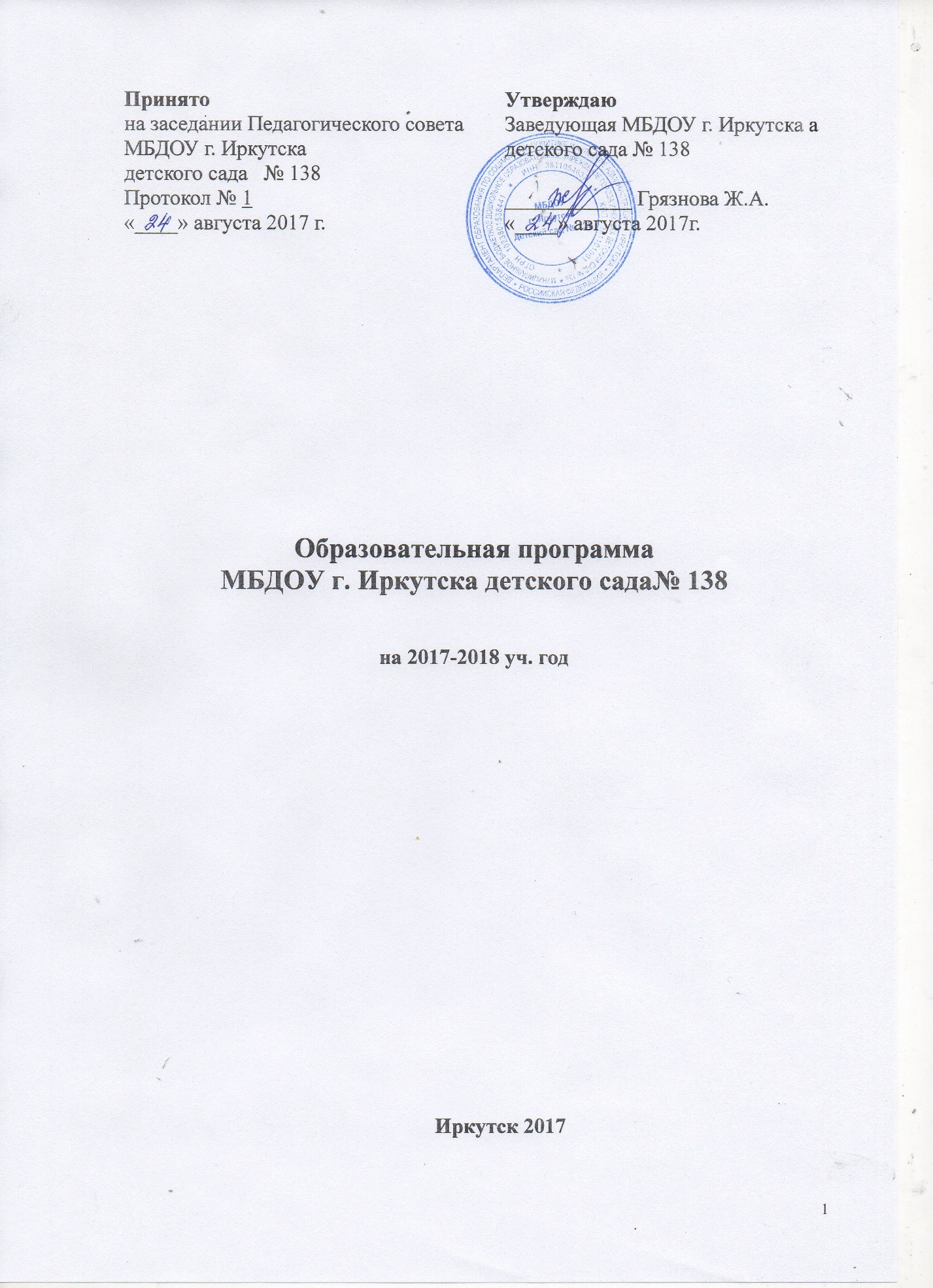 Образовательная программа МБДОУ г. Иркутска детского сада№ 138на 2017-2018 уч. годИркутск 2017Содержание образовательной программыВведение Образовательная программа (далее Программа) муниципального бюджетного дошкольного образовательного учреждения города Иркутска детского сада № 138 разработана в соответствии с требованиями основных нормативных документов:273-ФЗ «Об образовании» от 21.12.2012;Санитарно-эпидемиологические требования к устройству, содержанию и организации режима работы в дошкольных организациях Санитарно-эпидемиологические правила и нормативы СанПиН 2.4.1.3049-13, с внесением изменений от15.05.2013 №26;ФГОС дошкольного образования (от 17.10.2013 № 1155, зарегистрированном в Минюсте 14.11.2013 №30384);Приказ Минобрнауки России от 30.08.2013 №1014 «Об утверждении Порядка организации и осуществления образовательной деятельности по основным общеобразовательным программам – образовательным программам дошкольного образования» (зарегистрировано в Минюсте России 26.09.2013 № 30038)Образовательная программа направлена на разностороннее развитие детей дошкольного возраста с учетом их возрастных и индивидуальных особенностей, в том числе достижение детьми дошкольного возраста уровня развития, необходимого и достаточного для успешного освоения ими образовательных программ начального общего образования, на основе индивидуального подхода к детям дошкольного возраста и специфичных для детей дошкольного возраста видов деятельности.Образовательная программа ДОУ является основным внутренним нормативно-управленческим документом, регламентирующим жизнедеятельность детского сада. Программа призвана обеспечить конкретизацию и обоснование выбора цели, содержания, применяемых методик и технологий, форм организации образовательного процесса в ДОУ, исходя из требований примерной  образовательной программы, логики развития самого образовательного учреждения, его возможностей, образовательных запросов основных социальных заказчиков - родителей (законных представителей).Целевые установки, содержание Программы, критериальная оценка результативности образовательной деятельности сопряжено и не противоречит ведущим позициям концепции и миссии развития образовательного учреждения, которая состоит в формировании творческой личности ребенка, способной к динамическому изменению в условиях меняющегося социума, обладающего чувством собственного достоинства и уважения к окружающим людям, с развитыми познавательными интересами, эстетическими чувствами, с добротной нравственной основой.Программа формируется как программа психолого-педагогической поддержки позитивной социализации и индивидуализации, развития личности детей дошкольного возраста и определяет комплекс основных характеристик дошкольного образования (объем, содержание и планируемые результаты в виде целевых ориентиров дошкольного образования).Программа состоит из обязательной части и части, формируемой участниками образовательных отношений. Обе части являются взаимодополняющими. Обязательная часть Программы предполагает комплексность подхода, обеспечивая развитие детей во всех взаимодополняющих образовательных областях (социально-коммуникативное развитие, познавательное развитие, речевое развитие, художественно-эстетическое развитие, физическое развитие).В части, формируемой участниками образовательных отношений, представлены выбранные и разработанные самостоятельно участниками образовательных отношений Программы, направленные на развитие детей в одной или нескольких образовательных областях, видах деятельности и культурных практиках, методики, формы организации образовательной работы.Объем обязательной части Программы составляет 67% от ее общего объема; части, формируемой участниками образовательных отношений - 33%. Программа включает три основных раздела: целевой, содержательный и организационный, в каждом из которых отражается обязательная часть и часть, формируемая участниками образовательных отношений.Соотношение частей ООП ДОРаздел I.Целевой раздел программы (обязательная часть программы)Раздел 1.1. Пояснительная запискаЦели и задачи реализации программыЦель реализации Программы - развитие личности детей дошкольного возраста в различных видах общения и деятельности с учетом их возрастных, индивидуальных психологических и физиологических особенностей.В рамках Программы реализуются следующие задачи:1) охраны и укрепления физического и психического здоровья детей, в том числе их эмоционального благополучия;2) обеспечения равных возможностей для полноценного развития каждого ребенка в период дошкольного детства независимо от места жительства, пола, нации, языка, социального статуса, психофизиологических и других особенностей (в том числе ограниченных возможностей здоровья);3) обеспечения преемственности целей, задач и содержания образования, реализуемых в рамках образовательных программ различных уровней (далее - преемственность основных образовательных программ дошкольного и начального общего образования);4) создания благоприятных условий развития детей в соответствии с их возрастными и индивидуальными особенностями и склонностями, развития способностей и творческого потенциала каждого ребенка как субъекта отношений с самим собой, другими детьми, взрослыми и миром;5) объединения обучения и воспитания в целостный образовательный процесс на основе духовно-нравственных и социокультурных ценностей и принятых в обществе правил и норм поведения в интересах человека, семьи, общества;6) формирования общей культуры личности детей, в том числе ценностей здорового образа жизни, развития их социальных, нравственных, эстетических, интеллектуальных, физических качеств, инициативности, самостоятельности и ответственности ребенка, формирования предпосылок учебной деятельности;7) обеспечения вариативности и разнообразия содержания Программ и организационных форм дошкольного образования, возможности формирования Программ различной направленности с учетом образовательных потребностей, способностей и состояния здоровья детей;8) формирования социокультурной среды, соответствующей возрастным, индивидуальным, психологическим и физиологическим особенностям детей;9) обеспечения психолого-педагогической поддержки семьи и повышения компетентности родителей (законных представителей) в вопросах развития и образования, охраны и укрепления здоровья детей.Принципы и подходы к формированию программыОсновные принципы реализации программы:1) поддержка разнообразия детства; сохранение уникальности и самоценности детства как важного этапа в общем развитии человека, самоценность детства - понимание (рассмотрение) детства как периода жизни значимого самого по себе, без всяких условий; значимого тем, что происходит с ребенком сейчас, а не тем, что этот период есть период подготовки к следующему периоду;2) личностно-развивающий и гуманистический характер взаимодействия взрослых (родителей (законных представителей), педагогических и иных работников Организации) и детей;3) уважение личности ребенка;4) реализация Программы в формах, специфических для детей данной возрастной группы, прежде всего в форме игры, познавательной и исследовательской деятельности, в форме творческой активности, обеспечивающей художественно-эстетическое развитие ребенка.Содержание программы отражает следующие подходы к организации образовательной деятельности:1) полноценное проживание ребенком всех этапов детства (младенческого, раннего и дошкольного возраста), обогащение (амплификация) детского развития;2) построение образовательной деятельности на основе индивидуальных особенностей каждого ребенка, при котором сам ребенок становится активным в выборе содержания своего образования, становится субъектом образования (далее - индивидуализация дошкольного образования);3) содействие и сотрудничество детей и взрослых, признание ребенка полноценным участником (субъектом) образовательных отношений;4) поддержка инициативы детей в различных видах деятельности;5) сотрудничество Организации с семьей;6) приобщение детей к социокультурным нормам, традициям семьи, общества и государства;7) формирование познавательных интересов и познавательных действий ребенка в различных видах деятельности;8) возрастная адекватность дошкольного образования (соответствие условий, требований, методов возрасту и особенностям развития);9) учет этнокультурной ситуации развития детей.1.1.3. Характеристика особенностей детей развития детей раннего и дошкольного возраста, воспитывающихся в ДОУНа 01 августа 2017 года в ДОУ - 370  детей.Половозрастная характеристика детей: - мальчиков – 156;- девочек – 214По показателям развития и здоровья детей представлены две категории детей – дети, развивающие в пределах возрастной нормы и дети, имеющие проблемы в речевом развитии (по результатам комплексного психолого-медико-педагогического обследования). Последняя категория детей имеет проблемы в развитии и состоянии здоровья в целом, и нуждаются в специализированной квалифицированной коррекционной помощи. В связи и разнородностью контингента воспитанников в ДОУ представлены группы общеразвивающей и компенсирующей направленности, в том числе для детей с ТНР.С учетом возрастных особенностей контингента воспитанников на 01 августа 2017 года сформировано 12 групп. По возрастным характеристикам представлены все виды групп дошкольного возраста (первая младшая группа, 2-ая младшая гр., средняя, старшая и подготовительная к школе группа). Для удовлетворения потребности в предоставлении образовательных услуг коррекционной направленности, осуществления совместного образования (инклюзивного образования) здоровых детей и детей с ограниченными возможностями здоровья (в частности для детей с ТНР) созданы старшая и подготовительная группы для детей с ТНР. В данных группах образовательные услуги реализуются с учетом особенностей психофизического развития и возможностей детей развивающихся в пределах нормативных показателей здоровья и детей, имеющих проблемы речевого развития.Таким образом, структура групп в ДОУ с учетом возрастных и индивидуальных особенностей контингента воспитанников имеет следующую специфику:Основной структурной единицей ДОУ является группа для детей раннего и дошкольного возраста. Группы для детей дошкольного возраста подразделяются на два вида направленности – общеразвивающей и компенсирующей (в том числе для детей с ТНР). 1.2Планируемые результаты основания программы (целевые ориентиры)1.2.1 Целевые ориентиры образования в раннем возрастеребенок интересуется окружающими предметами и активно действует с ними; эмоционально вовлечен в действия с игрушками и другими предметами, стремится проявлять настойчивость в достижении результата своих действий;использует специфические, культурно фиксированные предметные действия, знает назначение бытовых предметов (ложки, расчески, карандаша и пр.) и умеет пользоваться ими. Владеет простейшими навыками самообслуживания; стремится проявлять самостоятельность в бытовом и игровом поведении;владеет активной речью, включенной в общение; может обращаться с вопросами и просьбами, понимает речь взрослых; знает названия окружающих предметов и игрушек;стремится к общению со взрослыми и активно подражает им в движениях и действиях; появляются игры, в которых ребенок воспроизводит действия взрослого;проявляет интерес к сверстникам; наблюдает за их действиями и подражает им;проявляет интерес к стихам, песням и сказкам, рассматриванию картинки, стремится двигаться под музыку; эмоционально откликается на различные произведения культуры и искусства;у ребенка развита крупная моторика, он стремится осваивать различные виды движения (бег, лазанье, перешагивание и пр.).1.2.2 Целевые ориентиры образования в дошкольном возрастеребенок овладевает основными культурными способами деятельности, проявляет инициативу и самостоятельность в разных видах деятельности - игре, общении, познавательно-исследовательской деятельности, конструировании и др.; способен выбирать себе род занятий, участников по совместной деятельности;ребенок обладает установкой положительного отношения к миру, к разным видам труда, другим людям и самому себе, обладает чувством собственного достоинства; активно взаимодействует со сверстниками и взрослыми, участвует в совместных играх. Способен договариваться, учитывать интересы и чувства других, сопереживать неудачам и радоваться успехам других, адекватно проявляет свои чувства, в том числе чувство веры в себя, старается разрешать конфликты;ребенок обладает развитым воображением, которое реализуется в разных видах деятельности, и прежде всего в игре; ребенок владеет разными формами и видами игры, различает условную и реальную ситуации, умеет подчиняться разным правилам и социальным нормам;ребенок достаточно хорошо владеет устной речью, может выражать свои мысли и желания, может использовать речь для выражения своих мыслей, чувств и желаний, построения речевого высказывания в ситуации общения, может выделять звуки в словах, у ребенка складываются предпосылки грамотности;у ребенка развита крупная и мелкая моторика; он подвижен, вынослив, владеет основными движениями, может контролировать свои движения и управлять ими;ребенок способен к волевым усилиям, может следовать социальным нормам поведения и правилам в разных видах деятельности, во взаимоотношениях со взрослыми и сверстниками, может соблюдать правила безопасного поведения и личной гигиены;ребенок проявляет любознательность, задает вопросы взрослым и сверстникам, интересуется причинно-следственными связями, пытается самостоятельно придумывать объяснения явлениям природы и поступкам людей; склонен наблюдать, экспериментировать. Обладает начальными знаниями о себе, о природном и социальном мире, в котором он живет; знаком с произведениями детской литературы, обладает элементарными представлениями из области живой природы, естествознания, математики, истории и т.п.; ребенок способен к принятию собственных решений, опираясь на свои знания и умения в различных видах деятельности.1.3. Целевой раздел программы (часть, формируемая участниками образовательных отношений)1.3.1 Цели и задачи образования детей дошкольного возраста в ДОУ в контексте приоритетного направления развитияВ соответствии с видовой принадлежностью учреждения в качестве приоритетного направления деятельности для детей старшего дошкольного возраста является  обеспечение равных стартовых возможностей для обучения детей в образовательных учреждениях, реализующих ООП НОО, познавательно-речевое развитие.Вместе с тем, приоритетным направлением для детей, имеющих проблемы в речевом развитии (дети с ТНР) определено оказание квалифицированной помощи  по коррекции недостатков в психическом (речевом) развитии, обеспечивающей равные стартовые возможности для успешного обучения  в школе.1.3.2 Вариативные принципы и подходы к реализации приоритетного направления развития в условиях ДОУВ процессе реализации образовательной программы педагогический коллектив опирается на общепсихологическую теорию деятельности А.Н.Леонтьева и культурно-исторический подход Л.С.Выготского.В качестве ведущих принципов развития детей дошкольного возраста определяем:-   разностороннее  развитие детей с учётом их возрастных и индивидуальных особенностей по основным направлениям – физическому, социально-личностному, познавательно-речевому и художественно-эстетическому;- сохранение и укрепление здоровья детей дошкольного возраста, коррекция недостатков в развитии детей с ограниченными возможностями здоровья (тяжелые нарушения речи).Достижение поставленных целей требует решения определённых задач деятельности ДОУ. Для успешной деятельности  ДОУ по реализации Образовательной программы ДОУ необходимо:- учитывать в образовательном процессе  особенности  психофизического развития и возможности детей;- синхронизировать процессы обучения и воспитания, сделать их взаимодополняющими, обогащающими физическое, социально-личностное, интеллектуальное и художественно-эстетическое развитие детей; - осуществлять необходимую  квалифицированную коррекцию  недостатков в физическом и (или) психическом развитии детей;- выстроить  взаимодействие  с  семьями  детей  для  обеспечения  полноценного развития детей;- оказывать   консультативную   и   методическую   помощь  родителям (законным  представителям) по вопросам воспитания, обучения и развития детей.II. Содержательный раздел программы (обязательная часть)2.1 Описание образовательной деятельности в соответствии с направлениями развития ребенка.2.1.1. Образовательная область «социально-коммуникативное развитие»Социально-коммуникативное развитие направлено на усвоение норм и ценностей, принятых в обществе, включая моральные и нравственные ценности; развитие общения и взаимодействия ребенка со взрослыми и сверстниками; становление самостоятельности, целенаправленности и саморегуляции собственных действий; развитие социального и эмоционального интеллекта, эмоциональной отзывчивости, сопереживания, формирование готовности к совместной деятельности со сверстниками, формирование уважительного отношения и чувства принадлежности к своей семье и к сообществу детей и взрослых в Организации; формирование позитивных установок к различным видам труда и творчества; формирование основ безопасного поведения в быту, социуме, природе.2.1.2. Образовательная область «познавательное развитие»Познавательное развитие предполагает развитие интересов детей, любознательности и познавательной мотивации; формирование познавательных действий, становление сознания; развитие воображения и творческой активности; формирование первичных представлений о себе, других людях, объектах окружающего мира, о свойствах и отношениях объектов окружающего мира (форме, цвете, размере, материале, звучании, ритме, темпе, количестве, числе, части и целом, пространстве и времени, движении и покое, причинах и следствиях и др.), о малой родине и Отечестве, представлений о социокультурных ценностях нашего народа, об отечественных традициях и праздниках, о планете Земля какобщем доме людей, об особенностях ее природы, многообразии стран и народов мира.2.1.3. Образовательная область «речевое развитие»Речевое развитие включает владение речью как средством общения и культуры; обогащение активного словаря; развитие связной, грамматически правильной диалогической и монологической речи; развитие речевого творчества; развитие звуковой и интонационной культуры речи, фонематического слуха; знакомство с книжной культурой, детской литературой, понимание на слух текстов различных жанров детской литературы; формирование звуковой аналитико-синтетической активности как предпосылки обучения грамоте.2.1.4. Образовательная область «художественно-эстетическое развитие»Художественно-эстетическое развитие предполагает развитие предпосылок ценностно-смыслового восприятия и понимания произведений искусства (словесного, музыкального, изобразительного), мира природы; становление эстетического отношения к окружающему миру; формирование элементарных представлений о видах искусства; восприятие музыки, художественной литературы, фольклора; стимулирование сопереживания персонажам художественных произведений; реализацию самостоятельной творческой деятельности детей (изобразительной, конструктивно-модельной, музыкальной и др.).2.1.5. Образовательная область «физическое развитие»Физическое развитие включает приобретение опыта в следующих видах деятельности детей: двигательной, в том числе связанной с выполнением упражнений, направленных на развитие таких физических качеств, как координация и гибкость; способствующих правильному формированию опорно-двигательной системы организма, развитию равновесия, координации движения, крупной и мелкой моторики обеих рук, а также с правильным, не наносящем ущерба организму выполнением основных движений (ходьба, бег, мягкие прыжки, повороты в обе стороны), формирование начальных представлений о некоторых видах спорта, овладение подвижными играми с правилами; становление целенаправленности и саморегуляции в двигательной сфере; становление ценностей здорового образа жизни, овладение его элементарными нормами и правилами (в питании, двигательном режиме, закаливании, при формировании полезных привычек и др.).Содержание образовательной деятельности  с учетом возраста детей и основных направлений развития2.2. Описание вариативных форм, способов, методов и средств реализации Программы с учетом возрастных и индивидуальных особенностей воспитанников, специфики их образовательных потребностей и интересовКонкретное содержание указанных образовательных областей зависит от возрастных и индивидуальных особенностей детей, определяется целями и задачами Программы и  реализуется в различных видах деятельности (общении, игре, познавательно-исследовательской деятельности - как сквозных механизмах развития ребенка):в раннем возрасте (1 год - 3 года) - предметная деятельность и игры с составными и динамическими игрушками; экспериментирование с материалами и веществами (песок, вода, тесто и пр.), общение с взрослым и совместные игры со сверстниками под руководством взрослого, самообслуживание и действия с бытовыми предметами-орудиями (ложка, совок, лопатка и пр.), восприятие смысла музыки, сказок, стихов, рассматривание картинок, двигательная активность;для детей дошкольного возраста (3 года - 8 лет) - ряд видов деятельности, таких как игровая, включая сюжетно-ролевую игру, игру с правилами и другие виды игры, коммуникативная (общение и взаимодействие со взрослыми и сверстниками), познавательно-исследовательская (исследования объектов окружающего мира и экспериментирования с ними), а также восприятие художественной литературы и фольклора, самообслуживание и элементарный бытовой труд (в помещении и на улице), конструирование из разного материала, включая конструкторы, модули, бумагу, природный и иной материал, изобразительная (рисование, лепка, аппликация), музыкальная (восприятие и понимание смысла музыкальных произведений, пение, музыкально-ритмические движения, игры на детских музыкальных инструментах) и двигательная (овладение основными движениями) формы активности ребенка.2.3. Описание образовательной деятельности по профессиональной коррекции нарушений развития детейОбщие подходы к организации коррекционной работы с детьми с ОНРВ ДОУ созданы необходимые условия  (материально технические, программно-методические и кадровые) для обеспечения системы интегрированного  образования детей с ограниченными возможностями здоровья (тяжелые нарушения речи)  с оказанием им квалифицированной  коррекционно-педагогической поддержки. Имеются отдельные помещения группы, спальни, логопедические кабинеты, оборудованные с учетом современных нормативных требований.Коррекционная работа организована в группах комбинированной направленности для детей с тяжелыми нарушениями речи. Комплектование групп осуществляется в соответствии с протоколом городской  ПМПК. Ведущим специалистом по оказанию квалифицированной помощи в физическом и (или) психическом развитии детей (в частности в коррекции речевых нарушений) является учитель-логопед. Под его руководством с детьми проводятся индивидуальные, подгрупповые и групповые коррекционно-развивающие занятия в соответствии с требованиями реализуемых программ коррекционной направленности. Так же учитель-логопед организует и обеспечивает взаимодействие между воспитателями группы и узкими специалистами (педагог-психолог, музыкальный руководитель, инструктор по физической культуре) по организации системных мероприятий, направленных на преодоление речевых нарушений. Педагогическим коллективом разработана модель коррекционно-развивающей работы  с детьми данной категорииЦель коррекционно-развивающей работы: коррекция общего недоразвития речи у детей  и подготовка их к обучению в школе.	Задачи коррекционно-развивающего  обучения:практическое усвоение лексических и грамматических средств языка;формирование правильного произношения (воспитание артикуляционных навыков, овладение слоговой структурой, развитие фонематического слуха и восприятия);подготовка к обучению грамоте и овладение её элементами;развитие навыков связной речи;формирование предпосылок учебной деятельности 	Педагогический процесс с детьми с ТНР обеспечивает целостное всестороннее воздействие на ребёнка. Отличие педагогического процесса выражается как в постановке более широкого круга задач, по сравнению с группами общего типа, так и в содержании  и методах обучения. В группе организуется специальная речевая практика ребёнка, целенаправленное формирование предпосылок для овладения всеми компонентами языка и становления функции речи.Общедидактические принципы построения коррекционно-развивающей работы:Воспитывающий характер обучения НаучностьСистемность и последовательность Доступность НаглядностьСознательность и активность ПрочностьИндивидуальный подходОснованиями  для  деятельности  групп  компенсирующей  направленности  являются  следующие нормативно-правовые  документы:Конвенция  о  правах  ребенка, принятая  резолюцией  44\25 Генеральной  Ассамблеи от  20.11.1989 г.,  ратифицированная  Верховным  Советом  СССР  13.06.1990 г.Закон РФ от 10 июля 1992 г. N 3266-1 «Об образовании» (с изменениями и дополнениями).Федеральный  закон  «Об  основных  гарантиях прав  ребенка  в  Российской  Федерации»  от  24.07.1998 г.Концепция  содержания  непрерывного  образования  (дошкольное  и  начальное  звено), утвержденная  Федеральным  координационным  советом  по  общему  образованию  Минобразования  России  17.06.2003 г.Постановление  Правительства  РФ  от 18.08.2008 №617  «О  внесении  изменений  в  некоторые  аспекты  Правительства  Российской  Федерации  об  образовательных  учреждениях,  в  которых  обучаются  (воспитываются)  дети  с  ограниченными  возможностями  здоровья».Постановление Главного государственного санитарного врача РФ от 26 марта 2003г. № 24 «О введении в действие санитарно-эпидемиологических правил и нормативов СанПиН 2.4.1.1249-03».Письмо  Минобразования  РФ  от 14.03.2000  №65\23-16  «О  гигиенических требованиях  к  максимальной  нагрузке на  детей  дошкольного  возраста  в  организованных  формах  обучения».Письмо Минобразования РФ от 14 декабря 2000 г. № 2 «Об организации работы логопедического пункта общеобразовательного учреждения».Инструктивное  письмо Министерства  образования  России  от  02.07.1998 г. №89\34-16  «О реализации  права  дошкольных образовательных  учреждений  на  выбор  программ  и  педагогических  технологий».Приказ Министерства народного образования РСФСР от 20.09.1988г. № 41 «О    документации детских дошкольных учреждений».Международная  классификация  болезней  10-го  пересмотра.Постановление Правительства  РФ  от  3  апреля  2003 г. №191   «О  продолжительности  рабочего  времени  (норме  часов  педагогической  работы  за  ставку  заработной  платы)  педагогических  работников».Постановление  Правительства  РФ  от  10 декабря  2002 г. №877  «Об  особенностях режима  рабочего  времени  и  времени  отдыха  отдельных категорий  работников,  имеющих  особый  характер  работы».Письмо Минобразования РФ от 22 января 1998 г. № 20-58-07 ин/20-4 «Об учителях-логопедах и педагогах-психологах учреждений образования».Письмо  Минобразования  РФ  от 16.01.2002 №03-51-5 ИН\23-03  «Об  интегрированном  воспитании  и  обучении  детей  с  отклонениями  в  развитии  в  дошкольных  образовательных  учреждениях».  Приоритетным направлением деятельности педагогов в этих группах является коррекционно-развивающая работа, которая охватывает всю образовательную деятельность детей с ОНР.          Локальным  актом,  регулирующим  организацию деятельности  группы компенсирующей  направленности для  детей  с  нарушениями  речи  и специалистов данной  группы,  является  Положение  о  работе  группы  компенсирующей  направленности  для  детей  с  нарушениями  речи.Специфические принципы построения коррекционно-развивающей работы:Принцип развития - выделение тех задач, трудностей, этапов, которые находятся в зоне ближайшего развития ребёнка (по Л.С.Выготскому), а так же эволюционно-динамический анализ возникновения дефекта.Онтогенетический принцип - разработка методики коррекционно-логопедического воздействия ведётся с учётом последовательности появления форм и функций речи, а так же видов деятельности ребёнка в онтогенезе.Принцип системности - коррекция нарушений предполагает воздействие на все компоненты, на все стороны речевой функциональной системы.Принцип комплексности - устранение причин речевых нарушений носит комплексный медико-психолого-педагогический характер.Принцип связи речи с другими сторонами психического развития ребёнка - пути и методы коррекционной работы определяются  особенностями общего фона нервно-психического развития ребёнка.Принцип деятельностного подхода - организация работы с детьми осуществляется с учётом ведущей деятельности ребёнка (игровой).Принцип использования обходного пути.Принцип интегрально-личностного характера - целостное развитие личности.	План реализации индивидуально ориентированных коррекционных мероприятий, обеспечивающих удовлетворение особых образовательных потребностей детей с ОВЗ, их интеграцию в образовательном учрежденииИндивидуальная работа с детьми с ОНР осуществляется учителем-логопедом ежедневно. Содержание индивидуальной работы с каждым ребенком планируется с учетом его психофизиологических особенностей и возможностей. В качестве основных форм индивидуальной работы планируется – диагностические, коррекционные и развивающие  мероприятия. В качестве основных задач индивидуальной коррекционной работы с детьми с ОНР выделяются:- развитие артикуляционной моторики;- коррекция звукопроизношения (по индивидуальному плану на каждого ребенка);- коррекция и формирование слоговой структуры слова;- развитие фонематического слуха, звукового анализа и синтеза (звукобуквенного анализа и синтеза);- развитие лексико-грамматической стороны речи и связной речи;- развитие неречевых процессов.В соответствии с психофизиологическими особенностями детей учитель-логопед разрабатывает индивидуальный план коррекционных мероприятий с каждым отдельным ребенком. В качестве примера представим один из вариантов индивидуального плана работы с ребенком.Индивидуальный планкоррекционной логопедической работыФамилия,имя  ребенка        Логопедическое заключение      ОНР 2 уровня.  Дизартрия1.Формирование артикуляционной моторики.Формирование кинестетической основы движения:формирование ощущений  органов речи,уточнение положения органов речи при произношении звука. Формирование кинетической основы артикуляционных движений:выработка объема движений,качества, подвижности,силы,точности движений. Выработка  умений удерживать артикуляционную позу,быстро переключать артикуляционную позу. Формирование воздушной струи.2.Развитие фонематических процессов.Развитие неречевого слуха:Упражнения на распознавание звучащих инструментов(дудки..),звучащих предметов(погремушки,шуршание…),действия предметов(хлопки,свист,стуки…),игры на распознавание голосов людей,мелодий.Развитие речевого слуха:Различение слогов,слов по высоте,силе,тембру.Дифференциация слогов,слов,фонем.Различение слов близких по звуковому составу.(мак-бак-так)Развитие навыка элементарного звукового анализа и синтеза.Определение наличия гласного звука среди других звуков.Определение наличия согласного звука в слове.Анализ и синтез обратного слога.Выделение в словах последнего согласного.Выделение гласного звука в 1сложном слове.Анализ и синтез прямого слога.Определение первого звука в любом слоге.Выделение слова с предложенным звуком из группы слов или предложения,текста.Определение места,количества,последовательности звуков в слове.Подбор слов с заданным звуком,на заданный звук.Знакомство с предложением,определение количества слов и их порядка в предложении,составление схем предложений.Графическое изображение слова,предложении(составление схем)Различение звуков по глухости-звонкости,твердости-мягкости.3.Коррекция звукопроизношения.Постановка –ы-,-э.автоматизация-у-.Автоматизация звуков –м-,-н-,-в-,т-,-д-к-,их дифференциация.Дефект смягчения. Постановка мягких согласных.Дифференциация твердых и мягких согласных.Подготовительный этап к постановке свистящих.Постановка –с-   Автоматизация –с-Дифференциация с-т,  с-фПостановка –сь-   Автоматизация –сьПостановка-з-  Автоматизация –з-.Дифференциация з-д  ,з-вПостановка –зь-. Автоматизация –зь-Постановка-ц-.Автоматизация –ц-Дифференциация ц-тПодготовительный этап к постановке шипящих.Постановка-ш.-.Автоматизация –ш- Дифференциация с-ш,ш-тПостановка –ж-.Автоматизация –ж-.Дифференциация з-ж, ж-дПостановка –щ-.Автоматизация –щ-.Постановка –ч-.Автоматизация –ч-.Дифференциация ч-тПодготовительный этап к постановке сонорныхПостановка-л-.Автоматизация-л-Постановка-р-. Автоматизация –р-Постановка-рь-. Автоматизация ,-рь-Дифференциация д-г,  т-к4.Слоговая структура слова.Выделение на слух длинных и коротких слов.Отстукивать ритмический рисунок слогов,слов.Деление слов на слоги. Произношение цепочек слогов,слов.Формирование слоговой структуры слова:2сложное слово с открытыми слогами,1 сложное слово,3 сложное слово с открытыми слогами,2 сложное слово без согласных(веник),2 сложное слово со стечением согласных в начале,в середине,1-2сложное слово со стечением в начале,конце слова(танк,стул),3-4сложные слова без стечения согласных,3-4 сложные слова со стечением согласных.Произношение слов различной слоговой структуры,предложений ,скороговорок с ними.5.Мелодико-ритмико-интонационная сторона речи.Воспитание правильного речевого дыхания. Развивать умение модулировать голос,учить говорить тихо,громко,шепотом. Развивать четкость и интонационную выразительность речи через заучивание и проговаривание стихотворений,чистоговорок,скороговорок. Выполнение движений с речью. Повторы ,воспроизведение ритмов.6.Лексическая сторона речи.Расширять и уточнять словарный запас по изучаемым лексическим темам. Подбирать существительные к прилагательным и глаголам. Подбирать антонимы,синонимы. Называть части предметов,жилищаживотных,детенышейживотных.Учить объяснять значения слов.Подбиратьприлагательные и глаголы к существительным.7. Грамматическая сторона речи.Учить способам  словообразования:образовывать существительные и прилагательные с уменьшительно-ласкательным значением,относительные и притяжательные прилагательные,приставочные глаголы. Формировать навыки словоизменения:употреблять существительные во мн.числе,существительные во мн.числеР.п. (много…),употреблять существительные в косвенных падежах. Употребление предлогов. (в,на,под,над,из,около,за,перед,между,по…) Согласование сущ.с прилагательными  в роде,числе,падеже. Согласовывать существительные с числительными. Подбирать родственные слова.Подбирать определения к слову,называть действия к предмету,предмет к действию.Обучение использованию в речи различных предложений,употребление связей слов в предложении.8. Формирование связной речи.Учить отвечать на вопросы распространенным предложением. Составлять предложения по демонстрации действий,покартинкам,с предложенным словом.Совершенствовать диалогическую речь. Обучение пересказу сказок,рассказов, соблюдая логику и последовательность изложения.Уметь производить выборочный пересказ, пересказ «по цепочке».Составлять рассказы-описания по картинному плану. Составлять сравнительно-описательные рассказы предметов,явлений,картин. Правильно употреблять сложно-сочиненные,сложноподчиненные предложения. Составлять рассказы по картине и серии картин. Учить постороению разных типов предложений. Учить распространять предложения.9. Развитие психических процессов.Развивать слуховое и зрительное внимание, память.Уточнение представлений о форме, временах года, месяцах, частях суток.Пространственные ориентировки в схеме тела, в пространстве, на листе бумаги.Развивать мыслительные операции: анализ, синтез, классификация, обобщение, равнения. Учить понимать и устанавливать причинно-следственные связи предметов и явлений окружающей действительности.10.Развитие мелкой моторики.Упражнения на развитие силы пальцев и быстроты их движений. Развивать тактильные ощущения	Самомассаж рук.  Пальчиковая гимнастика, п/гимнастика с предметами. Обводка по контуру, штриховка, сопряженные движения рук  и органов речи, игры со шнуровками, мозаика. Работа в тетради: рисование бордюров.Развивать графо-моторные навыки.Описание системы комплексного психолого-медико-педагогического сопровождения детей с ОВЗ в условиях образовательного процессаПроектирование воспитательно-образовательного процесса	Воспитательно-образовательный процесс  строится в  соответствии с индивидуальными и возрастными особенностями детей старшего дошкольного возраста с ОНР на основе  «Программы логопедической работы по преодолению общего недоразвития речи у детей» Авторы Т.Б.Филичева,Г.В.Чиркина Для выявления уровня речевого развития детей используется тестовая диагностика Кабановой Т.В., Домниной О.В.  По результатам обследования и  диагностики логопедом разрабатываются перспективные планы фронтальных занятий, индивидуальные перспективные планы коррекционно-развивающего обучения с учётом индивидуальных особенностей развития каждого ребёнка-логопата. Эти планы корректируются в течение года в соответствии с результативностью проводимой работы. Достижение цели возможно при соблюдении комплексного подхода к взаимодействию с детьми-логопатамиЗадачи комплексной коррекционной работы с детьми с ТНРСодержание работы участников коррекционно-образовательного процесса для детей с ТНР. Формы и содержание работы учителя-логопеда с детьмиПрограмма логопедической работы с детьми предполагает решение коррекционных задач в форме проведения занятий:групповыхподгрупповых (подвижными микрогруппами)индивидуальных.	Соотношение между видами занятий и их продолжительность в течение рабочего дня и рабочей недели логопеда определяется возрастными и речевыми особенностями детей и закрепляется в графике работы логопеда . При планировании и проведении занятий логопеда, воспитателей, других специалистов и определении их места в целостной системе работы ДОУ учитывается их соответствие СанПиН 2.4.1.3049-13.	Групповые (подгрупповые) занятия позволяют эффективно решать те задачи развития речи и коррекции ее недостатков, которые являются приоритетными для всех или большинства воспитанников группы. Их тема, цели, содержание, а также периодичность и продолжительность определяется коррекционной программой и соотносится с возрастными и речевыми особенностями детей. Дополнительно такие занятия формируют у дошкольников умение войти в заданный темп работы, следовать общим инструкциям, оценивать достижения партнера,ориентироваться на лучшие образцы речи и т.д. 		Технология проведения групповых/ подгрупповых занятий варьируется в зависимости от задач коррекционной работы, возраста детей, уровня их речевого и общего развития. В основе занятий с детьмилежат тематический и концентрический принципы.	Одно из важнейших условий реализации тематического принципа — концентрированное изучение темы (например, в течение одной недели), благодаря чему обеспечивается многократное повторение одного и того же речевого содержания за короткий промежуток времени. Многократность повторения очень важна как для восприятия речи детьми (пассив), так и для ее активизации.	В соответствии с концентрическим принципом программное содержание в рамках одних их тех же тем ежедневно углубляется и расширяется.	Групповые(фронтальные) занятия для детей 5—6 лет с ТНР учителем-логопедом проводятся 4 раза в неделю: 2 занятие по развитию лексико-грамматических категорий и развитию связной речи, 2 по совершенствованию произносительной стороны речи и подготовке к обучению грамоте.	В группе длядетей 6—7 лет с ТНР учитель-логопед еженедельно проводит для всех воспитанников группы 4 фронтальных (групповых)занятия:2 занятие по развитию лексико-грамматических категорий и развитию связной речи, 2 по совершенствованию произносительной стороны речи и обучению грамоте.	Занятия в подгруппах( подвижных микрогруппах)предоставляют логопеду возможность варьировать их цели и содержание в зависимости от задач коррекционной работы, речевых и индивидуально-типологических особенностей воспитанников.	Индивидуальные занятия составляют часть работы логопеда в течение каждого рабочего дня и недели в целом. Они позволяют осуществлять коррекцию индивидуальных речевых и иных недостатков психофизического развития воспитанников. 	В течение учебного года происходит постепенный переход от индивидуальных занятий к работе в малых подгруппах, который позволяет оптимизировать временные затраты и перейти к формированию некоторых навыков совместной продуктивной и речевой деятельности детей. Структура и содержание индивидуального занятия зависят от вида и степени тяжести речевого нарушения ребенка, его индивидуальных особенностей.	Интеграция всех линий воспитательного влияния на формирующуюся детскую личность достигается взаимодействием всех участников воспитательного процесса. Оно предполагает возможность не только прямого, но и опосредованного коррекционного воздействия и использование резервов различных видов детской деятельности (игровой, учебно-познавательной, продуктивной и т.д.), режимных моментов в детском саду, свободного общения и взаимодействия ребенка с взрослыми в семье и т.д. Содержание работы  воспитателя с детьми с ТНР	В задачу воспитателя группы для детей с нарушениями речи входит обязательное выполнение требований общеобразовательной программы воспитания и обучения, а также решения коррекционных задач в соответствии с программой логопедической работы, направленных на устранение недостатков в сенсорной, аффективно-волевой, интеллектуальной сферах, обусловленных особенностями речевого дефекта. При этом воспитатель направляет свое внимание не только на коррекцию имеющихся отклонений в умственном и физическом развитии, на обогащение представлений об окружающем, но и на дальнейшее развитие и совершенствование деятельности сохранных анализаторов. Этим создается основа для благоприятного развития компенсаторных возможностей ребенка, что в конечном итоге влияет на эффективное овладение речью.	Компенсация речевого недоразвития ребенка, его социальная адаптация и подготовка к дальнейшему обучению в школе диктуют необходимость овладения теми же видами деятельности, которые предусмотрены программой  детского сада.	В процессе овладения этими видами деятельности воспитатель учитывает индивидуально-типологические особенности детей с нарушениями речи, способствует развитию восприятия, мнестических процессов, мотивации, доступных форм мышления.В задачу воспитателя входит также создание доброжелательной обстановки в детском коллективе, укрепление веры в собственные возможности, снятие отрицательных переживаний, связанных с речевой неполноценностью, формирование интереса к занятиям.	Правильно организованное психолого-педагогическое воздействие воспитателя в значительном большинстве случаев предупреждает появление стойких нежелательных отклонений в поведении, формирует в группе коллективные, социально приемлемые отношения. В задачу воспитателя также входит повседневное наблюдение за состоянием речевой деятельности детей в каждом периоде коррекционного процесса. Воспитатель наблюдает за проявлениями речевой активности детей, за правильным использованием поставленных или исправленных звуков в собственной речи дошкольников, усвоенных грамматических форм и т. п. В случае необходимости воспитатель в тактичной форме исправляет речь ребенка. Для того,  чтобы дети под руководством воспитателя научились слышать грамматические и фонетические ошибки в своей речи и самостоятельно исправлять их, воспитатель привлекает внимание ребенка к его речи, побуждает к самостоятельному исправлению ошибок. Речь воспитателя является образцом для детей с речевыми нарушениями, поэтому она должна быть четкой, предельно внятной, хорошо интонированной, выразительной.	При формировании у детей навыков самообслуживания, культурно-гигиенических навыков и элементов труда воспитатель  использует различные речевые ситуации для работы по пониманию, усвоению и одновременно прочному закреплению соответствующей предметной и глагольной лексики (вода, мыло, щетка, полотенце, одежда, умываться, мылить, вытирать, надевать, завязывать — развязывать, грязный — чистый, мокрый — сухой и др.).	Одно из основных мест в развитии речи детей занимает ручной труд в детском саду. Дети изготавливают различные поделки, игрушки, сувениры и т. д. В процессе работы в непринужденной обстановке воспитатель побуждает их пользоваться речью: называть материал, из которого изготавливается поделка, инструменты труда, рассказывать о назначении изготавливаемого предмета, описывать ход своей работы. Дети учатся различать предметы по форме, цвету, величине.Наблюдения за причинно-следственными связями между природными явлениями, расширение и уточнение представлений о животном и растительном мире является хорошей базой для развития речи и мышления.	Воспитатель создаёт ситуации, заставляющие детей разговаривать друг с другом на конкретные темы на основе наблюдений за природными явлениями (условия жизни растений и животных, сезонные изменения в природе и т. д.). Коммуникативная функция речи, таким образом, обогащается в непринужденной обстановке, но на заданную тему. Это позволяет учить детей способам диалогического взаимодействия в совместной деятельности, развивать умение высказываться в форме небольшого рассказа: повествования, описания, рассуждения.Коррекционно – развивающая работа в реализации образовательной области «социально-коммуникативное развитие»	Основные задачи воспитателя в области развития речи состоят в следующем:расширение и активизация речевого запаса детей на основе углубления представлений об окружающем;автоматизация в свободной самостоятельной речи детей усвоенных навыков правильного произношения звуков, звуко-слоговой структуры слова, грамматического оформления речи в соответствии с программой логопедических занятий;овладение средствами общения и способами коммуникативного взаимодействия со взрослыми и сверстниками.	Коррекционно-развивающая работа осуществляется в различных направлениях в зависимости от задач, поставленных логопедом. Во многих случаях она предшествует логопедическим занятиям, обеспечивая необходимую познавательную и мотивационную базу для формирования речевых умений, в других случаях воспитатель сосредоточивает свое внимание на закреплении достигнутых на занятиях логопеда результатов.	Воспитание мотивации к занятиям по развитию речи имеет особое корригирующее значение. Наряду со специальной логопедической работой интерес к языковым явлениям, к соответствующему речевому материалу, к различным формам занятий содействует успешному развитию ребенка, преодолению недостатков речи, закреплению достигнутых результатов.	Воспитатель уделяет внимание формам работы, стимулирующим инициативу, речевую активность, способствовать снятию отрицательных переживаний, связанных с дефектом.	Процесс усвоения родного языка, совершенствования формируемых на логопедических занятиях речевых навыков тесным образом связан с развитием познавательных способностей, эмоциональной и волевой сферы ребенка. Этому способствует умелое использование всех видов активной деятельности детей: игры, посильный труд, разнообразные занятия, направленные на всестороннее (физическое, нравственное, умственное и эстетическое) развитие.	В режимные моменты воспитатель создаёт возможность межличностного общения детей, совместные игры и занятия. У дошкольников при этом формируются и закрепляются не только коммуникативные умения, но и создается положительный фон для регуляции речевого поведения.	Собственно речевым навыкам предшествуют практические действия с предметами, самостоятельное участие в различных видах деятельности, активные наблюдения за жизненными явлениями. 	Необходимым элементом при прохождении каждой новой темы являются упражнения по развитию логического мышления, внимания, памяти. Широко используется сравнение предметов, выделение ведущих признаков, группировка по ситуации, по назначению, по признакам и т. д., выполнение заданий по классификации предметов, действий, признаков (с помощью картинок).	Особое внимание уделяется обучению детей умению точно отвечать на поставленный вопрос (одним словом или полным ответом). Усложнение речевых заданий соотносится с коррекционной работой логопеда.	 При изучении каждой темы намечается совместно с логопедом тот словарный минимум (предметный, глагольный, словарь признаков), который дети должны усвоить сначала в понимании, а затем и в практическом употреблении. Словарь, предназначенный для понимания речи, должен быть значительно шире, чем для активного использования в речи. Необходимо уточнить с логопедом, какие типы предложений должны преобладать в соответствующий период обучения, а также уровень требований, предъявляемых к самостоятельной речи детей.Коррекционно – развивающая работа в реализации образовательной области «познание»	В процессе усвоения количества и счета дети учатся согласовывать в роде, числе и падеже существительные с числительными (одна машина, две машины, пять машин). Воспитатель формирует умение детей образовывать существительные в единственном и множественном числе (гриб — грибы). В процессе сравнения конкретных множеств дошкольники должны усвоить математические выражения: больше, меньше, поровну. При усвоении порядкового счета различать вопросы: «Сколько?», «Который?», «Какой?», при ответе правильно согласовывать порядковые числительные с существительным.	При знакомстве с величиной дети, устанавливая размерные отношения между предметами разной длины (высоты, ширины), учатся располагать предметы в возрастающем или убывающем порядке и отражать порядок расположения в речи, например: шире — уже, самое широкое — самое узкое и т. д.	На занятиях дети усваивают геометрические термины: круг, квадрат, овал, треугольник, прямоугольник, шар, цилиндр, куб, учатся правильно произносить их и определять геометрическую форму в обиходных предметах, образуя соответствующие прилагательные (тарелка овальная, блюдце круглое и т. п.).	Воспитатель совершенствует  умения детей ориентироваться в окружающем пространстве и понимать смысл пространственных и временных отношений (в плане пассивной, а затем активной речи): слева, справа, вверху, внизу, спереди, сзади, далеко, близко, день, ночь, утро, вечер, сегодня, завтра.В связи с особенностями психофизического развития детей с нарушениями речи, у них специально формируется умение передавать в речи местонахождение людей и предметов, их расположение по отношению к другим людям или предметам(Миша позади Кати, перед Наташей; справа от куклы сидит заяц, сзади — мишка, впереди машина и т.п.). Воспитатель закрепляет умение понимать и правильно выполнять действия, изменяющие положение того или иного предмета по отношению к другому (справа от шкафа — стул). При определении временных отношений в активный словарь детей включаются слова-понятия: сначала, потом, до, после, раньше, позже, в одно и то же время.	Занятия проводятся в соответствии с объемом требований, предусмотренных программой «Радуга». Для детей, плохо владеющих необходимыми навыками, целесообразно в начале обучения придерживаться требований, предъявляемых к средней группе.	Характер организации учебной деятельности и отбор лексического материала на занятиях по конструированию и изобразительной деятельности позволяет воспитателю активизировать и обогащать словарь приставочными глаголами, предлогами и наречиями, качественными и относительными прилагательными. Особое внимание воспитатель уделяет развитию мелкой моторики и зрительно-пространственных ориентировок.Коррекционно – развивающая работа в реализации образовательной области  «физическая культура»	Формирование полноценных двигательных навыков, активная деятельность в процессе конструирования, сюжетной игры, трудовой деятельности, овладение тонко координированными и специализированными движениями рук является необходимым звеном в общей системе коррекционного обучения.	В процессе правильно организованных занятий  устраняются некоординированные, скованные, недостаточно ритмические движения.	Обращается специальное внимание на особенности психомоторного развития детей, которые должны учитываться в процессе занятий (дети с речевой патологией, имеющей органическую природу нарушения, обычно различаются по состоянию двигательной сферы на возбудимых с явлениями отвлекаемости, нетерпеливости, неустойчивости и заторможенных с явлениями вялости, динамичности).Коррекция особенностей моторного развития детей осуществляется за счет специальных упражнений и общепринятых способов физического воспитания. Она направлена на нормализацию мышечного тонуса, исправление неправильных поз, развитие статической выносливости, равновесия, упорядочение темпа движений, синхронного взаимодействия между движениями и речью, запоминание серии двигательных актов, воспитание быстроты реакции на словесные инструкции, развитие тонкой двигательной координации, необходимой для полноценного становления навыков письма.	Особое внимание уделяется развитию тонкой моторики пальцев рук. Содержание работы музыкального руководителя с детьми с ТНР	Особенности детей с ОНР отражаются на специфике проведения музыкальных занятий. В связи с этим широко используется ряд упражнений: для развития основных движений, мелких мышц руки, активизации внимания, воспитания музыкального ритма, ориентировки в пространстве, развития «мышечного чувства». Особое внимание уделяется танцевальным движениям. Сюда включаются пляски под пение, хороводы, игры с пением. Интересны для детей музыкально-дидактические игры, которые способствуют развитию фонематического слуха и внимания, ритмические игры с заданиями на ориентировку в пространстве, упражнения на различение музыкальных звуков по высоте, на подстройку голосов к определённому музыкальному звуку, распевки на автоматизацию тех звуков, которые дети изучают на логопедических занятиях.	Особое внимание уделяется логопедической ритмике, посредством которой осуществляется преодоление речевого нарушения у детей путём развития и коррекции двигательной сферы в сочетании со словом и движением.Взаимодействие учителя-логопеда и воспитателя в коррекции речевых нарушений у детей группы компенсирующей направленностиПланирование и организация четкой, скоординированной работы логопеда и воспитателей групп, дети которых посещают логопедические занятия, осуществляется в следующих направлениях: 1) коррекционно-воспитательное; 2) общеобразовательное. Воспитатель совместно с логопедом участвует в исправлении у детей речевых нарушений, а также связанных с ними внеречевых познавательных психических процессов. Кроме того, воспитатель должен не только знать характер этих нарушений, но и владеть основными приемами коррекционного воздействия для исправления некоторых из них. У большинства таких детей есть отклонения и в других компонентах языковой системы: дети испытывают лексические затруднения, имеют характерные грамматические и фонетические ошибки, что отражается в связной речи и сказывается на ее качестве. Для многих детей характерна недостаточная сформированность внимания, памяти, словесно-логического мышления, пальцевой и артикуляционной моторики. Поэтому коррекционно-логопедическая работа не ограничивается только упражнениями в плановой речи. В связи с этим основными задачами в работе логопеда и воспитателя в преодолении речевых нарушений являются всесторонняя коррекция не только речи, но и тесно связанных с нею неречевых процессов и формирование личности ребенка в целом. Совместная коррекционно-логопедическая работа воспитателя и логопеда в ДОУ осуществляется следующим образом:1) логопед формирует у детей первичные речевые навыки;2) воспитатель закрепляет сформированные речевые навыки. Соответственно, в целостном образовательно-коррекционном процессе ДОУ происходит разделение функций логопеда и воспитателя. Функции учителя-логопеда:Изучение уровня речевых, познавательных и индивидуально-личностных особенностей детей; определение основных направлений и содержания коррекционно-логопедической работы с каждым ребенком.Формирование правильного речевого дыхания, чувства ритма и выразительности речи; работа над просодической стороной речи. Коррекция звукопроизношения. Совершенствование фонематического восприятия и навыков звукового анализа и синтеза.Устранение недостатков слоговой структуры слова. Формирование послогового чтения. Отработка новых лексико-грамматических категорий. Обучение связной речи. Предупреждение нарушений письма и чтения. Развитие психических функций. Функции воспитателя:Учет лексической темы при проведении всех занятий в группе в течение недели. Пополнение, уточнение и активизация словарного запаса детей по текущей лексической теме в процессе всех режимных моментов.Систематический контроль за поставленными звуками и грамматической правильностью речи детей в процессе всех режимных моментов.Включение отработанных грамматических конструкций в ситуации естественного общения детей.Формирование связной речи (заучивание стихотворений, потешек, текстов; знакомство с художественной литературой; работа над пересказом и составление всех видов рассказывания).Закрепление навыков чтения.Закрепление речевых навыков на индивидуальных занятиях с ребенком по заданию логопеда.Развитие понимания речи, внимания, памяти, логического мышления, воображения в игровых упражнениях на правильно произносимом речевом материале. Перед началом коррекционно-логопедических занятий логопед проводит диагностическое обследование детей. Логопед вместе с воспитателем осуществляет целенаправленное наблюдение за детьми в группе и на занятиях, выявляет структуру речевого нарушения, особенности поведения, личностные характеристики детей.Основная задача этого периода - создание дружного детского коллектива в логопедической группе. Формирование детского коллектива начинается с объяснения детям правил и требований поведения в речевой группе, обучения спокойным совместным играм, создания атмосферы доброжелательности и внимания к каждому ребенку.На начальном этапе логопед также выявляет особенности поведения детей, специфические проявления их характера, тактично корригируя отмеченные отклонения во время проведения соответствующих игр, бесед, выполнения режимных моментов. Если не создать спокойной обстановки в группе, не научить детей вместе играть, правильно общаться друг с другом, не проводить коррекцию личностных и поведенческих отклонений, то переход непосредственно к речевой работе будет невозможен. Заканчивая этап обследования, логопед оформляет соответствующую документацию: Положение о  работе  группы  компенсирующей  направленности  для  детей  с  тяжелыми  нарушениями речи;протоколы  или  выписки  из  протокола городской ПМПК  по зачислению детей в  группы; речевые карты,протоколы обследования.Годовой план работы.перспективный план работы;  календарный план  работы;планы (конспекты) групповых занятий; планы индивидуальной коррекционной работы с детьми на учебный год; тетрадь рабочих контактов  (тетрадь  взаимосвязи) учителя-логопеда и воспитателя группы;индивидуальные тетради ребенка;журнал обследования детей МДОУ;должностная инструкция учителя-логопеда;паспорт логопедического кабинета,расписание работы  учителя-логопеда  на  учебный  год.После обследования проводится организационное родительское собрание, на котором дается логопедическая и психолого-педагогическая характеристика детей, объясняются необходимость комплексного лечебно-оздоровительного и педагогического воздействия на них, объясняется содержание и этапность коррекционно-развивающей логопедической работы. Основные требования к организации в ДОУ  логопедических занятий детьми, имеющих речевые нарушения: 1) занятия отражают основные задачи коррекционно-педагогического воздействия на речь и личность ребенка;2) занятия проводятся по схеме: последовательно, поэтапно; с учетом основных дидактических принципов, индивидуальных особенностей; с опорой на сознательность и активность детей; с использованием дидактических пособий, наглядных и технических средств обучения; 3) занятия согласовываются с требованиями образовательной программы;4) на занятиях происходит тренировка правильной речи; 5) занятия поддерживают у ребенка хорошее настроение, бодрость, уверенность в своих силах; 6) на занятиях с такими детьми постоянно присутствуют образцы правильной речи самого логопеда, успешно занимающихся детей; магнитофонные записи и пластинки с выступлениями мастеров художественного слова; демонстрационные аудио-выступления детей ранее окончивших успешно курс логопедических занятий и др.; 7) занятия проводятся на фоне доброжелательного отношения окружающих к ребенку с речевыми нарушениями и правильного его воспитания. Логопед и воспитатель, каждый на своих занятиях, решают следующие коррекционно-логопедические задачи: 1) воспитание усидчивости, внимания, подражательности; 2) обучение детей выполнению правил игры (формирование механизмов произвольной регуляции);3)формирование плавности, длительности выдоха; мягкой голосоподачи; ощущения расслабления мышц конечностей, шеи, туловища, лица; 4) обучение детей элементам логопедической ритмики; 5) коррекция нарушений звукопроизношения; развитие лексико-грамматической стороны речи, фонематических процессов. На коррекционно-логопедических занятиях используются дидактические игры, игры с пением, элементы игр-драматизаций, подвижные игры с правилами. Решая коррекционные задачи, логопед также выявляет особенности поведения детей; степень нарушения моторики, звукопроизношения и т.п. На занятии по приобщению к культуре речи и подготовке к освоению грамоты каждому ребенку предлагается разобрать слова с теми звуками, которые они в настоящее время исправляют у логопеда. Воспитатель регулярно отслеживает динамику звукопроизношения  у всех детей группы или у какого-то конкретного ребенка. Опираясь на результаты своих наблюдений, педагог предлагает ребенку только тот речевой материал, который ему под силу. Воспитателю становится легче подобрать стихотворения к празднику (в случае затруднений помогает логопед). Возникает меньше проблем в занятиях: воспитатель знает, каких ответов он может ожидать от ребенка и не стремится требовать от последнего невозможных усилий. Тем самым у ребенка не провоцируется боязнь отвечать на занятиях; не происходит закрепление неправильного произношения тех звуков, которые ему еще не под силу. Логопед помогает воспитателю подбирать речевой материал, который соответствует норме звукопроизношения детей с речевыми нарушениями. Рекомендует воспитателю работать с готовыми печатными изданиями, советует использовать правильную с логопедической позиции методическую и детскую художественную литературу и речевой материал.Немаловажная роль в коррекционно-логопедической работе отводится и речевому дыханию. Важнейшие условия правильной речи - это плавный и длительный выдох, четкая и ненапряженная артикуляция. В каждом упражнении внимание детей направляется на спокойный, ненапряженный выдох, на длительность и громкость произносимых звуков. Логопед и воспитатель следят затем, чтобы при вдохе поза ребенка была свободной, плечи опущены. Воспитатель предлагает детям потренировать мелкую моторику рук в штриховании, задание на обведение фигур по контуру, вырезание. Тем самым обеспечивается  не только отработка общих для всей группы задач по подготовке руки к письму, но и выполняется коррекционно-логопедическая работа по взаимодействию мелкой моторики и артикуляционного аппарата (особенно это важно для детей с дизартрическим компонентом). Предлагаемые логопедом воспитателю лексико-грамматические задания направлены на повтор материала, пройденного ребенком на коррекционно0логопедических занятиях. Это дает возможность воспитателю лишний раз выявить проблемы ребенка и помочь в их преодолении. В свободное игровое время предложите ребенку поиграть не просто в дидактическую игру, а в игру, которая соответствует лексической логопедической теме (лото «Зоопарк», игра «Подбери пару» - антонимы).Лексическая тема, которую отрабатывает на своих занятиях логопед, находит продолжение на занятиях воспитателя и при организации в группе разнообразной деятельности детей вне занятий. В начале учебного года логопед составляет перспективно-тематический план коррекционно-логопедической работы, который обязательно согласовывается с воспитателем. Лексические темы подбираются и сочетаются таким образом, чтобы материал, усвоенный при изучении одних тем, обобщался и расширялся при изучении других.Пример планирование взаимодействия специалистов в группе компенсирующей направленностиВзаимодействие учителя-логопеда с родителями, детей с ТНРПреодоление речевого недоразвития ребенка является комплексной медико-психолого-педагогической проблемой. В индивидуальных беседах с родителями учитель-логопед стремится не только раскрыть структуру дефекта, но и наметить пути наиболее быстрого его устранения. Доступным языком родителям рассказывается об особенностях речевого нарушения именно их ребенка, как нужно с ним заниматься и на что следует в первую очередь обращать внимание. Анализ совместно проведенных мероприятий с родителями на конец учебного года показывает, насколько важно учитывать условия жизни каждой семьи, ее состав и культурный уровень, количество детей, для того, чтобы советы учителя-логопеда не оказались для семьи трудновыполнимыми и у родителей не возникало чувство вины перед ребенком и собственной беспомощности.Взаимодействие с семьей важно не только для педагогов, но, прежде всего, для родителей, чьи дети посещают дошкольное образовательное учреждение. Основой работы учителя-логопеда с родителями является понятие о развивающихся взаимодействиях в детском саду и семье, где каждый из ее членов не только содействует развитию другого, но и находит условия для собственного личностного развития.Непрерывное взаимодействие учителя-логопеда с родителями осуществляется с помощью коллективной, индивидуальной и наглядной форм работы. Коллективные формы работы учителя-логопеда ДОУ с семьей1. Групповые родительские собрания проводятся 3 раза в год: в начале, середине и конце учебного года. Родительским собраниям в ДОУ уделяется особое внимание, ведется тщательная подготовка к их проведению, проводится анализ каждого собрания. Важная задача - включить родителей в ту или иную предложенную им работу. Логопед и воспитатель разъясняют родителям необходимость усиленной, ежедневной работы со своим ребенком по заданию педагогов. Только в таком случае возможны наилучшие результаты.На первом собрании родителям обязательно разъясняется, что именно на взрослых членах семьи лежит ответственность за создание мотивации ребенка к речевым занятиям дома, принятие дополнительных мер при наличии сопутствующих основному дефекту нарушений (наблюдение и лечение у специалистов при повышенном давлении, ММД, массаж - при нарушениях мышечного тонуса и т.д.). 2. Консультации и семинары выстраиваются таким образом, чтобы они не были формальными, а, по возможности, привлекали родителей для решения конкретных насущных проблем, развивали дух плодотворного сотрудничества, так как современный родитель не хочет слушать долгих и назидательных докладов. Консультации выстраиваются таким образом, чтобы они были предельно четкими, содержали необходимый родителям конкретный материал и проводились не для «галочки», а для пользы дела. Наиболее актуальными темами для консультаций, семинаров и бесед, которые интересуют родителей, являются следующие:- «Артикуляционная гимнастика»;- «Развитие мелкой моторики»;- «Выполнение домашнего задания»;- «Развитие внимания и мышления»;- «Речевые игры дома»;- «Как следить за автоматизацией звука в домашних условиях»;- «Как учить звуко-буквенному анализу».Индивидуальные формы работы учителя-логопеда ДОУ с семьейПроводимая индивидуальная работа с родителями позволяет учителю-логопеду установить более тесный контакт с родителями. Особенности семейного воспитания, потребности родителей в знаниях выясняются на проводимых учителем-логопедом в течение всего учебного года беседах, важнейшим признаком которых является двусторонняя активность. Родители приглашаются на индивидуальные беседы для ознакомления с результатами. Родные узнают о пробелах в развитии ребенка; получают советы, необходимые практические рекомендации, об успехах в преодолении недостатков речи.Очень эффективными являются индивидуальные практикумы по обучению родителей совместным формам деятельности, которые носят коррекционно-логопедическую направленность (это различные виды продуктивной деятельности, артикуляционная гимнастика, развитие связной речи, формирование звукопроизношения). Важной формой взаимодействия учителя-логопеда с родителями является тетрадь домашних заданий. Она заполняется 2-3 раза в неделю, для того, чтобы занятия в семье проводились систематично. В зависимости от специфики нарушения речи каждого конкретного ребенка задания в тетради даются не только по звукопроизношению, но и по формированию словаря, грамматических умений и навыков, на развитие внимания и памяти.Взаимодействие детского сада и семьи - необходимое условие полноценного речевого развития дошкольников, так как наилучшие результаты отмечаются там, где логопед и родители действуют согласованно. Мониторинг динамики развития детей с ОВЗ (дети с ТНР), их успешности в освоении ООП ДОМониторинг динамики развития детей с нарушениями речи проводится систематически, с целью внесения корректирующих действий в процесс организации развивающей и коррекционной работы. Содержательный компонент мониторинга динамики развития детей представляет собой систему диагностических процедур, ориентированных на выявление показателей развития речевой деятельности и неречевых процессов. По окончанию диагностики учителем-логопедом проектируется индивидуальный речевой профиль ребенка, иллюстрирующий достижения, полученные в ходе реализации коррекционной работы и точки дальнейшего роста и продвижения. В качестве основных показателей мониторинга динамики развития детей с нарушениями речи выступают следующие показатели:- исследование сенсомоторного уровня речи (состояние фонематического восприятия, состояние фонематического анализа и синтеза, исследование артикуляционной моторики, исследование сформированности звуко-слоговой структуры слова, предложения, исследование звукопроизношения);- исследование грамматического строя речи и словоизменения (исследование употребления существительных в единственном и множественном числе, исследование употребления существительных в форме единственного числа творительного падежа, исследование употребления предложно-падежных конструкций, исследование использование прилагательных и существительных в единственном и множественном числе женского, мужского и среднего рода, исследование употребление существительных с числительными);- исследование словаря и навыков словообразования (исследование активного словаря, исследование словообразования);- исследование связной речи (составление рассказа по сюжетной картинке, составление пересказа сказки);- исследование общей и мелкой моторики (исследование движений рук и плечевого пояса, исследование движений туловища, исследование статических координаций движений, исследование динамических координаций, исследование пространственной ориентации по подражанию, исследование кинестетической основы движений, исследование кинетической основы движений);- исследование неречевых психических процессов (сформированность внимания, памяти, зрительного и слухового восприятия, временных и пространственных представлений, мышления и воображения).Планирование коррекционных мероприятий с детьми с ТНРПерспективное  планированиекоррекционно-развивающих мероприятий с детьми с ОНР (старшая группа)Планирование коррекционных мероприятий с детьми с ОНРПерспективное  планированиекоррекционно-развивающих мероприятий с детьми с ОНР (подготовительная к школе группа)2.4. Содержательный раздел программы (часть, формируемая участниками образовательных отношений)2.4.1. Специфика национальных и социокультурных условий, в которых осуществляется образовательная деятельностьОрганизация образовательного процесса в ДОУ строится с учетом национально-культурных, демографических, климатических особенностей. В процессе организации различных видов детской деятельности дети получают информацию о климатических особенностях Восточно-Сибирского региона, об особенностях растительного и животного мира Прибайкалья, знакомятся с традициями и обычаями коренных народов Сибири, историей родного края.Содержательный аспект образовательной деятельности, отражающий специфику национально-культурных, демографических, климатических особенностей Восточно-Сибирского региона, который находит свое отражение в Образовательной программы ДОУ, обеспечивается следующими программами и  методическими пособиями: Байкал: учебное пособие. – Иркутск: Издательство ИГПУ, 2006Мишарина Л.А., Горбунова В.А. Ознакомление детей дошкольного возраста с растительным и животным миром Прибайкалья: учебное пособие. – Иркутск: Издательство ИГПУ, 2007Мишарина Л.А., Горбунова  Ознакомление детей старшего дошкольного возраста с озером.2.4.2. Авторские и парциальные программы, реализуемые в ДОУНа основе изучения социального заказа родителей в ДОУ организована работа по реализации образовательной деятельности с использованием авторских парциальных программ по познавательно-речевому развитию. С детьми старшего дошкольного возраста  реализуются авторские программы «Байкал учит говорить», «Читающий Иркутск». Содержание данных программ представлено в приложении.2.4.3. Особенности образовательной деятельности разных видов и культурных практикОбразовательный процесс в ДОУ осуществляется в соответствии с требованиями ФГОС ДО.В группах комбинированной направленности для детей с тяжелыми нарушениями речи  используются программа логопедической работы по преодолению общего недоразвития речи у детей Авторы - Т.Б. Филичева, Г.В. Чиркина.Образовательный процесс осуществляется на русском языке. В связи с тем, что на региональном и муниципальном уровнях нет нормативных документов, регламентирующих деятельность ДОУ с учетом климатических условий, в учреждении разработан режим пребывания детей с учетом холодного и теплого времени года (приложение 1).Группы общеразвивающей и компенсирующей направленности сформированы по возрастному принципу. Особенности реализации образовательного процесса находят свое отражение в выборе модели соотношения основной и вариативной части образовательной программы.В группах общеразвивающей направленности используется обязательная часть и часть, формируемая участниками образовательного процесса, отражающая деятельность образовательного учреждения с приоритетным осуществлением деятельности для детей старшего дошкольного возраста, направленной на  обеспечение равных стартовых возможностей для обучения детей в образовательных учреждениях, реализующих ООП НОО.В группах компенсирующей направленности осуществляется совместное образование здоровых детей и детей с ограниченными возможностями здоровья (с тяжелыми нарушениями речи). В данных группах используется модель, включающая обязательную часть для детей с ОНР. Для детей с ОНР в обязательной части программы отражена коррекционная работа по преодолению речевых нарушений. Часть программы, формируемая участниками образовательного процесса, ориентирована на обеспечение равных стартовых возможностей для обучения детей в общеобразовательных учреждениях.В части программы, формируемой участниками образовательного процесса, в группах общеразвивающей и компенсирующей направленности введено содержание с учетом региональных особенностей. Дети получают информацию об особенностях природы, истории и культуры родного края.  2.4.5. Способы и направления поддержки детской инициативы2.4.5. Особенности взаимодействия педагогического коллектива с семьями воспитанниковЦель- гармоничное развитие ребёнка дошкольника при активном участии его родителей в воспитательно-образовательном процессе ДОУ.Основные направления взаимодействия семьи и ДОУ- профессиональное взаимодействие педагога на основе современных знаний о семье;- формирование комплексных  психолого-медико-педагогических рекомендаций для родителей;-изучение социального статуса семьи и установление контактов с их членами,- согласование воспитательно- образовательных задач в семье и ДОУ;-вовлечение родителей в  совместную с детьми и педагогами деятельность. Формы сотрудничества с родителями, дети которых посещают детский садПервичное знакомство с родителями, беседа.Оформление наглядного материала по вопросам дошкольной педагогики и психологии.Проведение общих и групповых родительских собраний.Анкетирование и тестирование родителей.Приобщение родителей к совместной деятельности.Проведение спортивных, музыкальных, народных праздников, досуга, утренников с участием родителей.Индивидуальное, групповое консультирование. Проведение индивидуальных бесед с родителями об особенностях развития их ребёнка.Проведение дней открытых дверей.Организация совместных выставок, конкурсов, экскурсионных поездок, отдыха на природе, выходов в театры, музеи города.III. Организационный раздел (обязательная часть)3.1. Материально-технического обеспечения ПрограммыРазвивающая среда в детском саду построена с учетом развития детей в разных видах деятельности и включает в себя необходимые условия для всестороннего развития каждого ребенка Организация предметно-развивающей среды в групповых помещениях осуществляется с учетом возрастных особенностей. Расположение мебели, игрового и другого оборудования отвечает требованиям охраны жизни и здоровья детей, санитарно-гигиеническим нормам, физиологии детей, принципам функционального комфорта, позволяет детям свободно перемещаться.В групповых комнатах оформлены различные центры, в которых материалы располагаются в разных функциональных пространствах и оснащаются разнообразными материалами в соответствии с возрастом детей.Для формирования художественно-эстетического вкуса, развития творчества и фантазии, мышления и любознательности, наблюдательности и воображения у детей дошкольного возраста в ДОУ оформлена изостудия «Сказочный мир красок».	Для снятия у детей эмоционального напряжения, для постановки речевого дыхания в ДОУ создан уголок релаксации.	Для развития трудовой активности детей в процессе познавательной деятельности  оформленмини-музей природы.	В сотрудничестве с городской  библиотекой имени М.Потаниной в ДОУ созданамини-библиотека, где активно пользуются художественной литературой педагоги, родители и дети.	Для полноценной двигательной деятельности детей, формирования основных двигательных умений и навыков физкультурный зал совмещен с музыкальным залом.  Здесь проводятся физкультурные занятия, гимнастика, праздники и развлечения.	В методическом кабинете все обеспечено необходимым программно-методическими учебно-дидактическим материалом для организации воспитательно-образовательного процесса с дошкольниками.Кабинеты учителей-логопедов имеется все необходимое для оказания коррекционно-педагогической помощи детям.Медицинское обслуживание в ДОУ осуществляется медицинской сестрой. В ДОУ имеется медицинский кабинет, оснащенный инвентарем для оказания медицинской помощи. Общее санитарно-гигиеническое состояние ДОУ соответствует требованиям Роспотребнадзора. Питьевой, световой, воздушный режим поддерживаются в норме. Мебель подобрана в соответствии с индивидуальными антропометрическими данными детей. Проводится медико-педагогический контроль на занятиях по физической культуре. Медицинская служба ДОУ контролирует соблюдение рекомендаций по организации двигательной активности детей в течение дня и организации питания.Пищеблок оборудован моечными ваннами, стеллажами для посуды, водонагревателем, контрольными весами, электроплитой с духовым(жарочным) шкафом, разделочными столами, шкафом для хлеба, шкафом для посуды, холодильниками.     Имеются  кладовые для хранения продуктов питания.     Прачечная оборудована  стиральными машинами с автоматическим управлением, имеется гладильный стол, электрический утюг. На территории детского сада оборудованы прогулочные площадки для самостоятельной двигательной активности детей и индивидуальных игр.3.2. Обеспеченности методическими материалами и средствами обучения и воспитанияМетодическое обеспечение образовательной области «социально-коммуникативное развитие»Краснощекова Н.В. Сюжетно – ролевые игры для детей дошкольного возраста. Ростов н/Д.: Феникс, 2008г.Калинченко А.В., Микляева Ю.В., Сидоренко В.Н. Развитие игровой деятельности дошкольников: Методическое пособие. – М: Айрис – пресс, 2004г.Руководство играми детей в дошкольных учреждениях./ Сост. Тверитина Е.Н., Барсукова Л.С.; по ред. Васильевой М.А. – М.: Просвещение, 1986г.Игра дошкольника/ Абрамян Л.А., Антонова Т.В. и др.; под ред. Новоселовой С.Л. – М.: Просвещение, 1989г.Богуславская З.М., Смирнова Е.О. Развивающие игры для детей младшего дошкольного возраста: Кн. Для воспитателя детского сада. – М: Просвещение, 1991г.Формирование взаимоотношений детей 3 – 5 лет в игре. Щербакова Е.И. – М.: Просвещение, 1984г.Бондаренко А.К. Дидактические игры в детском саду. – М.: Просвещение, 1991.Куцакова Л.В. Конструирование и художественный труд в детском саду: Программа и конспекты занятий. –М.: ТЦ Сфера, 2007Т.А. Шорыгина Беседы о правилах пожарной безопасности М.Сфера,2009Ф. Саулина. Три сигнала светофора. Ознакомление дошкольников с правилами дорожного движения. Для работы с детьми 3-7 лет. М.: Мозаика – Синтез, 2008г.О.А. Скоролупова. Занятия с детьми старшего дошкольного возраста по теме: «Правила и безопасность дорожного движения». М. Издательство «Скрипторий 2003»  2009г.Л.В. Максимчук. Что должны знать дошкольники о пожарной безопасности. М.: Центр педагогического образования 2008г.С.Г. Якобсон «Моральное воспитание в детском саду» пособие для воспитателей детских садов. Москва -издательский дом- воспитание дошкольника 2003 г.Е.В.Соловьева. Воспитание интереса и уважения к культурам разных стран у детей 5-7 лет в детском саду.- М.:Просвещение, 2014. Л.В.Куцакова. Нравственно-трудовое воспитание ребенка-дошкольника:програм.-метод.пособие.-М.: ВЛАДОС, 2005Методическое обеспечение образовательной области «познавательное развитие»Сенсорное развитиеПилюгина Э.Г. Сенсорные способности малыша, 1996Формирование элементарных математических представленийСоловьёва Е.В. Формирование математических представлений детей 2-7 лет: метод. Пособие для воспитателей / Е.В. Соловьёва. -м.: Просвещение, 2010.-174с.:ИП.(радуга).Наглядно-дидактические пособия:Соловьева Е.В. Моя математика: количество и число: Развивающая кн.для среднего дошкольного возраста. – М., 2002.Соловьева Е.В. Моя математика: Знакомимся с числами: Развивающая кн.для среднего дошкольного возраста. – М., 2002.Соловьева Е.В. Моя математика: Какой он, этот мир?: Развивающая кн.для младшего дошкольного возраста.- М., 2002.Соловьёва Е.В. Моя математика: развивающая кн.для детей 4-5 лет/Е.В.Соловьёва.-6-е изд.-м.: Просвещение, 2014.Продуктивная (конструктивная деятельность)Формирование целостной картины мира Гризик Т.И. Познаю мир: метод.рекомендации для воспитателей-М., 2010Т. Гризик «Познаю мир» Издательский дом 2004 г.Наглядно-дидактические пособия:Вохринцева С.В. Познавательно- речевое развитие детей. Осень. Методическое пособие с дидактическим материалом к программам детского сада и начальной школы. – Екатеринбург: "Страна фантазий", 2003.Вохринцева С.В. Познавательно- речевое развитие детей. Виды транспорта. Методическое пособие с дидактическим материалом к программам детского сада и начальной школы. – Екатеринбург: "Страна фантазий", 2003.Вохринцева С.В. Познавательно- речевое развитие детей. Бытовая техника. Домашние животные. Методическое пособие с дидактическим материалом к программам детского сада и начальной школы. – Екатеринбург: "Страна фантазий", 2003.Вохринцева С.В. Познавательно- речевое развитие детей. Дикие животные.  Методическое пособие с дидактическим материалом к программам детского сада и начальной школы. – Екатеринбург: "Страна фантазий", 2003.Вохринцева С.В. Познавательно- речевое развитие детей. Птицы.  Методическое пособие с дидактическим материалом к программам детского сада и начальной школы. – Екатеринбург: "Страна фантазий", 2003.Вохринцева С.В. Познавательно- речевое развитие детей. Мебель. Методическое пособие с дидактическим материалом к программам детского сада и начальной школы. – Екатеринбург: "Страна фантазий", 2003.Вохринцева С.В. Познавательно- речевое развитие детей. Зима.  Методическое пособие с дидактическим материалом к программам детского сада и начальной школы. – Екатеринбург: "Страна фантазий", 2003.Вохринцева С.В. Познавательно- речевое развитие детей. Лето.  Методическое пособие с дидактическим материалом к программам детского сада и начальной школы. – Екатеринбург: "Страна фантазий", 2003.Вохринцева С.В. Познавательно- речевое развитие детей. Весна.  Методическое пособие с дидактическим материалом к программам детского сада и начальной школы. – Екатеринбург: "Страна фантазий", 2003.Вохринцева С.В. Познавательно- речевое развитие детей. Методическое пособие с дидактическим материалом к программам детского сада и начальной школы. – Екатеринбург: "Страна фантазий", 2003.Вохринцева С.В. Окружающий мир. Цветная палитра. Овощи. Дидактический материал. – Екатеринбург: "Страна фантазий", 2003.Вохринцева С.В. Окружающий мир. Съедобные грибы. Дидактический материал. – Екатеринбург: "Страна фантазий", 2003.Вохринцева С.В. Окружающий мир. Домашние птицы. Дидактический материал.– Екатеринбург: "Страна фантазий", 2003.Вохринцева С.В. Социально – личностное развитие детей.  Дорожная безопасность. Методическое пособие с дидактическим материалом к программам детского сада и начальной школы. – Екатеринбург: "Страна фантазий", 2003.Вохринцева С.В.  Социально-личностное развитие детей. Пожарная безопасность. Методическое пособие с дидактическим материалом к программам детского сада и начальной школы. – Екатеринбург: "Страна фантазий", 2003.Мороз.В. Расскажите детям о космосе. Наглядно-дидактическое пособие.- М.: Мозаика-синтез, 2008.Емельянова Э. Расскажите детям о космонавтике. Наглядно-дидактическое пособие.- М.: Мозаика-синтез, 2011.Цветкова Т.В. Познавательное и речевое развитие. Одежда. 16 демонстрационных картинок.- М.: Сфера.Дорофеева А. Защитники отечества. Наглядно дидактическое пособие. - М.: Мозаика синтез, 2013.Дорофеева А. Профессии. Наглядно дидактическое пособие. - М.: Мозаика синтез, 2012.Нищева Н.В. Мамы всякие нужны. Детям о профессиях. Серия демонстрационных картин с методическими рекомендациями по обучению дошкольников рассказыванию: Уч.-нагл. Пособие. – СПб.: Детство-пресс,2010.Дорофеева А. День Победы. Мир в картинках. Наглядно-дидактичексое пособие.Мозаика-синтез, 2005Методическое обеспечение образовательной области «речевое развитие»Гербова В.В. Учусь говорить: уч. метод.реком. для восп. – М.: Просв., 2002. (для детей млад., сред., старш.воз.)Ткаченко Т.А. Если дошкольник говорит плохо/Метод.рек. – СПб., 1999.Наглядно-дидактические пособия:Т.И.Гризик. Картины по развитию речи детей 3-7 лет. Наш детский сад.комплект демонстрационных таблиц.М.:-Посвещение, 2009г.Развитие речи в картинках: занятия детей. демонстрационный материал к пособиям О.С.Ушаковой. Вохринцева С.В. Познавательно- речевое развитие детей. Осень. Методическое пособие с дидактическим материалом к программам детского сада и начальной школы. – Екатеринбург: "Страна фантазий", 2003.Вохринцева С.В. Познавательно- речевое развитие детей. Виды транспорта. Методическое пособие с дидактическим материалом к программам детского сада и начальной школы. – Екатеринбург: "Страна фантазий", 2003.Вохринцева С.В. Познавательно- речевое развитие детей. Бытовая техника. Домашние животные. Методическое пособие с дидактическим материалом к программам детского сада и начальной школы. – Екатеринбург: "Страна фантазий", 2003.Вохринцева С.В. Познавательно- речевое развитие детей. Дикие животные.  Методическое пособие с дидактическим материалом к программам детского сада и начальной школы. – Екатеринбург: "Страна фантазий", 2003.Вохринцева С.В. Познавательно- речевое развитие детей. Птицы.  Методическое пособие с дидактическим материалом к программам детского сада и начальной школы. – Екатеринбург: "Страна фантазий", 2003.Вохринцева С.В. Познавательно- речевое развитие детей. Мебель. Методическое пособие с дидактическим материалом к программам детского сада и начальной школы. – Екатеринбург: "Страна фантазий", 2003.Вохринцева С.В. Познавательно- речевое развитие детей. Зима.  Методическое пособие с дидактическим материалом к программам детского сада и начальной школы. – Екатеринбург: "Страна фантазий", 2003.Вохринцева С.В. Познавательно- речевое развитие детей. Лето.  Методическое пособие с дидактическим материалом к программам детского сада и начальной школы. – Екатеринбург: "Страна фантазий", 2003.Вохринцева С.В. Познавательно- речевое развитие детей. Весна.  Методическое пособие с дидактическим материалом к программам детского сада и начальной школы. – Екатеринбург: "Страна фантазий", 2003.Вохринцева С.В. Познавательно- речевое развитие детей. Методическое пособие с дидактическим материалом к программам детского сада и начальной школы. – Екатеринбург: "Страна фантазий", 2003.Вохринцева С.В. Окружающий мир. Цветная палитра. Овощи. Дидактический материал. – Екатеринбург: "Страна фантазий", 2003.Вохринцева С.В. Окружающий мир. Съедобные грибы. Дидактический материал. – Екатеринбург: "Страна фантазий", 2003.Вохринцева С.В. Окружающий мир. Домашние птицы. Дидактический материал.– Екатеринбург: "Страна фантазий", 2003.Вохринцева С.В. Социально – личностное развитие детей.  Дорожная безопасность. Методическое пособие с дидактическим материалом к программам детского сада и начальной школы. – Екатеринбург: "Страна фантазий", 2003.Вохринцева С.В.  Социально-личностное развитие детей. Пожарная безопасность. Методическое пособие с дидактическим материалом к программам детского сада и начальной школы. – Екатеринбург: "Страна фантазий", 2003.Мороз.В. Расскажите детям о космосе. Наглядно-дидактичческое пособие.- М.: Мозаика-синтез, 2008.Емельянова Э. Расскажите детям о космонавтике. Наглядно-дидактичческое пособие.- М.: Мозаика-синтез, 2011.Цветкова Т.В. Познавательное и речевое развитие. Одежда. 16 демонстрационных картинок.- М.: Сфера.Дорофеева А. Защитники отечества. Наглядно дидактическое пособие. - М.: Мозаика синтез, 2013.Дорофеева А. Профессии. Наглядно дидактическое пособие. - М.: Мозаика синтез, 2012.Нищева Н.В. Мамы всякие нужны. Детям о профессиях. Серия демонстрационных картин с методическими рекомендациями по обучению дошкольников рассказыванию: Уч.-нагл. Пособие. – СПб.: Детство-пресс,2010.Л.Б. Фесюкова.  Беседы по рисункам. Я и другие. Социально-личностное развитие.  Наглядное пособие для воспитателей, учителей, родителей. М.: Издательство «ТЦ Сфера» 2008г.В.В. Гербова.  Приобщение детей к художественной литературе. Для занятий с детьми 2-7 лет. М.: Мозаика – Синтез, 2008г.Книги для чтения:Книга для чтения в детском саду и дома 2-4 лет: пособие для воспитателей детского сада и родителей/ Сост. В.В. Гербова и др.- М.: Издательство Оникс, 2009.Книга для чтения в детском саду и дома 4-5 лет: пособие для воспитателей детского сада и родителей/ Сост. В.В. Гербова и др.- М.: Издательство Оникс, 2006.Книга для чтения в детском саду и дома 5-7 лет: пособие для воспитателей детского сада и родителей/ Сост. В.В. Гербова и др.- М.: Издательство Оникс, 2009.Методическое обеспечение образовательной области «художественно-эстетическое развитие»Т.Н.Доронова «Радуга» Художественное творчество детей 2-7 лет. Москва-Просвещение 2011г.И.А.Лыкова « Художественный труд в детском саду» учебно-методическое пособие. Москва 2010 г.Грибовская А.А. Народное искусство и детское творчество: метод. Пособие для воспитателей/ А.А. Грибовская.-2-е изд.-м.: Просвещение, 2006.-160 с.:ИПКуцакова Л.В. Занятия по конструированию из строительного материала в средней группе детского сада. Конспекты занятий. –М. : Мозаика-синтез, 2009.-64с.Лыкова И.А. Изобразительная деятельность в детском саду. Ранний возраст. Учебно-методическое пособие. – М.: ИД "Цветной мир", 2014.Лыкова И.А. Изобразительная деятельность в детском саду. Младшая группа. Учебно-методическое пособие. – М.: ИД "Цветной мир", 2013.Лыкова И.А. Изобразительная деятельность в детском саду: планирование, конспекты  занятий, методические рекомендации. Средняя группа. -М. : "КАРАПУЗ", 2010. -144с. Вкл., переиздание дораб. и доп.Лыкова И.А. Художественный труд в детском саду. средняя группа. -м. издательский дом "цветной мир", 2010.-144с.Лыкова И.А. художественный труд в детском саду. Экопластика: аранжировка и скульптуры из природного материала. -м. :Издательский дом "Карапуз" 2008.-160с., 8л.вкл.Новикова , И.В. Аппликация и конструирование из природных материалов в детском саду. Конспекты занятий с детьми от 3 до 7 лет/ И.В. Новикова; художники Афоничева Е.А., А.В. Душин.- Ярославль: Академия развития; Владимир:ВКТ,2010.-192с. : ИП ( В помощь педагогам ДОУ).Грибовская А.А. Народное искусство и детское творчество: метод. Пособие для воспитателей/ А.А. Грибовская.-2-е изд.-м.: Просвещение, 2006.-160 с.:ИП.Наглядно-дидактические пособияТ.Н.Доронова. Дошкольникам об искусстве. Учебно-наглядное пособие для детей младшего дошкольного возраста. М.:- Просвещение, 2000.Т.Н.Доронова. Дошкольникам об искусстве. Учебно-наглядное пособие для детей среднего дошкольного возраста. М.:- Просвещение, 2000.Т.Н.Доронова. Дошкольникам об искусстве. Учебно-наглядное пособие для детей старшего дошкольного возраста. М.:- Просвещение, 2000.А.А.Грибовская. Детям о народном искусстве. Учебно-наглядное пособие для детей дошкольного возраста. М.:-Просвещение. 2004.Мир в картинках. День победы. Для детей 3-7 лет. М.: Мозаика – Синтез, 2005г.Мир в картинках "Дымковская игрушка" ИП Бурдина С.В.2010г.Мир в картинках  "Филимоновская народная игрушка" Москва мозаика - синтез 2009г.Ладушки / И. Каплунова, И. Новооскольцева. // Праздник каждый день. Программа музыкального воспитания детей. – СПб.: Композитор, 1999.М.Б. Зацепина. Музыкальное воспитание в детском саду. М.: Мозаика – Синтез, 2008г.   И. Каплунова. Программа «Ладушки» (Праздник каждый день). Младшая группа. С – Пб. «Композитор», 2003г.И. Каплунова. Программа «Ладушки» (Праздник каждый день). Средняя группа. С – Пб. «Композитор», 2003г.И. Каплунова. Подготовительная группа. С – Пб. «Композитор», 2003г.И. Каплунова, И. Новоскольцева. Как у наших у ворот… С – Пб. «Композитор», 2003г.И. Каплунова, И. Новоскольцева. Я живу в России. С – Пб. «Композитор», 2003г.И. Каплунова, И. Новоскольцева. Мы играем, рисуем, поем. С – Пб. «Композитор», 2003г.И. Каплунова, И. Новоскольцева. Праздник каждый день. Младшая группа. С – Пб. «Композитор», 2003г.И. Каплунова, И. Новоскольцева. Праздник каждый день. Средняя группа. С – Пб. «Композитор», 2003г.И. Каплунова, И. Новоскольцева. Праздник каждый день. Старшая группа.. С – Пб. «Композитор», 2003г.И. Каплунова, И. Новоскольцева. Праздник каждый день. Подготовительная группа. С – Пб. «Композитор», 2003г.И. Каплунова, И. Новоскольцева. Этот удивительный ритм. С – Пб. «Композитор», 2003г.И. Каплунова, И. Новоскольцева. Музыка и чудеса. С – Пб. «Композитор», 2003г.И. Каплунова, И. Новоскольцева. Левой – правой. С – Пб. «Композитор», 2003г.И. Каплунова, И. Новоскольцева. Топ –топ, каблучок. С – Пб. «Композитор», 2003г.Портреты русских композиторов. М.: «Издательство ГНОМ и Д», 2006г.Березовская Н.В. Адаптационная программа   музыкального образования дошкольников «Ритм-дансе» для детей 5 – 7 лет, 2009г.Методическое обеспечение образовательной области «физическое развитие»Бондаренко Т.М. Физкультурно - оздоровительная работа с детьми 3-4 лет в ДОУ: Практическое пособие для старших воспитателей и педагогов ДОУ, родителей, гувернеров. – Воронеж: ИП Лакоценина Н.А., 2012.Л. И. Пензулаева Физкультурные занятия с детьми. Москва,1990И. С. Лопухина. Речь, ритм, движение. С-Петербург1990Л. И. Пензулаева. Физкультурные занятия в детском саду второй младшей группы. Конспекты занятий. М.: Мозаика-Синтез, 2009Л.И. Пензулаева   Старшая группа   Конспекты занятий. Мозаика – Синтез, Москва 2010 г.Л.И. Пензулаева  Оздоровительная гимнастика для детей 3-7 лет. Комплексы оздоровительной гимнастики. –М. : Мозаика – синтез,  2011Л.И. Пензулаева физкультурные занятия в детском саду. Средняя группа. Комплекс занятий М.: мозаика-синтез, 2010Э.Я. Степаненкова «Сборник подвижных игр». Издательство Мозаика-Синтез, М. 2011 год3.3. Режим дняОписание ежедневной организации жизни и деятельности детей в зависимости от возрастных и индивидуальных особенностей и социального заказа родителей, предусматривающих личностно-ориентированные подходы к организации всех видов деятельностиОсновной контингент воспитанников ДОУ ориентирован на 12 часовое пребывание. Режим работы ДОУ – пятидневный с 700 до 1900, выходные дни – суббота, воскресенье.Режим пребывания детей в детском саду разработан с учетом возрастных особенностей детей, сезонных условий (теплое и холодное время года), наличия узких специалистов, педагогов, медицинских работников, подходов к обучению и воспитанию дошкольников, подходов к организации всех видов детской деятельности,  социального заказа родителей (Приложение 1).В режиме дня во всех возрастных группах различной направленности предусмотрена организация непосредственно-образовательной деятельности посредством организации различных видов детской деятельности (познавательно-исследовательская, игровая, трудовая, коммуникативная и прочее), образовательная деятельность в ходе режимных моментов и самостоятельная деятельность детей.Дети с ОВЗ (дети с речевыми нарушениями) ежедневно (в первую и вторую половину дня) получают квалифицированную помощь по коррекции речевых нарушений (коррекционные занятия, индивидуальная коррекционная работа с детьми). При организации непосредственно-образовательной деятельности, а также образовательной деятельности в ходе режимных моментов осуществляется квалифицированная помощь в коррекции психического (речевого) развития.По запросу родителей в ДОУ организован режим кратковременного пребывания (5-ти часовой) для детей раннего и дошкольного возраста.  Особенностью кратковременного режима пребывания детей является предоставления возможностей получения образовательных услуг в первую половину дня (с 8.00 до 13.00) – включение детей в непосредственно-образовательную деятельность и образовательную деятельность в ходе режимных моментов. Дети, получающие образовательные услуги по кратковременному режиму пребывания получают 3-х разовое питание.  Расписание режима пребывания детей с учетом сезонных изменений представлено в приложении.3.4. Особенности образовательной деятельности (традиционные события, праздники, мероприятия)Традиция «Утро радостных встреч»Это традиция встречи в понедельник после выходных дней, проведенных дома, в семье. После завтрака воспитатель и дети рассказывают друг другу о том, как они провели эти дни, делятся своим переживаниями и впечатлениями.Традиция «Сладкий вечер» («Сладкий час»)Это традиция проводится в среду после полдника. Учитывая значение культуры дружеской совместной трапезы для социализации ребенка старшего дошкольного возраста, это форма чаепития. Во время приятного чаепития может завязаться непринужденная дружеская беседа детей с педагогами  и друг с другом. Содержание бесед обычно отражает те проблемы, которые волнуют детей в данный момент. Помните, что эта традиция не подразумевает предварительного планирования педагогам темы для разговора и не должна превращаться в образовательное мероприятие.Традиции –ритуалы: общегрупповый ритуал утреннего приветствия, «Круг хороших воспоминаний», «Для всех, для каждого», «День рождения».принципы и подходы к организации образовательной деятельности с детьми в ДОУ:-  содержание программы соответствует основным положениям возрастной   психологии и  дошкольной педагогики, при этом имеет возможность реализации в практике дошкольного образования;-  обеспечивает единство воспитательных, развивающих и обучающих целей и задач процесса образования детей дошкольного возраста;- строится с учётом принципа комплексной реализации содеражния образовательных областей в соответствии с возрастными возможностями и особенностями воспитанников, спецификой и возможностями образовательных областей;- основывается на комплексно-тематическом принципе построения образовательного процесса; - предусматривает решение программных образовательных задач в совместной деятельности взрослого и детей и самостоятельной деятельности детей не только в рамках непосредственно образовательной деятельности, но и при  проведении режимных моментов в соответствии со спецификой дошкольного образования;- предполагает построение образовательного процесса на адекватных возрасту формах работы с детьми. В основу реализации ООП ДОположен принцип комплексно-тематического планирования образовательной деятельности (на примере блочно-тематического планирования), который обеспечивает:- «проживание» ребенком содержания дошкольного образования во всех видах детской деятельности; - социально-личностную ориентированность и мотивацию всех видов детской деятельности в ходе подготовки и проведения итоговых интегрированных мероприятий;- поддержание эмоционально-положительного  настроя ребенка в течение всего периода освоения основной общеобразовательной программы;- технологичность работы педагогов по реализации Программы;- разнообразие форм подготовки и проведения  образовательных мероприятий с детьми;- возможность реализации принципа построения Программы  от простого к сложному;- выполнение функции сплочения общественного и семейного дошкольного образования.Комплексно-тематический план, реализуемый в ДОУ, представлен в приложении 2.Кроме того, при разработке  Программы  ДОУ учитывались принципы и подходы её формирования, определённые целями и задачами  Примерной основной образовательной программы «Радуга»: создание благоприятных условий для полноценного проживания ребенком дошкольного детства, формирование основ базовой культуры личности, всестороннее развитие психических и физических качеств в соответствии с возрастными и индивидуальными особенностями, подготовка к жизни в современном обществе, к обучению в школе, обеспечение безопасности жизнедеятельности дошкольника. Выше заявленные целевые установки реализуются в процессе разнообразных видов детской деятельности: игровой, коммуникативной, трудовой, познавательно-исследовательской, продуктивной, музыкально-художественной, чтения. Для достижения целей программы первостепенное значение имеют:забота о здоровье, эмоциональном благополучии и своевременном всестороннем развитии каждого ребенка;создание в группах атмосферы гуманного и доброжелательного отношения ко всем воспитанникам, что позволяет растить их общительными, добрыми, любознательными, инициативными, стремящимися к самостоятельности и творчеству;максимальное использование разнообразных видов детской деятельности, их интеграция в целях повышения эффективности образовательного процесса;вариативность использования образовательного материала, позволяющая развивать творчество в соответствии с интересами и наклонностями каждого ребенка;уважительное отношение к результатам детского творчества;единство подходов к воспитанию детей в условиях дошкольного образовательного учреждения и семьи;соблюдение в работе детского сада и начальной школы преемственности, исключающей умственные и физические перегрузки 3.5. Особенности организации развивающей предметно-пространственной средыСоздание и обновление предметно-развивающей средыОсновой реализации образовательной программы является развивающая предметная среда детства, необходимая для развития всех специфических видов деятельности. В детском саду она строиться так, чтобы обеспечить полноценное физическое, эстетическое, познавательное и социальное развитие ребёнка. Сюда относятся природные средства и объекты, физкультурно-игровые и спортивные сооружения в помещении и на участке, предметно-игровая среда, музыкально-театральная, предметно-развивающая среда для занятий и др.Развивающая предметно-пространственная среда групп предусматривает создание условий для упражнений в практической деятельности, сенсорно развития, развития речи, математических представле6ий, знакомство с окружающим миром, природой. Наполнение игр, занятий, упражнений, сенсорным дидактическим материалом способствует развитию у детей восприятия размеров, форм, цвета, математическому и речевому развитию.Предметно-развивающая среда в ДОУОрганизация предметно-пространственной развивающей среды в групповом помещении групп общеразвивающей направленности  (с учетом возраста детей, возрастной группы)Таблица Организация специальной предметно-пространственной развивающей среды для детей с тяжелыми нарушениями речи(с учетом возраста детей, возрастной группы)Таблица 3.6 Организационный раздел (часть, формируемая участниками образовательных отношений)3.6.1. Проектирование воспитательно-образовательного процесса в соответствии с контингентом воспитанников, их индивидуальными и возрастными особенностямиОбщий объем обязательной части Программы, рассчитан в соответствии с возрастом воспитанников и включает время, отведенное на: образовательную деятельность, осуществляемую в процессе организации различных видов детской деятельности (игровой, коммуникативной, трудовой, познавательно-исследовательской, продуктивной, музыкально-художественной, чтения); образовательную деятельность, осуществляемую в ходе режимных моментов; самостоятельную деятельность детей; взаимодействие с семьями детей по реализации основной общеобразовательной программы дошкольного образования. Образовательный процесс строится на адекватных возрасту формах работы с детьми, при этом основной формой работы с детьми дошкольного возраста и ведущим видом деятельности для них является игра.На каждом возрастном этапе педагогом  решаются  разные задачи развития и  роль его должна гибко меняться. В одних  случаях задачи программы развития будут решены успешнее только с помощью взрослого – прямое обучение. В других  педагог создает специальную среду и ситуации для познавательной активности ребенка, организует его познавательно- исследовательскую деятельность. Иногда личным примером ведет ребенка за собой, показывая  общепринятые  образцы поведения, при этом поддерживает детскую инициативу, формируя у ребенка уверенность  в собственных силах.Воспитатель использует все многообразие форм работы с детьми для решения педагогических задач, но в каждом  режимном моменте продумывает конкретные организационные ситуации. Качественный результат образовательной деятельности зависит не только от программы, а прежде всего от личности  взрослого, который создает эмоционально насыщенную среду для  освоения ребенком той или иной области знаний  (режимные моменты, самостоятельная детская деятельность). Задачи по формированию физических, интеллектуальных и личностных качеств детей  решаются в ходе освоения всех образовательных областей интегрировано.        Образовательный процесс строится с учетом принципа интеграции образовательных областей в соответствии с возрастными возможностями и особенностями воспитанников. Планирование основывается на комплексно-тематическом принципе построения образовательного процесса. Эти два принципа будут реализованы только при условии слаженности в работе всего педагогического коллектива.  В комплексно-тематическом  построении образовательного процесса предполагается  выделение ведущей темы дня, недели  или месяца. Тема как сообщаемое знание о какой-либо сфере деятельности, представлено в эмоционально-образной, а не абстрактно-логической форме.  Предварительный подбор взрослым основных тем предают системность и культуросообразность образовательному процессу. Ребенок «проживает» тему в разных видах детской деятельности (в игре, рисовании, конструировании и др.) Реализация темы в комплексе разных видов деятельности вынуждает взрослого к более свободной позиции – позиции партнера, а не учителя. Комплексно- тематическая модель предъявляет очень высокие требования к общей культуре, гибкости, творческому потенциалу и интуиции взрослого, без которых модель просто не работает. Комплексно-тематический план организации образовательной деятельности с вычленением тематических недель, итоговыми интегрированными мероприятиями представлен в приложении (Приложение 2).3.6.2 Особенности организации педагогической диагностики в ДОУРеализация программы предполагает  оценку индивидуального развития детей. Такая оценка производится педагогическим работником в рамках педагогической диагностики (оценки индивидуального развития детей дошкольного возраста, связанной с оценкой эффективности педагогических действий и лежащей в основе их дальнейшего планирования). Педагогическая диагностика проводится в ходе наблюдений за активностью детей в спонтанной и специально организованной деятельности. Инструментарий для педагогической диагностики — карты наблюдений детского развития, позволяющие фиксировать индивидуальную динамику и перспективы развития каждого ребенка в ходе:• коммуникации со сверстниками и взрослыми (как меняются способы установления и поддержания контакта, принятия совместных решений, разрешения конфликтов, лидерства и пр.);• игровой деятельности;• познавательной деятельности (как идет развитие детских способностей, познавательной активности);• речевой деятельности;• проектной деятельности (как идет развитие детской инициативности, ответственности и автономии, как развивается умение планировать и организовывать свою деятельность);• художественно-эстетической деятельности;• физического развития.Результаты педагогической диагностики могут использоваться исключительно для решения следующих образовательных задач:1) индивидуализации образования (в том числе поддержки ребенка, построения его образовательной траектории или профессиональной коррекции особенностей его развития);2) оптимизации работы с группой детей.Принципы педагогической диагностики:Педагогическая диагностика осуществляется с учетом ряда принципов, обусловленных спецификой образовательного процесса детского сада. принцип объективности означает стремление к максимальной объективности в процедурах и результатах диагностики, избегание в оформлении диагностических данных субъективных оценочных суждений, предвзятого отношения к диагностируемому. Реализация принципа предполагает соблюдение ряда правил: соответствие диагностических методик возрастным и личностным особенностям диагностируемых; фиксация всех проявлений личности ребенка; сопоставление полученных данных с данными других педагогов, родителей; перепроверка, уточнение полученного фактического материала при проведении диагностики; постоянный самоконтроль педагога за своими собственными переживаниями, эмоциями, симпатиями и антипатиями, которые часто субъективируют фиксацию фактов; развитие педагогической рефлексии. Принцип целостного изучения педагогического процесса предполагает: Для того чтобы оценить особенности развития ребенка, необходимо иметь информацию о различных аспектах его развития: социальном, эмоциональном, интеллектуальном, физическом, художественно-творческом. Важно помнить, что развитие ребенка представляет собой целостный процесс, и что направление развития в каждой из сфер не может рассматриваться изолированно. Различные сферы развития личности связаны между собой и оказывают взаимное влияние друг на друга. Принцип процессуальности предполагает изучение явления в изменении, развитии. Правила, детализирующие принцип процессуальности, состоят в том, чтобы не ограничиваться отдельными «срезами состояний», оценками без выявления закономерностей развития; учитывать половозрастные и социокультурные особенности индивидуально-личностного становления ребенка; обеспечивать непрерывность изучения диагностируемого предмета в естественных условиях педагогического процесса. Принцип компетентности означает принятие педагогом решений только по тем вопросам, по которым он имеет специальную подготовку; запрет в процессе и по результатам диагностики на какие-либо действия, которые могут нанести ущерб испытуемому. Этот принцип раскрывается в правилах сотрудничества (согласие, добровольность участия в диагностике); в безопасности для испытуемого применяемых методик; в доступности для педагога диагностических процедур и методов; во взвешенности и корректном использовании диагностических сведений (разумной конфиденциальности результатов диагностики). Принцип персонализации требует от педагога в диагностической деятельности обнаруживать не только индивидуальные проявления общих закономерностей, но также индивидуальные пути развития, а отклонения от нормы не оценивать как негативные без анализа динамических тенденций становления.Результаты педагогической диагностики фиксируются в картах индивидуальных достижений ребенка, разработанных специально для каждого возраста.Диагностическая карта индивидуальных достижений ребенка третьего года жизниФамилия и имя ребенка_________________________________________________________Дата рождения ________________________________________________________________Дата поступления в ДОУ________________________________________________________Группа _______________________________________________________________________Воспитатели __________________________________________________________________Диагностическая карта индивидуальных достижений ребенка четвертого года жизниФамилия и имя ребенка_________________________________________________________Дата рождения ________________________________________________________________Дата поступления в ДОУ________________________________________________________Группа _______________________________________________________________________Воспитатели __________________________________________________________________Диагностическая карта индивидуальных достижений ребенка пятого года жизниФамилия и имя ребенка_________________________________________________________Дата рождения ________________________________________________________________Дата поступления в ДОУ________________________________________________________Группа _______________________________________________________________________Воспитатели __________________________________________________________________Диагностическая карта индивидуальных достижений ребенка шестого года жизниФамилия и имя ребенка_________________________________________________________Дата рождения ________________________________________________________________Дата поступления в ДОУ________________________________________________________Группа _______________________________________________________________________Воспитатели __________________________________________________________________Диагностическая карта индивидуальных достижений ребенка седьмого года жизниФамилия и имя ребенка_________________________________________________________Дата рождения ________________________________________________________________Дата поступления в ДОУ________________________________________________________Группа _______________________________________________________________________Воспитатели __________________________________________________________________Принято на заседании Педагогического совета МБДОУ г. Иркутскадетского сада   № 138Протокол № 1«____» августа 2017 г. УтверждаюЗаведующая МБДОУ г. Иркутска а детского сада № 138____________ Грязнова Ж.А.«____» августа 2017г. Введение IЦелевой раздел программы (обязательная часть)1.1.Пояснительная записка1.1.1Цели и задачи реализации программы1.1.2Принципы и подходы к формированию программы1.1.3Характеристика особенностей детей развития детей раннего и дошкольного возраста, воспитывающихся в ДОУ1.2Планируемые результаты основания программы (целевые ориентиры)1.2.1Целевые ориентиры образования в раннем возрасте1.2.2Целевые ориентиры образования в дошкольном возрасте1.3Целевой раздел программы (часть, формируемая участниками образовательных отношений)1.3.1Цели и задачи образования детей дошкольного возраста в ДОУ в контексте приоритетного направления развития1.3.2Вариативные принципы и подходы к реализации приоритетного направления развития в условиях ДОУIIСодержательный раздел программы (обязательная часть)2.1.Описание образовательной деятельности в соответствии с направлениями развития ребенка:2.1.1образовательная область «социально-коммуникативное развитие»2.1.2образовательная область «познавательное развитие»2.1.3образовательная область «речевое развитие»2.1.4образовательная область «художественно-эстетическое развитие»2.1.5образовательная область «физическое развитие»2.2Описание вариативных форм, способов, методов и средств реализации Программы с учетом возрастных и индивидуальных особенностей воспитанников, специфики их образовательных потребностей и интересов2.3Описание образовательной деятельности по профессиональной коррекции нарушений развития детей2.4Содержательный раздел программы (часть, формируемая участниками образовательных отношений)2.4.1специфика национальных и социокультурных условий, в которых осуществляется образовательная деятельность2.4.2авторские и парциальные программы, реализуемые в ДОУ2.4.3особенности образовательной деятельности разных видов и культурных практик2.4.4способы и направления поддержки детской инициативы2.4.5особенности взаимодействия педагогического коллектива с семьями воспитанниковIIIОрганизационный раздел (обязательная часть)3.1материально-технического обеспечения Программы3.2обеспеченности методическими материалами и средствами обучения и воспитания3.3режим дня3.4особенности образовательной деятельности (традиционные события, праздники, мероприятия)3.5особенности организации развивающей предметно-пространственной среды3.6Организационный раздел (часть, формируемая участниками образовательных отношений)3.6.1Проектирование воспитательно-образовательного процесса в соответствии с контингентом воспитанников, их индивидуальными и возрастными особенностями3.6.2Особенности организации педагогической диагностики в ДОУ3.7Краткая презентация программыРаздел программыОсновная частьЧасть формируемая участниками образовательного процессаКомплексно-тематический план67 %33%Детей в возрасте с 2 до 3 лет13Детей в возрасте с 3 до 4 лет	70Детей в возрасте с 4 до 5 лет80Детей в возрасте с 5 до 6 лет80Детей в возрасте с 6 до 7 лет127№Наименование группКоличество групп1.Первая младшая группа (от 1 года 10 месяцев до 2 лет 10 месяцев)11.Вторая младшая группа (от 2 лет 10 месяцев до 3 лет 10 месяцев)23.Средняя группа (от 3 лет 10 месяцев 4 лет 10 месяцев)24.Старшая группа (от 4 лет 10 месяцев  до 5 лет 10 месяцев)35.Подготовительная к школе группа (от 5 лет 10 месяцев до 7 лет)21.Старшая группа для детей с ТНР  (от 4 лет 10 месяцев  до 5 лет 10 месяцев)12.Подготовительная к школе группа для детей с ТНР (от 5 лет 10 месяцев до 7 лет)1«Социально – коммуникативное  развитие"«Социально – коммуникативное  развитие"«Социально – коммуникативное  развитие"«Социально – коммуникативное  развитие"ВозрастЗадачи развитияЗадачи развитияЗадачи развитиясодействовать своевременному и полноценному психическому развитию каждого ребенка, способствуя становлению деятельности:содействовать своевременному и полноценному психическому развитию каждого ребенка, способствуя становлению сознания:содействовать своевременному и полноценному психическому развитию каждого ребенка, закладывая основы личности:2-3 годаФормировать начальную орудийную деятельность, обеспечивая развитие ручной умелости, мелкой моторики, совершенствование зрительно- двигательной координациисодействовать развитию детской игры через передачу ребенку опыта воспроизведения игрового действия, используя для этого разнообразные предметы- заместители. Это позволяет сформировать у ребенка способность переносить действия с одного предмета другой, что стимулирует участие малыша в игре и приводит к появлению функции замещения одного предмета другим;способствовать становлению целенаправленности деятельности ребенка через знакомство с доступными его пониманию целями человеческой деятельности.в продуктивных видах (рисовании, лепке, конструировании) помогать ребенку сформировать свою собственную цель, соответствующую его личным интересам и отражающую его эмоциональные впечатления, и достичь ееформировать продуктивное целеполагание или образ цели, добиваясь того, чтобы ребенок определял (продумывал и проговаривал), кем и как  будет использован тот результат продуктивной деятельности, который взрослый будет создавать при посильном участии ребенкаформировать у детей культурно- гигиенические навыки и навыки самообслуживания. учить детей понимать и правильно употреблять местоимения, в том числе местоимение Я;учить называть друг друга и взрослых по именам и откликаться на свое имя;дать представление о вежливых формах просьбы, благодарности;учить обозначать словами свои и чужие действия; характеризовать состояния и настроение реальных людей и литературных персонажей (болеет, плачет, смеется); отмечать особенности действий и взаимоотношений взрослых и сверстников, литературных героев (помогает, жалеет, отнимает);создавать условия, при которых ребенок может добиваться своей цели путем речевого обращения ко взрослому или сверстнику; всегда внимательно выслушивать детей; деятельно реагировать на все их просьбы, предложения, вопросы; использовать в работе задания типа «покажи», «принеси», «сделай то-то»;транслировать традиционную культуру в общении с детьмиразвивать уверенность в себе и своих возможностях; развивать активность, инициативность, самостоятельность.Содействовать становлению социально ценных взаимоотношений со сверстниками: - формировать доброжелательные отношения между            сверстниками; содействовать развитию эмпатии;   - формировать представления о равноправии как норме отношений со сверстниками;  - предотвращать негативное поведение;  - обеспечивать каждому ребенку физическую безопасность со стороны сверстников; - формировать представления о нежелательных и недопустимых формах поведения. Добиваться различения детьми запрещенного и нежелательного поведения («нельзя» и «не надо»).закладывать основы доверительного отношения ко взрослым, формируя доверие и привязанность к воспитателю.Формировать отношение к окружающему миру, поддерживая познавательный интерес к окружающей действительности.3-4 годаРасширять круг знаемых мотивов человеческой деятельности.Поддерживать в детях мотивацию к познанию, созиданию, общению, игре.Расширять поле знаемых и реализуемых в деятельности целей;  способствовать осознанию ребенком его собственных целей;Формировать способность реализовать цепочку из двух – трех соподчиненных целей.Помогать, ребенку овладевать различными способами достижения собственных целей.Развивать у детей навыки самообслуживания.Начать формировать способность к принятию критических замечаний относительно результатов  собственной деятельности.Поддерживать стремление детей помогать по мере сил взрослым в их трудовой деятельности. Обеспечивать детей необходимыми, соответствующими их возрастным возможностям привлекательными орудиями труда.Продолжать развивать диалогическую речь как способ коммуникации  (жесты, мимика, слова, фразы );Создавать условия для инициативного общения ребенка со  сверстниками и взрослыми;Закреплять простейшие  формы речевого этикета (приветствие, прощание, просьба, знакомство);Продолжать транслировать традиционную культуру( фольклор).Закладывать основу представления о себе;Содействовать становлению социально ценных взаимоотношений со сверстниками;Формировать отношения совзрослыми из ближнего окружения.4-5 летрасширять круг знаемых мотивов и целей человеческой деятельности;-поддерживать в детях мотивацию к познанию, созиданию, общению, игре;развивать способность в течение длительного времени разворачивать систему взаимосвязанных целей;помогать ребенку овладевать различными способами достижения собственных целей:формировать обобщенные способы практической деятельности, позволяющие получать результат, который может быть вариативно осмыслен каждым ребенком; формировать способы, позволяющие получать эстетически удовлетворяющий ребенка результат;формировать установку на получение качественного результата и преодоление частных неудач, неизбежных в процессе его получения; закладывать предпосылки последующей совместной деятельности со сверстниками.формировать умение отвечать на вопросы и задавать их (в повседневном общении, в ролевых диалогах); упражнять в умении поддерживать беседу, участвовать в коллективном разговоре на различные темы;закреплять навыки речевого этикета;начинать передавать культурные эталонные представления о добре и зле через чтение художественной литературы, волшебной сказки;дать детям начальное представление о различных формах культурного досуга. Воспитывать интерес к посещению театра, концертов, музеев;дать широкие социальные представления о труде человека – в быту, в природе, о профессиях.развивать уверенность в себе и своих возможностях; развивать активность, инициативность, самостоятельность: формировать у каждого ребенка представление о себе самом и отношение к себе; содействовать осознанию ребенком своих качеств, умений, знаний; формировать у ребенка самоуважение. содействовать становлению социально ценных взаимоотношений со сверстниками: формировать доброжелательные и равноправные отношения между сверстниками; обеспечивать эмоциональный опыт создания общего продукта всей группой; предотвращать негативное поведение;       знакомить с нормативными способами разрешения типичных конфликтов в сюжетно-ролевых играх;       поощрять самостоятельное использование считалок, жребия, очередности при организации совместной игры;       содействовать формированию социального статуса каждого ребенка5-6 летСоздавать условия для формирования произвольности и опосредованности основных психических процессов (внимания, памяти, мышления, восприятия) в играх с правилами; при выполнении заданий на воспроизведение образца; при обучении работе по словесной инструкции; в рамках работы по обучению движению; в контексте общения со взрослым; в контексте поведения в обществе. формировать способность к адекватной оценке результатов деятельности, в том числе собственной. поддерживать в детях мотивации к познанию, созиданию, общению, игре. расширять представления детей о способах трудовой деятельности (профессии, бытовой труд и мир увлечений). Развивать способность в течение длительного времени разворачивать систему взаимосвязанных целей.Помогать ребенку овладевать различными способами достижения собственных целей.закладывать основу психологической устойчивости к неуспеху и вырабатывать установку на его конструктивное преодоление. формировать начальные навыки сотрудничества в продуктивной деятельности, партнерства в движении, музицировании, коллективном исполнении, командных видах спорта. формировать навык подчинения своего поведения правилу в игре (настольной, шансовой, спортивной, сюжетной, подвижной). продолжать формировать представление о добре и зле.Транслировать детям общечеловеческие ценности. воспитывать патриотизм, обогащая детей знаниями о родной стране – России. воспитывать патриотизм через формирование уважения к родной культуре и гордости за нее.  воспитывать детей в духе уважения и интереса к различным культурам. систематизировать представления детей о труде: что такое профессиональный труд; сфера производства и сфера услуг. - дать представление о деньгах, истории их происхождения, заработной плате; о роли денег в жизни современного сообщества людей. поддерживать и укреплять в детях уверенность в себе и своих возможностях; развивать активность, инициативность, самостоятельность. предотвращать негативное поведение; обеспечивать каждому ребенку физическую безопасность со стороны сверстников. способствовать осознанию детьми необходимости соблюдать правила, нормы жизни группы. формировать заботливое отношение к более младшим детям, желание и готовность заботиться о них, помогать им и защищать их. укреплять доверие и привязанность ко взрослому, реализуя потребность ребенка во внеситуативно - личностном общении.1. формировать отношение к окружающему миру:2. Закладывать основы морального поведения3. содействовать становлению ценностных ориентаций4. развивать эмпатию при восприятии произведений художественной литературы, изобразительного и музыкального искусства вызывать у детей чувство сострадания к тем героям, которые попали в сложную жизненную ситуацию, нуждаются в помощи или испытывают тревогу, волнение, физическую боль, огорчение, обиду.6-8 летПродолжить работу по формированию произвольности и опосредованности основных психических процессов (внимания, памяти, мышления, восприятия): в играх с правилами; при выполнении заданий на воспроизведение образца; обучая работе по словесной инструкции; в рамках работы по обучению движению; в контексте общения со взрослыми; в контексте поведения в обществеОсуществлять подготовку к полноценному освоению письменных форм речи (чтению и письму):- подготовить руку к обучению письму- начать подготовку к технике письма- формировать элементарные графические умения- упражнять в анализе и синтезе условных изображений предметов. Подготовить к обучению чтению:- дать представление об истории письменности и книгоиздания- знакомить с буквами в разных вариантах их графики Содействовать становлению мотивации к учебной деятельности, воспитывая у ребенка желание повышать свою компетентность ( уровень своих возможностей), овладевая новым содержанием.Формировать предпосылки и простейшие навыки трудовой деятельности в быту и в природе. Совершенствовать навыки самообслуживания и добиваться их качестваДать представление о деятельности учения и ученика:- знакомить с правилами поведения на уроке в школе, правилами общения детей и взрослых- дать представление о предметах, которыми пользуется ученик на уроке в начальной школе, их назначении, способах действия с ними (карандаш, ластик, линейка, линованная бумага)- учить ориентироваться и рисовать на бумаге в клетку и в линейку.Совершенствовать навык подчинения своего поведения правилу в игре (настольной, шансовой, спортивной, сюжетной, подвижной) и способности к эмоциональной саморегуляции. Создавать условия для дальнейшего развития игровой деятельности, самодеятельной сюжетно- ролевой игры с полноценным развернутым сюжетом, который притяжен по времени; побуждать детей развивать действие, играя в "игру с продолжением" на протяжении многих дней.Продолжать работу по развитию речи детей как способа передачи мысли, чувств, отношения к другим людям:- развивать умение передавать разнообразные интонации через изменение высоты голоса, силы его звучания, ритма и темпа речи.- приобщать к элементарным правилам ведения диалога (умение слушать и понимать собеседника; формулировать и задавать вопросы; строить ответ в соответствии с услышанным). Закреплять правила ведения диалога в повседневной жизни, традициях  группы и детского сада).2. Учить детей общению со взрослыми в формальной ситуации в позиции учитель – ученик (обращаться по имени отчеству, обращаться на "вы", пользоваться вежливыми формами общения, ждать, пока взрослый освободится).3. Формировать культуру поведения.4. Формировать интерес к накопленному человеческому опыту постижения времени через конкретные исторические факты.5. Показать детям, что в основе социальных понятий (семья, Родина) лежат особые отношения к близким людям; к месту, где родился и живешь.6. Начать формировать элементарные географические представления в соответствии с возрастными возможностями (знакомство с глобусом и физической картой мира; с различными природно - климатическими зонами, с природными богатствами; со странами и народами).7. Дать первичное представление о различных социальных группах и сообществах: ближайшее окружение – семья, группа, соседи; жители одного города или поселка; граждане страны. Дать представление о различных объединениях людей по содержательному признаку: трудовой коллектив, творческая группа, клуб по интересам, дружеская компания и т.п.8. Расширять представление о различных формах культурного досуга. Воспитывать интерес к посещению театров, концертов, музеев.Содействовать становлению ценностных ориентаций.Продолжать развивать у детей уверенность в себе и своих силах, способствовать становлению адекватной самооценки, вносить в образ Я понимание ребенком своих положительных качеств, сильных сторон своей личности.Проводить адекватную оценку результата деятельности ребенка с одновременным признанием его усилий и указанием возможных путей и способов совершенствования достигнутого результата Закладывать основу психологической устойчивости к неуспеху и вырабатывать установку на его конструктивное преодоление.Содействовать становлению социально ценных взаимоотношений между детьми в группе.Укреплять доверие и привязанность ко взрослому, реализуя потребность ребенка в общении со взрослым в различных ситуациях, в том числе в ходе специально организованных занятий.Познавательное развитиеПознавательное развитиеПознавательное развитиеПознавательное развитиесодействовать своевременному и полноценному психическому развитию каждого ребенка, способствуя становлению деятельности:содействовать своевременному и полноценному психическому развитию каждого ребенка, способствуя становлению сознания:содействовать своевременному и полноценному психическому развитию каждого ребенка, закладывая основы личности:2-3 годаСодействовать развитию исследовательской деятельности в рамках реализации предметно-манипулятивной игры;Через манипулирование и экспериментирование (с предметами рукотворного мира и неживой природы), наблюдение за объектами и явлениями природы обогащать представление детей;Побуждать детей к разнообразным действиям с предметами, направленным на ознакомление с их качествами и свойствами (вкладывание и изымание, разбирание на части, открытие и закрытие и т.п.);Активизировать практический опыт детей через проигрывание «проблем» игрушек и бытовых предметов.Расширять и обогащать представления детей о предметах непосредственного окружения (различать некоторые признаки (например, мягкий, белый, звонкий), действия (например, бегает, прыгает), состояния (болеет, плачет, смеется) и др.);Закреплять первичные представления детей о функциональных возможностях предметов;Знакомить с предметным наполнением групповых помещений, участка;Соотносить реальные предметы, окружающие ребенка, явления с их изображениями на иллюстрациях, с игрушечными аналогами.Педагог должен содействовать своевременному и полноценному психическому развитию каждого ребенка, способствуя становлению личности путем формирования познавательного отношения к окружающему миру через поддержку любознательности и инициативы детей в познании мира.3-4 годаПоддерживать в детях мотивацию познания, созидания;Расширять представления о целях человеческой деятельности(покупка продуктов, приготовление еды, стирка и уборка, строительство, лечение и пр.);Поддерживать элементарное экспериментирование с отдельными объектами;Поощрять проявление интереса детей к окружающему;Организовывать наблюдения за объектами и явлениями природы, рукотворными предметами.Расширять кругозор ребенка на базе ближайшего окружения;Поощрять проявление самостоятельной познавательной активности;Развивать представление о мире человека:Продолжать знакомить с предметным содержанием окружающего рукотворного мира (наименование, внешние признаки, целевое назначение и функции предметов);Начать целенаправленно знакомить с различной деятельностью людей в обществе и дома (предметы – помощники; трудовые действия);В игровой форме начать знакомить со строением собственного тела;Формировать представление о факторах, влияющих на здоровье (продукты питания, сон, прогулка, движение, гигиена);Развивать представление о мире природы:Передавать информацию об отдельных представителях растительного и животного мира (внешние признак и яркие характерные особенности);Знакомить с некоторыми природными материалами (дерево, глина), выделять их свойства и качества.Формировать представления к окружающему миру:Поддерживать интерес к познанию окружающей действительности;Показывать детям пример бережного отношения к природе, к другим людям;Развивать представление о мире человека:Упражнять в проявлении бережного отношения к предметам и внимательного, заботливого отношения к окружающим;Ввести традицию «исправляем - помогаем», проводить мини праздники с рукотворными предметами и материалами;Развивать представления о мире природы:Вызвать эмоциональный отклик на различные объекты и явления природы при непосредственном общении с ними;Осуществлять уход за растениями;Проводить мини праздники – с природным материалом (шишки, вода, снег, песок и пр.);Формировать позицию помощника и защитника по отношению к объектам природы.4-5 лет поддерживать в детях мотивацию познания, созидания; расширять представления детей о целях и способах трудовой деятельности (профессии, бытовой труд, мир увлечений); привлекать к созданию обобщенного продукта, используя известные и доступные ребенку способы продуктивной деятельности; приобщать детей к элементарной исследовательской деятельности и наблюдениям за окружающим.расширять кругозор на базе ближайшего окружения, а также за счет частичного выхода за пределы непосредственного окружения; начать упорядочивать накопленные и получаемые представления о мире (делая акцент на ближайшее непосредственное окружение);способствовать развитию самостоятельной познавательной активности; обогащать сознание детей информацией, лежащей за пределами непосредственно воспринимаемой действительности; развивать представление о мире человека;        развивать представления о мире природы:получаемые представления о мире человека, знакомя с понятием "последовательность" через сопоставление правильных и нарушенных последовательностей; начать упорядочивать накопленные и получаемые представления о мире природы; поощрять возникновение у детей индивидуальных познавательных интересов.формировать представления о положительных и отрицательных действиях и отношение к ним;поощрять интерес детей к фотографиям друг друга;формировать отношение к окружающему миру; укреплять познавательное отношение к миру за пределами непосредственного восприятия детей;способствовать индивидуальной дифференциации интересов детей;создавая условия, проявляя заинтересованность, помогать детям собирать их первые коллекции; закладывать основы бережного и заботливого отношения к окружающему миру; позволять ребенку активно проявлять свое отношение к миру, закреплять и упражнять свой положительный опыт; побуждать детей отражать свои эмоции и чувства к объектам, явлениям и событиям через высказывания, рассказы, рисунки, поделки, практические действия и проявления; максимально использовать художественное слово, музыку, образные сравнения для усиления эмоциональной стороны непосредственного восприятия природы; показывать личный пример бережного и заботливого отношения к предметам и заботливого отношения к людям, животным и растениям;поддерживать созидательное отношение к окружающему миру и готовность совершать трудовые усилия.5-6 лет и 6-8 летСодействовать становлению мотивации учебной деятельности через рассказы о важности учения для успешности во взрослой жизни, о школе, посредством экскурсий в школу.Формировать предпосылки трудовой деятельности:-продолжать знакомить с профессиональным трудом взрослых - дать детям представления о существующем обмене товаров и услуг. развивать в детях интерес к исследовательской деятельности, экспериментированию.Систематически проводить познавательные практикумы (эксперименты, опыты) а также викторины, конкурсы и др.Расширять кругозор ребенка на базе ближайшего окружения и содержания, находящегося за пределами непосредственно воспринимаемой действительности, упорядочивать и систематизировать полученную и получаемую информацию  о мире;Развивать самостоятельную познавательную активность; Обогащать содержание детей новым содержанием, способствующим накоплению представлений о мире;Подвести детей к элементарному осмыслению некоторых сложных понятий (время, знак, символ, знаковые системы; социальные понятия – семья, Родина и т.д);- знакомить с некоторыми конкретными знаками (буква, цифра, дорожные знаки, нота и др.) и символами (государственная символика, символы Олимпийских игр и т.д.);- закреплять и расширять полученные сведения о знаках, символах, знаковых системах через практический опыт (расшифровка известных знаков, создание своих символов);- формировать у детей интерес накопленному человечеством опыту постижения времени через конкретные исторические факты;- формировать у детей личную заинтересованность, желание научиться разбираться во времени, фиксировать и определять (часы, части суток, дни недели, месяцы, год) через использование готовых календарей и создание своих (календарь природы, календарь жизни группы и др.); формировать у детей умение планировать свою деятельность и жизнь;- показывать детям, что в основе социальных понятий (семья, Родина) лежат особые отношения к близким людям, к месту, где родился и живёшь; Начать формировать элементарные географические представления в соответствии с возрастными возможностями (знакомство с глобусом и физической картой мира, с различными природно-климатическими зонами, с природными богатствами, со странами и народами);Закреплять, уточнять и расширять ранее сформированные представления детей о человеке на основе упорядочивания информации (систематизация, классификация, сравнение и т.д.):- расширять и закреплять представления детей о разных видах деятельности людей; показывать, что рукотворный мир – это результат деятельности человека (через историю создания и совершенствования рукотворных предметов и объектов);- развивать интерес к событиям к спортивной и физкультурной жизни страны;- знакомить детей со строением и работой некоторых органов и систем организма (элементарный, адаптированный к возрасту уровень);Закреплять, уточнять и расширять ранее сформированные представления детей о природы:- продолжать знакомить детей с жизнью животных и растений в разных условиях;- расширять представления детей об объектах и явлениях не живой природы;На доступном содержании показывать значение и роль причинно-следственных связей в нашем мире;Подвести детей к осознанному разделению животных на диких и домашних, растений на культурные и дикорастущие.Формировать и укреплять познавательное отношение к миру:- знакомить с различными способами и источниками получения информации (книга, телевидение, телескоп, микроскоп, компьютер и др.), показывать их роль и значение в жизни человека;- формировать интерес к книге как источнику информации;Формировать эмоциональное отношение к окружающему миру, закладываю основы бережного и заботливого отношения к нему:- формировать основы экологической этики, разъяснять особое место и роль человека в системе жизни на Земле;- формировать бережное отношение к предметам рукотворного мира (результатам деятельности человека);- формировать чувство ответственности за судьбу планеты. Активизировать посильную деятельность детей по охране окружающей среды;Формировать созидательное отношение к окружающему миру, поощряя желание создавать что-либо по собственному замыслу; обращать внимание детей на полезность будущего продукта для других или ту радость, которую он доставит кому-либо.Познавательное развитие: математические представленияПознавательное развитие: математические представленияПознавательное развитие: математические представленияПознавательное развитие: математические представлениясодействовать своевременному и полноценному психическому развитию каждого ребенка, способствуя становлению деятельности:содействовать своевременному и полноценному психическому развитию каждого ребенка, способствуя становлению сознания:содействовать своевременному и полноценному психическому развитию каждого ребенка, закладывая основы личности:2-3 годаСпособствовать формированию на уровне практического действия операции сериации (упорядочивания по размеру), предоставляя детям необходимое количество игрушек (пирамидки на конусной основе, матрешки, формочки- вкладыши);Формировать предоставление о цвете, форме, размере предметов, используя специальные дидактические игрушки, которые могут дать детям эталонные предоставления;На основе восприятия предлагать осуществлять простейшие классификации, например, по цвету, размеру;Создавать условия для развития свойственного возрасту наглядно- действенного мышления с учетом того, что для детей данного возраста познание окружающего мира происходит в процессе предметных манипуляций: - обеспечивать разнообразную предметную среду, позволяющую активно исследовать внутреннее устройство различных предметов (вкладыши, составные игрушки, различные пирамидки, кубики);- предоставлять детям разнообразные емкости, которые можно заполнять и опустошать (банки, коробки, сумочки и кошельки, пустые флаконы); - делать вместе с детьми звучащие игрушки (шумелки, гремелки из пустых флаконов, небольших плотно закрытых емкостей, наполняя их различными семенами, металлическими предметами, песком);Создавать условия для многократного повторения так называемых прямых и обратных действий- основы формирования обратимости мышленияСоздавать условия для исследования принципов движения.Создавать условия, позволяющие каждому ребенку научиться соотносить и подбирать предметы по форме, цвету, размеру;Создавать ситуации для понимания простейших слов, обозначающих количество: много- мало, пустой- полный, а также обобщенную характеристику размера: большой- маленький;Учить различать на глаз, без пересчета один и два предмета;Учить показывать простейшие геометрические формы- круг, треугольник, шар, куб;Учить показывать основные цвета- красный, синий, желтый;Создавать предпосылки для формирования представления об упорядоченной последовательности, знакомить детей с кумулятивными сказками, песенками и потешками с циклическим сюжетом;Знакомить детей с понятиями такой же, одинаковые, столько же, другой, несколько, еще, кусочек.через поддерживание интереса к собиранию из различного материала конструкций  и созданию построек и композиций, причем не обязательно предметно- имитационного плана.3-4 годаПутем развития навыков простейшего экспериментирования для исследования свойств предметов и материалов.Формировать представления о различных признаках и свойствах объектов и явлений (цвет, форма, величина, физические свойства и пр.):Учить различать и называть основные цвета: красный, желтый, синий.Учить различать и называть признаки величины: большой–маленький, длинный – короткий, высокий – низкий и др.Учить осуществлять классификацию по одному признаку или свойству: выделять группу предметов, имеющих общее название, например «Часы»; выделять группу предметов, имеющих общий сенсорный признак.Учить осуществлять  сериацию -  построение упорядочного ряда по возрастанию или убыванию какого-либо признака без соответствующих обозначений степеней его выраженности в речи ребенка.Учить сравнивать предметы по одному признаку или свойству;Учить устанавливать сходство или различие предметов по одному заданному  признаку или свойства; учить понимать слова, выражающие контрастные качества: сильный – слабый, чистый – грязный, большой- маленький, длинный – короткий, пустой- полный,  прямой – кривой, светлый – темный и т.п.;Учить различать количество в пределах 3 без пересчета, субитацией;Учить порядку следования числительных в пределах 5;Знакомить с простейшими предметами упорядоченной временной последовательности: порядок следования сюжета, роста и развития растения, производства  предмета;Знакомить с названиями частей суток: утро, день, вечер, ночь;Знакомить с понятиями вчера, сегодня, завтра;Знакомить со словами, выражающими пространственное расположение предметов: предлогами (над, под, около, перед, за, в), наречиями (спереди – сзади, вверху – внизу, близко - далеко);Создавать условия для формирования представления об  упорядоченной последовательности,знакомя детей со сказками, песенками и потешками с циклическим сюжетом.  Поддерживать общую любознательность ребенка;Поддерживать интерес к собиранию конструкций и созданию построек и композиций из различного материала, не имеющих опредмеченного названия или назначения.4-5 лет- создавать условия для освоения практических приемов сравнения по размеру (по объему);- формировать начальные навыки для коллективной мыследеятельности– совместного решения проблемы, обсуждения, рассуждения;- развивать предпосылки творческого продуктивного мышления – абстрактного воображения, образной памяти, ассоциативного мышления, мышления по аналогии.- формировать представления о числах первого десятка как о существенных признаках явлений окружающего мира:       дать представления о порядке следования чисел первого десятка на основе стихов и считалок;       осваивать счет в пределах 10;       знакомить с цифрами;- дать представления о форме предмета; о геометрических формах: круг, треугольник, квадрат, шар, куб;- совершенствовать представления о цвете, вводя названия оттенков: голубой, розовый, серый;- дифференцировать представления о размере, учить практическим приемам сравнения по размеру;- учить понимать и правильно употреблять прилагательные в сравнительной и превосходной степенях сравнения, строить ряды "большой – больше – самый большой"; осуществлять сериацию их трех предметов.- поддерживать в детях удивление и восхищение математическими закономерностями окружающего мира;- обеспечивать эмоциональную окрашенность занятий, обращая внимание детей на те проявления, числа и формы, которые интересны или красивы и не случайны;- включать в освоение детьми количественных, пространственных и временных отношений реализацию воспитательных и развивающих задач, а именно:      развитие устойчивости к интеллектуальной фрустрации, т. е. умение спокойно и конструктивно реагировать на свои ошибки и на неумение решить задачу;       формирование положительной общей самооценки и уверенности в собственных интеллектуальных силах;       создание условий для индивидуального развития способностей ребенка;       формирование интереса к математике.5-6 лет Знакомить с операциями счета и измерения как способа выражения количества через число;Развивать представление о необходимости наименования результата счета и измерения;Сформировать представления об алгоритме операции измерения: использование единицы измерения, инструмента или прибора для измерения, определение результата измерения. Знакомить с единицами измерения различных величин, часто используемых в жизни (масса, объем, длина, температура, временные интервалы);Учить отличать ситуации, в которых необходимо использовать и перерасчет, и измерение;Учить алгоритмам действий отчета и перерасчета. Дать представление об алгоритме счетной операции: каждый элемент совокупности только один раз ставится в соответствии с числом натурального числового ряда. Дать представление о необходимости наименования результата счета;Формировать начальные навыки коллективной мыследеятельности: совместного решения проблемы, обсуждения, рассуждения;Развивать предпосылки творческого продуктивного мышления – абстрактного воображения, образной памяти, ассоциативного мышления, мышления по аналогии.Развивать представления о количестве, которое может быть выражено с помощью числа через операции счёта или измерения;Формировать представление об изменении и сохранении количества;Дать представление об арифметических действиях сложения и вычитания;Знакомить со знаками «+» и «-» для обозначения арифметических действий;Знакомить с задачей, дать представление о составлении и решении задач на сложение и вычитание в пределах первого десятка;Формировать представление об обратимых и необратимых изменениях;Знакомить с натуральным числовым рядом. Обеспечивать понимание детьми закономерности построения натурального числового ряда (каждое следующее число больше предыдущего на одну единицу);Развивать представление о составе каждого из чисел первого десятка из двух меньших чисел;Формировать навыки прямого и обратного счета в пределах первого десятка;Формировать операцию перерасчёта дискретных предметов в пределах 10; Формировать операцию отсчёта по заданному числу предметов в пределах 10;Закреплять знание названий геометрических фигур.  Создавать ситуации, в которых дети по словесному описанию (определению) называют геометрическую фигуру;Закреплять понимание и правильное употребление в речи слов, обозначающих цвет предмета или его изображения, включая основные названия оттенков;Закреплять умение определять направления относительно себя (вверх – вниз, назад – вперед, вправо - влево);Совершенствовать умение правильно описывать пространственное расположение предметов относительно друг другу, делая это не только с опорой на реальные предметы, но и по картинке;Формировать операцию обобщения на основе выделения общих признаков; закреплять умение правильно использовать обобщающие слова, понимая соотношение более общего и  более частного понятий (морковь и репа  - овощи и т.д.);Совершенствовать умение производить классификацию по одному и двум признакам, заданным педагогом, а также произвольно выбранным самим ребёнком.Формировать отношение к математике как науке. Прививать детям вкус к размышлению и рассуждению, поиску решений, учить получать удовольствие от прилагаемых интеллектуальных усилий и достигнутого интеллектуального результата;Изучать интересы детей с целью раннего выявления математической одаренности;Читать детям сказки, формирующие ценностное представление об интеллекте, «плутовские истории» типа «Вершки и корешки», «Заяц и черепаха».6-8 летФормировать общеорганизационные навыки учебной деятельности, а именно:-быстро доставать из портфеля (сумки, рюкзачка, папки, ящика стола, шкафа и т.п.) всё, что необходимо для занятия, и аккуратно класть эти предметы на край стола, а по окончании занятия так же быстро и аккуратно убирать их обратно;-быстро находить и открывать нужные страницы тетрадей, развивающих пособий;Чертить карандашом по линейке, обводить фигуры по шаблону;-ориентироваться на листе бумаги в клетку по словесной инструкции;Рисовать на листе бумаги в клетку;-воспроизводить предлагаемые учителем графические образцы;Понимать словесные инструкции взрослого и действовать в соответствии с ними;-выражать связно свои мысли в словесной форме, формулировать оправления, ставить вопросы;Формировать начальные навыки коллективной мыследеятельности: совместного решения проблемы, обсуждения, рассуждения;Развивать предпосылки творческого продуктивного мышления – абстрактного воображения, образной памяти, ассоциативного мышления, мышления по аналогии.Дать представления о числовой прямой и о числе как о точке этой прямой;Закладывать основы логического мышления, операций классификации и сериации;Содействовать становлению знаково-символической функции;Содействовать формированию первичного представлению о моделировании;Содействовать развитию воображения детей;Учить сравнивать предметы по количеству, используя различные приемы, и выражать в речи в развернутом ответе результат сравнения, используя понятия «больше», «меньше», «равно»;Учить сравнивать предметы по размеру (обобщённо, по длине, высоте, ширине), используя понятия «больше», «меньше», «равно»;Знакомить детей с арифметическими операциями сложения и вычитания;Содействовать осознанию связи между арифметической операцией (действием) и характером изменения количества. Учить определять, в каких ситуациях какое действие имело место (переводить задачу с языка сюжетного описания на язык арифметического действия);Знакомить со знаками арифметических операций сложения и вычитания;Формировать представление о различных временных интервалах: день (сутки), месяц, год. Знакомить с различными видами часов, единицами измерения времени – час, минута, секунда их соотношением по длительности;Закреплять представления о годичном цикле смены времен года, характерных признаках времен года. Знакомить детей с календарем;Закреплять понимание простейших закономерностей построения возрастающего и убывающего ряда (сериация);Учить находить и формулировать простейшие причинно-следственные связи и закономерности на знаковом содержании;Обеспечивать наполнение предметно-развивающей среды логическими играми (лото, игры по типу «Четвертый лишний», загадки, ребусы, головоломки);Упражнять детей в составлении рассказов по последовательным сюжетным картинкам с целью восстановления в уме цепочки взаимосвязанных событий;Дать обобщённое представление о знаке как о способе передачи информации. Знакомить с примерами использования знаков в жизни (знаки дорожного движения, знаки воинского отличия, знаки-символы и т.п.).дать представление о графических знаках;Сформировать понятие о букве и цифре как знаках. Дать представление о различных системах письменности- алфавитах и способах записи цифр в разные эпохи у разных народов; Знакомить детей с картой, планом, схемой, моделью; расск5азывать об их назначении. Создавать ситуации, в которых дети в игровой форме могут получить первый опыт чтения простейшего плана, схемы, карты;Формировать операцию обобщения на основе выделения общих признаков; закреплять умение правильно использовать обобщающие слова, понимая соотношение более общего и более частного понятий (морковь  и репа о овощи и т.д.);Совершенствовать умение производить классификацию по одному и двум заданным педагогом, а также произвольным выбранным самим ребенком признакам;Содействовать развитию пространственного воображения:-регулярно проводить с детьми занятия по плоскостному и объемному конструированию из геометрических форм;-прилагать  различные по содержанию и  оформление геометрические головоломки;-предлагать детям различные конструкторы и мозаики для самостоятельной игры.Приводить примеры познавательно активных людей, видевших в научной исследовательской деятельности смысл своей жизни ;Читать детям произведения художественной литературы, фиксирующие ценность учения, грамотности (например, «Золотой ключик, или Приключения Буратино»)Речевое развитиеРечевое развитиеРечевое развитиеРечевое развитие2-3 годаСодействовать своевременному и полноценному психическому развитию детей, способствуя развитию коммуникативной деятельностисодействовать своевременному и полноценному психическому развитию каждого ребенка, способствуя становлению сознания:содействовать своевременному и полноценному психическому развитию каждого ребенка, способствуя становлению сознания:Путем создания условий и побуждения ребёнка, с использованием невербальных и вербальных (речевые и языковые) способов общения совзрослыми и сверстниками.Целенаправленно обогащать словарь за счет расширения пассивного словаря, перевода слов в активную речь:-Побуждать называть реальные предметы, объекты, явления, окружающие ребенка; их изображения на иллюстрациях;-Учить обозначать словами некоторые признаки знакомых объектов (мягкий, белый, звонкий);-Формировать умение обозначать словами свои и чужие действия; соотносить словестное обозначение действия с собственными движениями и действиями с предметами и игрушками; понимать действия, изображенные на картинке (кто что делает? - мальчик прыгает, девочка спит, птичка летает);-Развивать умение характеризовать посредством слова состояние и настроение реальных людей и литературных персонажей (болеет, плачет, смеется);-Побуждать отмечать особенности действий и взаимоотношений окружающих взрослых и сверстников, литературных героев (помогает, жалеет, отнимает);-Расширять словарь, обозначающий целое и отдельные части предметов и объектов (у мышки – голова, ушки, носик, усы, спинка, лапки, хвостик; у кастрюли – ручки, крышка, дно);-Поощрять любые попытки повторять за воспитателем отдельные слова;Способствовать развитию грамматического строя речи:-Упражнять в понимании и правильном употреблении пространственных предлогов (на, под) и наречий (вперед, назад, рядом);-Поощрять в использовании речи уменьшительно- ласкательных наименований (машинка, уточка, собачка);-Помогать согласовывать слова в предложениях. Поощрять попытки строить предложения (фразы), состоящие из двух- трех слов;Развивать произносительную сторону речи:-Способствовать развитию речевого слуха;-Побуждать проговаривать вслед за воспитателем, а затем самостоятельно звукоподражания животным (ко- ко, му- му, мяу - мяу) и предметам (поезд: у-у-у-у);-Развивать фонематический слух. Различать на слух два- три слова и находить соответствующие картинки (предметы);-Дифференцировать близкие по звучанию звукоподражания (ку-ку – ко-ко, му-му – мур-мур, ха-ха – ах-ах и др.);-Развивать слуховое внимание посредством игр и игровых упражнений;Обеспечивать коммуникативное развитие, совершенствуя диалогическую речь как средство общения:-Создавать условия, при которых ребенок может добиваться своей цели путем речевого общения к взрослому или сверстнику;-Вводить в жизнь группы простейшие формы речевого этикета (приветствие, прощание, просьба) в соответствии с речевыми возможностями ребенка;-Формировать умение выполнять элементарные действия по односложной инструкции (принеси мяч, возьми ложку, брось в корзину и т. д);Знакомить детей с книжной культурой, детской литературой, вводить их в мир художественного слова:-Рассказывать народные и авторские сказки;-Вводить в повседневную жизнь детей потешки, песенки, небольшие авторские стихи;-Вызвать у детей интерес к книгам, их рассматриванию как вместе со взрослыми, так и самостоятельно;-Привлекать детей к посильному участию в рассказывании взрослого (жесты, мимика, действия, звукоподражания, отдельные слова в соответствии с контекстом)Целенаправленно обогащать словарь за счет расширения пассивного словаря, перевода слов в активную речь:-Побуждать называть реальные предметы, объекты, явления, окружающие ребенка; их изображения на иллюстрациях;-Учить обозначать словами некоторые признаки знакомых объектов (мягкий, белый, звонкий);-Формировать умение обозначать словами свои и чужие действия; соотносить словестное обозначение действия с собственными движениями и действиями с предметами и игрушками; понимать действия, изображенные на картинке (кто что делает? - мальчик прыгает, девочка спит, птичка летает);-Развивать умение характеризовать посредством слова состояние и настроение реальных людей и литературных персонажей (болеет, плачет, смеется);-Побуждать отмечать особенности действий и взаимоотношений окружающих взрослых и сверстников, литературных героев (помогает, жалеет, отнимает);-Расширять словарь, обозначающий целое и отдельные части предметов и объектов (у мышки – голова, ушки, носик, усы, спинка, лапки, хвостик; у кастрюли – ручки, крышка, дно);-Поощрять любые попытки повторять за воспитателем отдельные слова;Способствовать развитию грамматического строя речи:-Упражнять в понимании и правильном употреблении пространственных предлогов (на, под) и наречий (вперед, назад, рядом);-Поощрять в использовании речи уменьшительно- ласкательных наименований (машинка, уточка, собачка);-Помогать согласовывать слова в предложениях. Поощрять попытки строить предложения (фразы), состоящие из двух- трех слов;Развивать произносительную сторону речи:-Способствовать развитию речевого слуха;-Побуждать проговаривать вслед за воспитателем, а затем самостоятельно звукоподражания животным (ко- ко, му- му, мяу - мяу) и предметам (поезд: у-у-у-у);-Развивать фонематический слух. Различать на слух два- три слова и находить соответствующие картинки (предметы);-Дифференцировать близкие по звучанию звукоподражания (ку-ку – ко-ко, му-му – мур-мур, ха-ха – ах-ах и др.);-Развивать слуховое внимание посредством игр и игровых упражнений;Обеспечивать коммуникативное развитие, совершенствуя диалогическую речь как средство общения:-Создавать условия, при которых ребенок может добиваться своей цели путем речевого общения к взрослому или сверстнику;-Вводить в жизнь группы простейшие формы речевого этикета (приветствие, прощание, просьба) в соответствии с речевыми возможностями ребенка;-Формировать умение выполнять элементарные действия по односложной инструкции (принеси мяч, возьми ложку, брось в корзину и т. д);Знакомить детей с книжной культурой, детской литературой, вводить их в мир художественного слова:-Рассказывать народные и авторские сказки;-Вводить в повседневную жизнь детей потешки, песенки, небольшие авторские стихи;-Вызвать у детей интерес к книгам, их рассматриванию как вместе со взрослыми, так и самостоятельно;-Привлекать детей к посильному участию в рассказывании взрослого (жесты, мимика, действия, звукоподражания, отдельные слова в соответствии с контекстом)3-4 годаПродолжать развивать диалогическую речь как способ коммуникации (жесты, мимика, слова, фразы);Создавать условия для инициативного общения ребенка со сверстниками и взрослыми в процессе детской игры, различных видов детской деятельности.Обогащать словарь детей:-Расширять пассивный и активный словарь на основе знакомства детей с окружающей действительностью и углубление представления о ней;-Знакомить со словами – обобщениями, обозначающими родовые понятия (игрушки, посуда, мебель, овощи, фрукты и т.п.);-Расширять словарь, обозначающие действия (деятельность и действия людей, движения животных);-Упражнять детей в  использовании определении(характеристика предметов и явлений, внешний вид людей и животных, их эмоциональное состояние);Формировать грамматический строй речи:-Упражнять в согласовании слов в роде, числе, лице, падеже;-Упражнять в правильном употреблении глаголов, выражающие различные пространственные отношения(у, в, под, с, из, к, за, на);-Упражнять в употреблении имен существительных в единственном и множественном  числе;-Закреплять умение называть животных и их детенышей в единственном и множественном числе (волк – волчонок - волчата);-Начать формировать процессы словообразования;-Учить распространять предложения за счет однородных членов предложения;Развивать произносительную сторону речи:-Развивать речевой слух;-Упражнять речевой аппарат(артикуляционный и дыхательный) для закрепления  и появления правильного звукопроизношения; произносить, уточнять и закреплять произношение звуков  родного языка (гласных и части согласных);-Дифференцировать слова, близкие по слоговой структуре(с опорой на картинки): дом - кот,  машина – барабан и др.;-Дифференцировать слова, близкие по звучанию (с опорой на картинки): дом – ком, удочка – уточка и др.;-Вырабатывать интонационную выразительность, правильный темп, силу голоса посредством игр-драматизаций, игровых сюжетов, чтения и  воспроизведения простейших попевок, потешек, отрывков авторских произведений;Способствовать формированию предпосылок связной речи детей.Знакомить детей с книжной культурой. Детской литературой, вводить их в мир художественного слова.-Рассказывать народные и авторские сказки, художественные произведения;-Читать наизусть потешки, песенки, небольшие авторские стихи;-Вызвать у детей интерес к книгам, их рассматриванию( вместе со взрослыми и самостоятельно);Организовывать театрализацию хорошо известных детям произведений.Обогащать словарь детей:-Расширять пассивный и активный словарь на основе знакомства детей с окружающей действительностью и углубление представления о ней;-Знакомить со словами – обобщениями, обозначающими родовые понятия (игрушки, посуда, мебель, овощи, фрукты и т.п.);-Расширять словарь, обозначающие действия (деятельность и действия людей, движения животных);-Упражнять детей в  использовании определении(характеристика предметов и явлений, внешний вид людей и животных, их эмоциональное состояние);Формировать грамматический строй речи:-Упражнять в согласовании слов в роде, числе, лице, падеже;-Упражнять в правильном употреблении глаголов, выражающие различные пространственные отношения(у, в, под, с, из, к, за, на);-Упражнять в употреблении имен существительных в единственном и множественном  числе;-Закреплять умение называть животных и их детенышей в единственном и множественном числе (волк – волчонок - волчата);-Начать формировать процессы словообразования;-Учить распространять предложения за счет однородных членов предложения;Развивать произносительную сторону речи:-Развивать речевой слух;-Упражнять речевой аппарат(артикуляционный и дыхательный) для закрепления  и появления правильного звукопроизношения; произносить, уточнять и закреплять произношение звуков  родного языка (гласных и части согласных);-Дифференцировать слова, близкие по слоговой структуре(с опорой на картинки): дом - кот,  машина – барабан и др.;-Дифференцировать слова, близкие по звучанию (с опорой на картинки): дом – ком, удочка – уточка и др.;-Вырабатывать интонационную выразительность, правильный темп, силу голоса посредством игр-драматизаций, игровых сюжетов, чтения и  воспроизведения простейших попевок, потешек, отрывков авторских произведений;Способствовать формированию предпосылок связной речи детей.Знакомить детей с книжной культурой. Детской литературой, вводить их в мир художественного слова.-Рассказывать народные и авторские сказки, художественные произведения;-Читать наизусть потешки, песенки, небольшие авторские стихи;-Вызвать у детей интерес к книгам, их рассматриванию( вместе со взрослыми и самостоятельно);Организовывать театрализацию хорошо известных детям произведений.4-5 лет- обогащать словарь: продолжать работу по расширению словаря детей названиями предметов и объектов, обобщающими понятиями;       поощрять внимание детей к незнакомым словам и желание узнать, что они обозначают. Начать работу над лексическим значением слов (на примере хорошо знакомых слов);    учить детей подбирать и активно использовать в речи определения к предметам (качества, свойства) и глаголы, обозначающие их действия и действия с ними;       вводить в словарь детей наречия и поощрять самостоятельное использование в речи наречий (холодно, горячо, тепло, весело, красиво и т. п.);       обращать внимание на слова, противоположные по смыслу (антонимы);       начать знакомить детей с доступными им многозначными словами разных частей речи (ручка, ножка; гладить, ходить; новый, сильный и др.);формировать грамматический строй речи      упражнять в образовании форм родительного падежа единственного и множественного числа существительных (чего нет?); в употреблении имен существительных во множественном числе;упражнять в правильном употреблении предлогов, выражающих пространственные отношения (в, на, из, с, над, под, за, из-за, из-под, около, между  и др.);       формировать умение образовывать прилагательные сравнительной и превосходной степени (тонкий, тоньше, более тонкий, самый тонкий);       учить согласовывать прилагательные с существительными (красный шар, красная кофта, красное солнце, красные цветы);       учить пользоваться глаголами в повелительном наклонении (иди, идите; играй, играйте);       упражнять в образовании существительных при помощи суффиксов (включая названия животных и их детенышей); глаголов с помощью приставок; прилагательных от существительных (яблоко - яблочный);       упражнять в составлении и распространении простых предложений за счет однородных членов: подлежащих, определений, сказуемых; способствовать появлению в речи предложений сложных конструкций;развивать произносительную сторону речи       развивать фонематический слух;       закреплять правильное произношение звуков родного языка (свистящих и шипящих, сонорных, твердых и мягких);       отрабатывать артикуляцию звуков и речевое дыхание;       упражнять в выделении заданного звука в словах (в начале слова);       выбирать из двух предметов тот, в названии которого есть заданный звук (звук "з" – кролик, заяц);       упражнять в умении использовать различные средства речевой выразительности;- способствовать формированию связной речи детей;способствовать формированию связной речи детей;знакомить детей с книжной культурой, детской литературой, вводить их в мир художественного слова:       развивать фонематический слух;       закреплять правильное произношение звуков родного языка (свистящих и шипящих, сонорных, твердых и мягких);       отрабатывать артикуляцию звуков и речевое дыхание;       упражнять в выделении заданного звука в словах (в начале слова);       выбирать из двух предметов тот, в названии которого есть заданный звук (звук "з" – кролик, заяц);       упражнять в умении использовать различные средства речевой выразительности;- способствовать формированию связной речи детей;- знакомить детей с книжной культурой, детской литературой, вводить их в мир художественного слова:       формировать интерес к книге и художественной литературе;       приобщать к ведущим темам, детской литературы , связанным с жизнью детей;       ежедневно читать детям; рассматривать книги, иллюстрации; вести беседы о прочитанном (что понравилось; кто вызывает симпатию; самый интересный момент; мотивация выбора определенного произведения или книги и т. д.);       корректировать перечень литературных произведений на региональном уровне.- обогащать словарь: продолжать работу по расширению словаря детей названиями предметов и объектов, обобщающими понятиями;       поощрять внимание детей к незнакомым словам и желание узнать, что они обозначают. Начать работу над лексическим значением слов (на примере хорошо знакомых слов);    учить детей подбирать и активно использовать в речи определения к предметам (качества, свойства) и глаголы, обозначающие их действия и действия с ними;       вводить в словарь детей наречия и поощрять самостоятельное использование в речи наречий (холодно, горячо, тепло, весело, красиво и т. п.);       обращать внимание на слова, противоположные по смыслу (антонимы);       начать знакомить детей с доступными им многозначными словами разных частей речи (ручка, ножка; гладить, ходить; новый, сильный и др.);формировать грамматический строй речи      упражнять в образовании форм родительного падежа единственного и множественного числа существительных (чего нет?); в употреблении имен существительных во множественном числе;упражнять в правильном употреблении предлогов, выражающих пространственные отношения (в, на, из, с, над, под, за, из-за, из-под, около, между  и др.);       формировать умение образовывать прилагательные сравнительной и превосходной степени (тонкий, тоньше, более тонкий, самый тонкий);       учить согласовывать прилагательные с существительными (красный шар, красная кофта, красное солнце, красные цветы);       учить пользоваться глаголами в повелительном наклонении (иди, идите; играй, играйте);       упражнять в образовании существительных при помощи суффиксов (включая названия животных и их детенышей); глаголов с помощью приставок; прилагательных от существительных (яблоко - яблочный);       упражнять в составлении и распространении простых предложений за счет однородных членов: подлежащих, определений, сказуемых; способствовать появлению в речи предложений сложных конструкций;развивать произносительную сторону речи       развивать фонематический слух;       закреплять правильное произношение звуков родного языка (свистящих и шипящих, сонорных, твердых и мягких);       отрабатывать артикуляцию звуков и речевое дыхание;       упражнять в выделении заданного звука в словах (в начале слова);       выбирать из двух предметов тот, в названии которого есть заданный звук (звук "з" – кролик, заяц);       упражнять в умении использовать различные средства речевой выразительности;- способствовать формированию связной речи детей;способствовать формированию связной речи детей;знакомить детей с книжной культурой, детской литературой, вводить их в мир художественного слова:       развивать фонематический слух;       закреплять правильное произношение звуков родного языка (свистящих и шипящих, сонорных, твердых и мягких);       отрабатывать артикуляцию звуков и речевое дыхание;       упражнять в выделении заданного звука в словах (в начале слова);       выбирать из двух предметов тот, в названии которого есть заданный звук (звук "з" – кролик, заяц);       упражнять в умении использовать различные средства речевой выразительности;- способствовать формированию связной речи детей;- знакомить детей с книжной культурой, детской литературой, вводить их в мир художественного слова:       формировать интерес к книге и художественной литературе;       приобщать к ведущим темам, детской литературы , связанным с жизнью детей;       ежедневно читать детям; рассматривать книги, иллюстрации; вести беседы о прочитанном (что понравилось; кто вызывает симпатию; самый интересный момент; мотивация выбора определенного произведения или книги и т. д.);       корректировать перечень литературных произведений на региональном уровне.5-6 лет и 6-8 летРазвивать способности к использованию диалога в общении со взрослыми и сверстниками путем формирования активной коммуникативной позиции с использованием  элементарных  правил ведения диалога в повседневной жизни, традициях;Развивать способность к выражению своих мыслей путем построения связных монологических высказываний (повествовательного и описательного типа)Обогащать словарь:-Обогащать словарный запас детей на основе формирующихся у них богатых представлений о мире; активизировать его в самостоятельных высказываниях;-продолжать формировать видовые (названия отдельных предметов), родовые (фрукты, овощи, игрушки, транспорт, растения, животные и т.д.) с их последующей дифференциацией (обувь – летняя, зимняя, демисезонная; транспорт – наземный, воздушный, водный, подземный);-развивать смысловую сторону речи.Формировать грамматический строй речи:-осваивать морфологическую систему русского языка (изменение по родам, числам, лицам, временам): употребление имён существительных во множественном числе (один-много); образование формы родительного падежа множественного числа существительных трудных форм (улей-ульев, пень-пней, лоб-лбов, карась-карасей и др.); согласование существительных с числительными, прилагательными и глаголами;-упражнять в правильном употреблении категории рода (женского, мужского, среднего);-практически освоить некоторые способы словообразования;-учить составлению (употреблению правильного порядка слов) и распространению предложений за счет однородных членов (подлежащих, определений, сказуемых); составлению сложных конструкций предложений (сложносочинённых и сложноподчинённых);-закреплять правильное употребление предлогов, выражающие различные пространственные отношения  (в, на, за, из, с, под, между, перед, из-за, из-под, и др.);Развивать произносительную сторону речи:-развивать речевой слух: фонематический и фонетический;-уточнять и закреплять произношение всех звуков русского языка, используя  анализ артикуляции (по пяти позициям: положение губ, зубов, языка, вибрация голосовых связок и прохождение воздушной струи) в игровых упражнениях, речевых играх и т.д.;-совершенствовать фонематическое восприятие через упражнения и дидактические игры на дифференциацию звуков: свистящих и шипящих [с - ш],[з - ж], [ц - с], звонких и глухих  [ж-ш],[з - с],[б - п],[д - т],[г - к],[в- ф],соноров[р - л],твердых и мягких [с –с’],[з – з’],[п –п’],[б –б’],[т –т’],[д –д’],[к –к’],[г –г’],[ в –в’],[ ф –ф’],[ р –р’],[ л–л’]Развивать и совершенствовать связную речь;Знакомить детей с книжной культурой, детской литературой, вводить их  мир  художественного словаОбогащать словарь:-Обогащать словарный запас детей на основе формирующихся у них богатых представлений о мире; активизировать его в самостоятельных высказываниях;-продолжать формировать видовые (названия отдельных предметов), родовые (фрукты, овощи, игрушки, транспорт, растения, животные и т.д.) с их последующей дифференциацией (обувь – летняя, зимняя, демисезонная; транспорт – наземный, воздушный, водный, подземный);-развивать смысловую сторону речи.Формировать грамматический строй речи:-осваивать морфологическую систему русского языка (изменение по родам, числам, лицам, временам): употребление имён существительных во множественном числе (один-много); образование формы родительного падежа множественного числа существительных трудных форм (улей-ульев, пень-пней, лоб-лбов, карась-карасей и др.); согласование существительных с числительными, прилагательными и глаголами;-упражнять в правильном употреблении категории рода (женского, мужского, среднего);-практически освоить некоторые способы словообразования;-учить составлению (употреблению правильного порядка слов) и распространению предложений за счет однородных членов (подлежащих, определений, сказуемых); составлению сложных конструкций предложений (сложносочинённых и сложноподчинённых);-закреплять правильное употребление предлогов, выражающие различные пространственные отношения  (в, на, за, из, с, под, между, перед, из-за, из-под, и др.);Развивать произносительную сторону речи:-развивать речевой слух: фонематический и фонетический;-уточнять и закреплять произношение всех звуков русского языка, используя  анализ артикуляции (по пяти позициям: положение губ, зубов, языка, вибрация голосовых связок и прохождение воздушной струи) в игровых упражнениях, речевых играх и т.д.;-совершенствовать фонематическое восприятие через упражнения и дидактические игры на дифференциацию звуков: свистящих и шипящих [с - ш],[з - ж], [ц - с], звонких и глухих  [ж-ш],[з - с],[б - п],[д - т],[г - к],[в- ф],соноров[р - л],твердых и мягких [с –с’],[з – з’],[п –п’],[б –б’],[т –т’],[д –д’],[к –к’],[г –г’],[ в –в’],[ ф –ф’],[ р –р’],[ л–л’]Развивать и совершенствовать связную речь;Знакомить детей с книжной культурой, детской литературой, вводить их  мир  художественного словаХудожественно-эстетическое развитиеХудожественно-эстетическое развитиеХудожественно-эстетическое развитиеХудожественно-эстетическое развитиесодействовать своевременному и полноценному психическому развитию каждого ребенка, способствуя становлению деятельности:содействовать своевременному и полноценному психическому развитию каждого ребенка, способствуя становлению сознания:содействовать своевременному и полноценному психическому развитию каждого ребенка, закладывая основы личности:2-3 годаСпособствовать становлению целенаправленности деятельности ребенка: в продуктивных видах (рисовании, лепке, конструировании) помогать ребенку формулировать и реализовывать свою собственную цель, соответствующую его личным интересам и отражающую его эмоциональное впечатления;Знакомить с разнообразными изобразительными и конструктивными материалами, создавать условия для их самостоятельного исследования (краски, мелки, фломастеры, пластилин, бумага различной фактуры, кисти, штампы и т. д);Дать представления о разных способах звукоизвлечения:Знакомить с озвученными игрушками и простейшими шумовыми музыкальными инструментами;Предоставлять возможности действовать с этими игрушками и инструментами (нажимать на клавиши, дергать струны, дуть в свистки, ударять по барабану ладошкой или специальной палочкой), извлекать различные звуки, развивать представления о способах получения разных звуковых эффектов;Изготавливать вместе с детьми звучащие игрушки – «шумелки» и «гремелки» из подручных средств;-Учить детей петь простейшие детские песни;-Создавать условия для выразительного свободного движения детей под разную по характеру музыку.Знакомить детей с лучшими образцами книжной графики, работами художников- иллюстраторов;Водить детей в мир детской художественной литературы:Рассказывать народные и авторские сказки;Использовать в повседневной жизни детей потешки, песенки. Небольшие авторские стихи;Не отказывать детям в многократном повторении одного и того же хорошо знакомого произведения;Привлечь детей к посильному участии в рассказывании взрослого (жесты, мимика, действия, звукоподражания, отдельные слова в соответствии с контекстом);Знакомить с произведениями декоративно- прикладного искусства;Обогащать опыт звукового восприятия музыки, звучания различных инструментов, звуков природы, голосов птиц и животных.Побуждать эмоциональную отзывчивость к эстетической стороне окружающей действительности, создавая благоприятные условия для восприятия и созерцания, обращать внимание детей на красоту природы, живописи, предметов декоративно- прикладного искусства, книжных иллюстраций, музыки3-4 годаЗнакомить с простейшими способами изобразительной деятельности в рисовании красками и кистью, мелками и карандашами; в лепке из глины, пластилина, иных пластичных материалов;Учить петь;Проводить игры и упражнения, направленные на сенсорное развитие в области восприятия звука;Создавать условия для шумового ритмического музицирования;Содействовать становлению целеполагания в продуктивной деятельности;Развивать звуковысотный  слух и чувства ритма;Поощрять детей свободно выразительно  двигаться под музыку.Рассказывать народные сказки о животных;Знакомить с произведениями живописи, декоративно – прикладного искусства, музыки;Знакомить с образом животных в скульптуре малых форм, живописи, книжной графике; в музыке;Знакомить со звучанием и внешним видом различных музыкальных инструментов;Создавать условия для восприятия музыки как средства передачи чувств и настроения;Использовать музыку как средство регуляции настроения детей, создания благоприятного эмоционального фона.Побуждать детей формировать и выражать  собственные эстетические вкусы и предпочтения;Побуждать эмоциональную отзывчивость к эстетической стороне окружающей действительности:Обращать внимание детей на красоту природы и создавать благоприятные условия для ее созерцания;Создавать условия для сосредоточенного любования отдельными эстетическими предметами, объектами, музыкальными явлениями.4-5 летпомогать ребенку овладевать различными способами достижения собственных целей;- формировать обобщенные способы практической деятельности, позволяющие получить результат, который может быть вариативно осмыслен каждым ребенком:       знакомить со способами создания разнообразных изображений на основе одной формы;     показывать способы создания обобщенного продукта, который ребенок может затем по желанию "превращать" в реальные предметы (овал можно превратить в овощи, части тела животных и т. д.);- , формировать способы, позволяющие получить эстетически удовлетворяющий ребенка результат путем показа разных способов и техник украшения изделий с использованием различных средств выразительности;- создавать условия для разнообразной самостоятельной творческой деятельности детей в течение дня. Поддерживать замыслы детей и помогать найти способы их реализации;- стимулировать стремление улучшать работу, возвращаясь к ней спустя какое-то время.- читать детям волшебные сказки;- знакомить с сокровищницей отечественного кино для детей (фильмы - сказки);- знакомить с жанрами изобразительного искусства и музыки;- давать представление об отражении сказки в музыкальном произведении;- знакомить с образом ребенка в живописи и скульптуре, книжной графике;- знакомить с различными способами отражения сказочных персонажей в литературе, изобразительной деятельности, музыке, танце.- создавать в группе условия для спокойного и сосредоточенного индивидуального рассматривание книжных иллюстраций, альбомов репродукций произведений живописи, произведений декоративно -  прикладного искусства, слушания музыки и звуков природы;- содействовать накоплению у детей эстетических впечатлений от созерцания природы. Показать детям красоту родного города (поселка, села) и его окрестностей (ландшафты, архитектурные ансамбли, сады, луга, поля и т. п.);- создавать в группе и на участке детского сада условия для выращивания цветов. Вместе с детьми ухаживать за ними и любоваться их красотой;- начинать привлекать детей к созданию композиций, бутоньерок, аранжировок из живых цветов и сухоцветов;- побуждать детей формировать и выражать собственную эстетическую оценку воспринимаемого, не навязывая им мнения взрослых.5-6 лет и 6-8 летРазвивать способность к изобразительной деятельности;Формировать умение создавать постройку, конструкцию, рисунок, скульптуру, прикладное изделие по образцу разной степени сложности;Формировать представление об алгоритме действий, учить действовать по алгоритму с опорой на схему;Учить действовать по словесной инструкции;Учить создавать продукт в сотрудничестве, партнерстве и обеспечивать необходимые для этого условия; Создавать выставки, экспозиции;Привлекать детей к украшению группы к праздникам, обсуждая различные возможности и предложения;Совершенствовать навыки пения и движения под музыку, развивая чувство ритма и звук высотный слух, навыки интонирования;Побуждать детей к элементарному самостоятельному музицированию;Расширять круг навыков прикладного художественного ручного трудаЗнакомить детей с произведениями о детях в стихах и прозе;Знакомить с произведениями театра и кино о детях;Знакомить с творчеством русских композиторов;Давать представление о прикладных  видах художественного творчества (по выбору): ювелирное искусство, создание одежды, литьё, резьба по дереву, кружево и т.д;Давать представление о людях творческих профессий: как они обучаются, где и как работают;Давать представление о ландшафтном дизайне;Совершенствовать навыки адекватного оценивания результатов и продуктов своей деятельности, готовность и желание совершенствовать их и продолжать повышение собственной компетенции – учиться;Побуждать эмоциональную отзывчивость к эстетической стороне окружающей действительности;Воспитывать ценность культурного досуга, посещения учреждений культуры: библиотеки, музея, театра,Создавать материальную базу: библиотеки, книжные уголки, выставки, фонотеку. Коллекцию портретов писателей, поэтов, художников-иллюстраторов и пр.Физическое развитиеФизическое развитиеФизическое развитиеФизическое развитиеОхранять и укреплять здоровье детей, формировать у них привычку к здоровому образу жизни:Педагог должен содействовать современному и полноценному психическому развитию, способствуя становлению деятельности путем развития основных видов движений:Педагог должен содействовать своевременному и полноценному психическому развитию, способствуя становлению сознания2-3 годаСодействовать полноценному физическому развитию:-Поддерживать потребность в самостоятельной двигательной активности и обогащать двигательный опыт детей;-Обеспечивать необходимый двигательный режим в течении дня: создавать условия для активного движения в группе, на участке;-Создавать условия для игр с мячом;-Обогащать опыт детей подвижными играми, движением под музыкуОбеспечить безопасность жизнедеятельности:-Строго соблюдать санитарные нормы и правила охраны жизни и здоровья детей;-Обеспечивать рациональный режим дня, сбалансированное качественное питание, обязательный дневной сон;-Строго выдерживать необходимую длительность пребывания детей на свежем воздухе;-Соблюдать режим проветривания;Укреплять здоровье детей:-Создавать в детском саду атмосферу психологического комфорта, успешной адаптации ребенка в детском саду;-Создавать условия для закаливания организма детей: одевать по погоде, использовать спортивную форму и обувь для проведения физкультурных занятий, облегченную одежду в помещении детского сада при соблюдении температурного режима;-Закаливать детей, используя факторы внешней среды в следующей последовательности по степени воздействия: воздух, вода, солнце;Проводить индивидуальные укрепляющие мероприятия и профилактику заболеваний силами медперсоналаПривлекать детей к упражнениям в ходьбе, беге, прыжках, Равновесии, лазанье, ползании, подлезании, а также катании, бросании, метании;Побуждать детей к движениям, обеспечивающим нагрузку на разные группы мышц.Формировать основы культуры здоровья;Прививать простейшие КГН и навыки самообслуживания:Терпеливо и постепенно учить детей правильно мыть и вытирать руки, пользоваться туалетом, одеваться и раздеваться;На личном примере приучать детей к опрятному внешнему виду и нормам поведения;Приучать детей отличать предметы индивидуального пользования (расческа, зубная щетка, стаканчик для полоскания рта и т. п.).3-4 годаСодействовать полноценному физическому развитию:Поддерживать потребность в самостоятельной двигательной активности;Укреплять разные группы мышц, способствуя формированию правильной осанки;Обеспечивать необходимым двигательный режим  в течение дня: создавать условия для активного движения в группе, на участке;  обогащать опыт детей подвижными играми, движением под музыку; Создавать условия для игр с мячом;Обогащать двигательный опыт детей;Обеспечивать безопасность  жизнедеятельности, строго соблюдая санитарные нормы и правила охраны жизни и здоровья детей;Укреплять здоровье детей:Предупредить детские заболевания, систематически проводить оздоровительные мероприятия с учетом состояния здоровья и уровня физического развития каждого ребенка;Укреплять организм, используя естественные природные закаливающие факторы (солнечный свет, воздух, вода);Обеспечивать рациональный режим дня, сбалансированное качественное питание, обязательный дневной сон, достаточное пребывание на свежем воздухе;Расширять диапазон деятельности детей по самообслуживанию, условия для повышения ее качества.Содействовать полноценному физическому развитию:Поддерживать потребность в самостоятельной двигательной активности;Укреплять разные группы мышц, способствуя формированию правильной осанки;Обеспечивать необходимым двигательный режим  в течение дня: создавать условия для активного движения в группе, на участке;  обогащать опыт детей подвижными играми, движением под музыку; Создавать условия для игр с мячом;Обогащать двигательный опыт детей;Обеспечивать безопасность  жизнедеятельности, строго соблюдая санитарные нормы и правила охраны жизни и здоровья детей;Укреплять здоровье детей:Предупредить детские заболевания, систематически проводить оздоровительные мероприятия с учетом состояния здоровья и уровня физического развития каждого ребенка;Укреплять организм, используя естественные природные закаливающие факторы (солнечный свет, воздух, вода);Обеспечивать рациональный режим дня, сбалансированное качественное питание, обязательный дневной сон, достаточное пребывание на свежем воздухе;Расширять диапазон деятельности детей по самообслуживанию, условия для повышения ее качества.Содействовать полноценному физическому развитию:Поддерживать потребность в самостоятельной двигательной активности;Укреплять разные группы мышц, способствуя формированию правильной осанки;Обеспечивать необходимым двигательный режим  в течение дня: создавать условия для активного движения в группе, на участке;  обогащать опыт детей подвижными играми, движением под музыку; Создавать условия для игр с мячом;Обогащать двигательный опыт детей;Обеспечивать безопасность  жизнедеятельности, строго соблюдая санитарные нормы и правила охраны жизни и здоровья детей;Укреплять здоровье детей:Предупредить детские заболевания, систематически проводить оздоровительные мероприятия с учетом состояния здоровья и уровня физического развития каждого ребенка;Укреплять организм, используя естественные природные закаливающие факторы (солнечный свет, воздух, вода);Обеспечивать рациональный режим дня, сбалансированное качественное питание, обязательный дневной сон, достаточное пребывание на свежем воздухе;Расширять диапазон деятельности детей по самообслуживанию, условия для повышения ее качества.содействовать своевременному и полноценному психическому развитию каждого ребенка, способствуя становлению деятельностисодействовать своевременному и полноценному психическому развитию каждого ребенка, способствуя становлению сознания путем формирования  основ  культуры здоровья:содействовать своевременному и полноценному психическому развитию каждого ребенка, закладывая основы личности:путем развития основных движений (ходьба, бег, прыжки, равновесие, лазанье, метение) и  физических качеств(быстрота, гибкость, ловкость, сила, выносливость ).Совершенствовать культурно – гигиенические навыки, начинать формировать навыки культурного поведения;Начать формировать представления о факторах, влияющих на здоровья(продукты питания, сон, прогулки, движения, гигиена );Формировать начальные представления о правилах безопасного поведения: воспитывать осторожность поведения в быту, на природе, на улице.Формировать основы культуры здоровья;Формировать ответственное отношение ребенка к своему здоровью и здоровью окружающих.4-5 летпутем поощрения двигательной активности ребенка и создания условий для ее развития через развитие основных движений (ходьба, бег, прыжки, равновесие, лазанье, метание) и физических качеств (быстрота, гибкость, ловкость, сила, выносливость), а также удовлетворение потребностей ребенка в движении в течение дня.- совершенствовать культурно – гигиенические навыки, начинать формировать навыки культурного поведения:       закреплять навыки культурного поведения за столом;       закреплять умение правильно пользоваться предметами личной гигиены (полотенца, расческа, носовой платок, одежда);       закреплять умение правильно выполнять основные культурно – гигиенические ритуалы: подготовки к еде, подготовки ко сну- обращать внимание детей на чистоту того, что употребляется в пищу; на чистоту помещений, предметов, одежды;- продолжать формировать представления о факторах, влияющих на здоровье (продукты питания, сон, прогулки, движение, гигиена);- расширять начальные представления о правилах безопасного поведения; закреплять осторожность поведения в быту, на природе, на улице.- закреплять ответственное отношение к здоровью своему и окружающих;- давать представление о спорте, как особом виде человеческой деятельности; знакомить с несколькими видами спорта, выдающимися спортсменами и их достижениями.Содействовать полноценному физическому развитию:-создавать условия для совершенствования основных физических качеств;-продолжать поддерживать и развивать потребность в разнообразной самостоятельной двигательной активности;-обогащать двигательный опыт детей за счёт общеразвивающих и спортивных упражнений;-обучать детей технике выполнения основных движений;Обеспечить безопасность жизнедеятельностиУкреплять здоровье детей:-широко использовать спортивные игры и упражнения, элементы ЛФК для профилактики нарушений осанки, опорно-двигательного аппарата, плоскостопия;-следить за поддержанием правильной осанки во время разных видов деятельности;-укреплять организм, используя естественные природные закаливающие факторы (солнечный свет, вода, воздух);-избегать перегрузки организованными занятиями;-обеспечит  рациональный режим дня, сбалансированное качественное питание, дневной сон, достаточное пребывание на свежем воздухе;Формировать сознательное отношение к окружающей среде, воспитывать здоровую брезгливость и стремление к чистоте;-развивать самоконтроль при выполнении правил и норм личной гигиены; совершенствовать навыки самообслуживанияСодействовать полноценному физическому развитию:-создавать условия для совершенствования основных физических качеств;-продолжать поддерживать и развивать потребность в разнообразной самостоятельной двигательной активности;-обогащать двигательный опыт детей за счёт общеразвивающих и спортивных упражнений;-обучать детей технике выполнения основных движений;Обеспечить безопасность жизнедеятельностиУкреплять здоровье детей:-широко использовать спортивные игры и упражнения, элементы ЛФК для профилактики нарушений осанки, опорно-двигательного аппарата, плоскостопия;-следить за поддержанием правильной осанки во время разных видов деятельности;-укреплять организм, используя естественные природные закаливающие факторы (солнечный свет, вода, воздух);-избегать перегрузки организованными занятиями;-обеспечит  рациональный режим дня, сбалансированное качественное питание, дневной сон, достаточное пребывание на свежем воздухе;Формировать сознательное отношение к окружающей среде, воспитывать здоровую брезгливость и стремление к чистоте;-развивать самоконтроль при выполнении правил и норм личной гигиены; совершенствовать навыки самообслуживанияСодействовать полноценному физическому развитию:-создавать условия для совершенствования основных физических качеств;-продолжать поддерживать и развивать потребность в разнообразной самостоятельной двигательной активности;-обогащать двигательный опыт детей за счёт общеразвивающих и спортивных упражнений;-обучать детей технике выполнения основных движений;Обеспечить безопасность жизнедеятельностиУкреплять здоровье детей:-широко использовать спортивные игры и упражнения, элементы ЛФК для профилактики нарушений осанки, опорно-двигательного аппарата, плоскостопия;-следить за поддержанием правильной осанки во время разных видов деятельности;-укреплять организм, используя естественные природные закаливающие факторы (солнечный свет, вода, воздух);-избегать перегрузки организованными занятиями;-обеспечит  рациональный режим дня, сбалансированное качественное питание, дневной сон, достаточное пребывание на свежем воздухе;Формировать сознательное отношение к окружающей среде, воспитывать здоровую брезгливость и стремление к чистоте;-развивать самоконтроль при выполнении правил и норм личной гигиены; совершенствовать навыки самообслуживания5-6 лет и 6-8 летПоощрять двигательную активность детей и создавать условия для ее развития путем развития основных движений (ходьба, бег, прыжки, равновесие, лазанье, метание), физических качеств(быстрота, ловкость, гибкость, сила, выносливость), а также удовлетворения потребности ребенка в движении в течение дня;Обучать детей элементам спортивных игр, осваивать их правила и учиться подчиняться им. Совершенствовать навыки произвольности, тренировать внимание. Скорость реакции в подвижных играх;Дать представление о совместной распределенной деятельности в команде. Учить действовать  команде.Формировать основы культуры здоровья:-рассказывать детям о старении и работе важнейших органов и систем организма;-знакомить их с правилами личной безопасности в быту и в различных жизненных ситуациях. Учить предвидеть простейшие последствия собственных действий;-закреплять действия, направленные на охрану здоровья окружающих (отворачиваться когда кашляешь; закрываться платком, когда чихаешь);-расширять знания о правилах безопасного поведения на природе, на улице; передавать детям правила безопасности дорожного движения в качестве пешехода и пассажира транспортного средства;-формировать осознанное выполнение требований безопасности; поддерживать проявления осторожности и осмотрительности.Приобщать детей к ценностям физической культуры и занятий спортом.Перечень программ, пособий, используемых для организации коррекционно-развивающей работы с детьми с ОНРПрограмма логопедической работы по преодолению фонетико-фонематического недоразвития у детейавторы - Т.Б. Филичева, Г.В. Чиркина, М.«Просвещение», 2008г. Программалогопедической работы по преодолению общего недоразвития речи у детей Авторы - Т.Б. Филичева, Г.В. Чиркина, М.«Просвещение», 2008г.Логопедические домашние задания для детей 5-7 лет с ОНР. Комплект из 4 альбомов - Теремкова Н.Э. М. «Гном и Д», 2006.Логопедическая гимнастика - Буденная Т.В. С-Петербург, Детство – пресс, 2003Грамматика в сказках и историях - Левчук Е.А. С-Петербург, Детство-пресс, 2004.Методы обследования речи детей - Чиркина Г.В. Москва «Аркти», 2003.Комплексная система коррекции общего недоразвития речи у дошкольников.-М.:издательство «Книголюб», 2008.О.Б. Иншакова Альбом для логопедаТ.И. Гризик, Л. Е. Тимощук  Маленький волшебникМоторикаРузина М.С. Страна пальчиковых игр. С-Петербург, Кристалл, 1997.*Цвынтарный В. Изучаем пальчиками и развиваем речь. С-Петербург, 2002.Савина Л.П. Пальчиковая гимнастика для развития речи дошкольников. Москва Аст, 2003.Сахарова О..М. Готовим руку к письму. Москва Росмэн, 2007.Буденная Т.В. Логопедическая гимнастика. С-Петербург, Детство – пресс, 2003Воробьева Т.А. Крупенчук О,И. Мяч и  речь .   С- Петербург, *Логопедия- речь, ритм, движение: Пособие  для логопедов и родителей.-СПб.:дельта,1999.ЛЕКСИКА  И ГРАММАТИКАПоваляева М.А. Развитие речи при ознакомлении с окружающей природой. Ростов-на-Дону «Феникс», 2002.Арефьева Л.Н. Лексические темы по развитию речи детей 4-8 лет. Методическое пособие. Творческий центр «Сфера», Москва, 2004.*Смирнова Л.Н. Логопедия в детском саду. Занятия с детьми: 4-5 лет, 5-6 лет, 6-7 лет. Москва, «Мозайка – синтез», 2004.Белоусова Л.Е. 1-2-3-4-5 – начинаем мы играть -  С-Петербург, «Детство – пресс», 2003.Светлова И.Е. Развиваем устную речь – обогащение словарного запаса. Москва «Эскимо», 2004Гришкова Ю. Мир животных. Москва «Белфакиздатгруппы», 2004Бурдина С.В. Форма, цвет, величина. Киров «Радуга», 2008.ГавринаС.Г.Цвет, форма. Киров «Радуга», 2006.Малиованова Е.Л. Развитие речевых способностей Москва «Книголюб», 2005.	Сычева Г.Е. Опорные картинки для пересказа текстов. Выпуски 3,4. Москва «Книголюб», 2008.Левина А. Развиваем воображение. Москва «ОЛМА Медиагрупп», 2004.Федина О. Ваш маленький гений. Москва, издат.домРидерзДайд жест, 2009.Мир животных – по лексическим темам. Минск, изд. «Белфакиздатгруппы», 11 книг, 1995.Карло А. Микелини. Окошки в твой мир. Москва «Прогресс», 1995.«Мама и малыш»«Земля»«Корабль»Конивецкая Е. Игры для умных малышей. С-Петербург, изд. «Елени К», 1998.*Теремкова Н.Э. Логопедические домашние задания для детей 5-7 лет с ОНР. Комплект из 4 альбомов. Москва, изд. «Гном и Д», 2006.Лексико-грамматические игры и упражнения для развития речи: 3-4 лет, 4-5 лет, 5-6 лет, 6-7 лет.Левчук Е.А. Грамматика в сказках и историях. С-Петербург, Детство-пресс, 2004.Миронова С.А. Развитие речи дошкольников на логопедических занятиях. Москва, сфера – творческий центр, 2007.Громова Е.О.Инновации в логопедическую практику. Москва, Линка – пресс, 2008.*Ткаченко Т.А. Комплексная система коррекции ОНР у дошкольника. Москва, книголюб, 2008.Преодоление общего недоразвития речи у дошкольников. Учебно-методическое пособие под редакцией Т.В. Волосов*По дороге к азбуке. Бунеев Р.Н.,Бунеева Е.В, Кислова Т.Р. Пособие для дошкольников 4-6 лет, Москва,Баласс,2005.*Формирование речи у дошкольников. Ефименкова Л.Н. Пособие для логопедов, М.Просвещение, 1981 год*Взаимосвязь в работе воспитателя и учителя-логопеда, картотека заданий. Михеева И.А., Чешева С.В.,Санкт-петербург, 2009 год.Ушакова О.С., Арушанова А.Г. Струнина Е.М. Придумай слово  М. Просвещение ПроизношениеРыбина А.Ф. Коррекция звукопроизношения у детей. Волгоград, изд. «Учитель», 2003.Нищева Н.В. Картотека заданий для автоматизации правильного произношения. С-Петербург, Детство-пресс, 2009.Коноваленко В.В. Автоматизация звуков у детей. Комплект из 4 альбомов. Москва, изд. «Гном и Д», 2006.Синицина И. Буду чисто говорить. Москва, Росмэн, 2008.Герасимова А.С. Программа развития и обучения дошкольника: 5 лет, 6 лет. С-Петербург, изд. Дом «Нева», 2001.Школьник Ю.К. Логопедия – пособие по автоматизации звуков. Москва «Эксмо», 2006.Григоренко Н.Ю. Диагностика и коррекция звукопроизносительных расстройств у детей с нетяжелыми аномалиями органов артикуляции. Москва, «Книголюб», 2005.Бабина Г.В. Слоговая структура слова: обследование и формирование у детей с ОНР. Москва «Книголюб», 2005.Чиркина В.Г. Методы обследования речи детей. Москва «Аркти», 2003.Косинова Е.М. Уроки логопеда. Москва, изд. «Эксмо», 2005.Галанов А.С. Лото логопедическое (свистящие звуки). Москва, изд. АСТ, 2002.*Норкина Ю.Б. Домашняя тетрадь для логопедических занятий с детьми  (в 5 выпусках)  М.: Гуманит. изд. центр ВЛАДОС, 2003*Исправление недостатков речи у дошкольников, Каше Г.А., издательство Просвещение,1971 г.*Обучение творческому рассказыванию детей 5-7 лет/авт.-сост. Л.М.Граб.-Волгоград:Учитель,2010.*Практикум по дошкольной логопедии:учебн пособие для студентов. Селиверстов В.И.,М :просвещение, 1998.*Агранович З.Е. Логопедическая работа по преодолению нарушений слоговой структуры слов у детей.- СПб.: Детство-пресс,2000.*Смирнова И.А. Логопедический альбом для обследования фонетико-фонематической системы речи.-СПб.:Детство-Пресс,2006.Л.П. Успенская М.Б. Успенский  Учитесь правильно говорить. Фомичева М.Ф. Воспитание у детей правильного произношения М., Просвещение 1989 .Рабочие тетради*Теремкова Н.Э. Логопедические домашние задания для детей 5-7 лет с ОНР. Москва Издательство «ГНОМ», 2009Альбом 1Альбом 2Альбом 3	Альбом 4.* Крупенчук О.И.  Учим буквы  Издательский дом «Литера»  С-Петербург  2003Логопедическая тетрадь на звуки (,с,сь,л,ль,) Бурдина С. В.Обучение грамоте  Григоренко Н.Ю. Гласные звуки и буквы (конспекты занятий). Москва, Книголюб, 2003.Григоренко Н.Ю. Гласные звуки и буквы (демонстрационный материал). Москва, Книголюб, 2003.Григоренко Н.Ю. рабочая тетрадь. Москва, Книголюб, 2003.Сычева Г.Е. логопедический букварь. Москва, книголюб, 2007.Быкова И.А. Обучение детей грамоте в игровой форме. С-Петербург «Детство-пресс», 2007.Белолипецкий С.А. Быстро читаем за 16 уроков. Москва «Эксмо», 2004.Корнев А.Н. Как научить ребенка говорить, читать, думать. С-Петербург, изд. «Паритет», 2001.Зубарева М.Л. Уроки домашнего логопеда. Москва «Росмэн-пресс», 2010.Перова О. Логопедический тренажер. Москва «Эксмо»,2008.Ткаченко Т.А. Букварь. Раннее обучение чтению. Москва «Росмэн», 2008.Перова О. Обучение грамоте. Москва «Росмэн», 2008.Ткаченко Т.А. Логопедический букварь. Москва «Росмэн», 2010.Филиппова С.О. Подготовка дошкольника к обучению письму. С-Петербург, Детство-пресс, 2008.Астафьева Е.О. Играем, читаем, пишем. С-Петербург, Детство-пресс, 2007.Бурдина С.В. Звонкий – глухой. Киров, ИП Бурдина, 2007.Ракитина В.А. Повышаем грамотность детей с помощью ребусов. С-Петербург, Детство-пресс, 2007.Бурдина С.В. Поиграем со словами. Киров, ИП Бурдина, 2008.СоколовЕ.В. Слова  и предложения. Москва, изд.  Астрель, 2007.Астафьева Е.О. Играем, читаем, пишем (рабочие тетради №1, №2). С-Петербург, Детство-пресс,1998.Моргачева И. Н. Ребенок в пространстве. С-Петербург, Детство-пресс,2009.21. Брызгалова Л.П. Методическое пособие, имеется паспорт (утверждено на заседании ГКМС 21.04.2005г.)- Перспективный план занятий по подготовке детей к обучению грамоте в старшей логопедической группе.- Планы занятий по подготовке к обучению грамоте в старшей логопедической группе.- Перспективный план занятий по подготовке детей к обучению грамоте в подготовительной к школе группе.- Планы занятий по подготовке к обучению грамоте в подготовительной к школе группе.- Предупреждение дисграфии у будущих первоклассников в процессе проведения занятий по подготовке к обучению грамоте22. *Агранович З.Е. Сборник домашних заданий   Для преодоления недоразвития фонематической стороны речи у старших дошкольников . С-Петербург, «Детство-Пресс» 200623 *Волина В.В. Занимательное азбуковедение: кн.для учителя.,М.:Просвещение.1991 год.24 *Дынько В.А. 500 ребусов для детей.-М.:Сфера,2010.25.* КуршеваЕ.В. Практическое пособие чтению дошкольников с речевыми нарушениями.Ростовн\Д:Феникс,2010.26. Ткаченко Т.А. В первый класс – без дефектов речи.  27. Ткаченко Т.А Если дошкольник плохо говоритУчастники коррекционно-образовательного процессаЗадачиЗаведующий и зам. зав. по ВМРСоблюдение требований приёма и комплектования групп для детей с нарушениями речи.Осуществление тесного взаимодействия педагогических и медицинских работников.Создание оптимальных условий для организации преемственности в работе логопеда и педагогического коллектива ДОУ.Организация обмена опытом коррекционно-педагогической работы с другими ДОУ, имеющими группы для детей с нарушениями речи.Пополнение библиотеки ДОУ специальной литературой, а групповых комнат - учебными, дидактическими пособиями и специальным оборудованием.Привлечение родителей к активному участию в коррекционно-педагогическом процессе.Обеспечение связи со школами, принимающими выпускников групп для детей с нарушениями речи.Учитель-логопедОбследование воспитанников общеразвивающих групп и выявление среди них детей, нуждающихся в коррекционно-речевой помощи,комплектование на этой основе групп компенсирующей направленности.Изучение уровня речевого, познавательного, социально-личностного, физического развития и индивидуально-типологических особенностей детей, нуждающихся в логопедической поддержке, определение основных направлений и содержание работы с каждым из них.Систематическое проведение необходимой коррекционно-речевой работы с детьми в соответствии с индивидуальными и групповыми программами.Оценка результатов помощи детям и определение степени их речевой готовности к школьному обучению.Формирование у педагогического коллектива ДОУ и родителей информационной готовности к логопедической работе, помощь им в организации полноценной предметно-развивающей и речевой среды.Медицинские работники.Проведение необходимой работы по выявлению, профилактике нарушений физического и психического развития детей с нарушениями речиВоспитатели и специалисты ДОУСоздание дошкольникам с нарушениями речи комфортных во всех отношениях условий развития, воспитания и обучения, психолого-педагогической и речевой поддержки ребенка. Проведение необходимой работы по профилактике и коррекции недостатков речевого развития у детей, обеспечение их эффективной общей и речевой подготовки к школе. Интеграция деятельности всех педагогов ДОУ по коррекции речевых нарушений.РодителиСоздание в семье условий, благоприятных для общего и речевого развития детей.Проведение целенаправленной и систематической работы по общему, речевому развитию детей и необходимой коррекции недостатков в этом развитииПовышение психолого-педагогической культуры и воспитательной компетентности родителей, побуждение их к сознательной деятельности по общему и речевому развитию дошкольников в семье.Учитель-логопедВоспитателиМузыкальный руководительОктябрь 1 неделяЛексика: «Овощи» Описательный рассказ об овоще по картинному плану.Звуко-букво сочетания –ау-,-уа-.Анализ,синтезЧтение.Работа с кассойбукв.Д/и «Наоборот» «Исправь ошибку».Деление слов на части.Составление загадок-описаний.Конструирование избумаги «Корзинка для овощей» Знакомство с натюрмор-том.Рисование :Натюр-морт с овощами и фруктами»Аппликация «Дары осе-ни»Развитие ритма«Дождик поливает грядки»Распевание,пение«Влесу»Танец«Урожайныйхоро-вод»А.ФилиппенкоРазвивать внимание, воображениеПропевание гласных «а – у», «у – а». Закреплять  правильную артикуляцию  звуков.Октябрь 2  неделя Лексика : «Фрукты»Описательный рассказ об овоще по картинному плану.Звук и буква-о-Д/и «Найди лишнее слово» «Хлопай-топай»Подбор слов со звуком,Определение позиции.Чтение,работа с кассой букв.Составление загадок-описаний.Пересказ были Л.Н. Толстого «Косточка»«Готовим салат из фруктов»Рисование :Натюрмортс овощами и фруктами»Лепка: «Магазин «Овощи –фрукты»Муз. – ритм. движ.«Повернись и поздоровайся» «Не заблудись» «Бег с лентами» А.ЖилинаРаспевание, пение«Игра с мячом»Продолжать развивать умение детей ориентироваться в пространстве (справа – слева). Пропевание гласных «а – о – у», в пределах квинты.месяцнеделяФормирование лексико-грамматической стороны речи и связной речи.Формирование звуковой стороны речи, подготовка к обучению грамоте.сентябрь12ОбследованиеОбследованиесентябрь3Мой детский сад.Неречевые звукисентябрь4Игрушки.Речевые звуки.октябрь1Ранняя осень.Ягоды.Грибы.Гласные звуки. Звук-у-октябрь2Овощи.Огород.Звук-а-октябрь3Фрукты. Сад.Звуки-у-,-а-; звукосочетания-ау-,-уа-октябрь4Части тела. Мое здоровье.Звук-и-ноябрь1Мебель.Звук-о-ноябрь2Поздняя осень.Согласные звуки .Звуки-п-,-пь-.ноябрь3Одежда. Звуки-т-,-ть-ноябрь4Обувь.Звуки-к-,-кьдекабрь1Зима.Звуки-п-т-кдекабрь2Зима.Зимние забавы.Звук-ы-Звуки ы-идекабрь3Зимующие птицы.Звуки-м-,-мь-декабрь4Новый год.Звуки –н-,-нь-12каникулыканикулыянварь3Дикие животные лесаЗвуки-х-,-хь-январь4Транспорт.Правила дорожногодвижения.Звуки –б-,-бь-Звуки п-б,пь-бьфевраль1Домашние животныеЗвуки –в-,-вь-февраль2Домашние птицыЗвуки –д-,-дь-,Звуки т-д,ть-дьфевраль323 февраля-День российскойАрмии.Звуки-г-,-гь-Звуки г-к,гь-кьфевраль4СемьяЗвук-с-март18 Марта-Женский ДеньЗвуки-с-,-сь-март2ПосудаЗвуки-с-,-сь-март3Продукты питания.Звуки-з-,-зь-март4Ранняя веснаЗвуки с-з,сь-зьапрель1Перелетные птицы.Звук-ц-апрель2Космос.Звуки с-цапрель3Растительный мир.Деревья и кустарники.Звук-ль-апрель4Моя страна Россия. Мой городИркутск.Мой микрорайон.Звук-й-май1День Победы.Звуки ль-ймай2Весна.Цветы.Звуки –ф-,-фь-Звуки в-ф,вь-фь.май3Лето.Повторениемай4Диагностика.ДиагностикаМесяцНеделяЛексическая темаТема по развитию звуковой стороны речисентябрь3«Лето»Звук У. Буква Усентябрь4«Ранняя осень. Деревья, кустарники»Звук А. Буква Аоктябрь1«Огород. Овощи»Звукосочетания и буквосочетания АУ, УАоктябрь2«Сад. Фрукты»Звук О. Буква Ооктябрь3«Ягоды. Грибы»Звуки М-Мь. Буква Моктябрь4«Хлеб. Сельхозтехника. Сельхозработы»Звуки П-Пь. Буква Пноябрь1«Семья»Звуки К-Кь. Буква Кноябрь2«Мой город»Звук И. Буква Иноябрь3«Поздняя осень»Звуки Т-Ть. Буква Тноябрь4«Перелётные птицы»Звуки Н-Нь. Буква Ндекабрь1«Зима»Звуки Б-Бь. Буква Б. Звуки П-Б. Буквы П-Бдекабрь2«Зимующие птицы»Звуки Д-Дь. Буква Д. Звуки Д-Т. Буквы Д-Тдекабрь3«Транспорт. Правила дорожного движения»Звук Ы. Буква Ы. Звуки Ы-И. Буквы Ы-И декабрь4«Новый год. Новогодние традиции»Звуки Х-Хь. Буква Х. Звуки К-Х. Буквы К-Хянварь3«Профессии. Спорт»Звуки С-Сь. Буква Сянварь4«Части тела. Моё здоровье»Звуки З-Зь. Буква Зфевраль1«Домашние животные и птицы»Звуки С-З. Буквы С-Зфевраль2«Дикие животные и птицы»Звук Ц. Буква Ц. Звуки Ц-С. Буквы Ц-Сфевраль3«Наши Защитники»Звуки Г-Гь. Буква Г. Звуки К-Г. Буквы К-Гфевраль4«Семья. Посуда»Звуки В-Вь. Буква Вмарт1«Праздник мам. Профессии»Звук Ш. Буква Шмарт2«Мебель»Звук Ж. Буква Жмарт3«Животные Севера и жарких стран»Звуки С-Ш. Буквы С-Ш.Звуки З-Ж. Буквы З-Ж март4«Вода. Рыбы»Звук Ч. Буква Чапрель1«Весна»Звук Щ. Буква Щ. Звуки Ч-Щ. Буквы Ч-Щапрель2«Планета Земля. День космонавтики»Звуки Л-Ль. Буква Лапрель3«Одежда. Головные уборы»Звуки Р-Рь. Буква Рапрель4«Обувь»Звуки Р-Л. Буквы Р-Лмай1«День Победы. Наша Родина»Буква Ьмай2«Бытовая техника. Инструменты»Звуки Ф-Фь. Буква Ф. Звуки В-Ф. буквы В-Фмай3«Насекомые»Буквы Я, Е, Ё, Ю.май4«Школа»Повторение пройденного материала2-3 годаПриоритетной сферой проявления детской инициативы является самостоятельная исследовательская деятельность с предметами, материалами, веществами, обогащение собственного сенсорного опыта восприятии окружающего мира-Предоставлять детям самостоятельность во всем, что не предоставляет опасности для их жизни и здоровья, помогая им реализовать собственные замыслы;-Отмечать и приветствовать даже минимальный успехи детей;-Не критиковать результаты деятельности ребенка и его самого как личность;-Формировать у детей привычку самостоятельно находить для себя интересные занятия; приучать свободно пользоваться игрушками и пособиями; знакомить детей с группой; другими помещениями и сотрудниками детского сада, территорией прогулочных участков с целью повышения самостоятельности;-Побуждать детей к разнообразным действиям с предметами, направленным на ознакомление с их качествами  и свойствами;-Поддерживать интерес ребенка к тому, что он рассматривает и наблюдает в разные режимные моменты;-Устанавливать простые и непонятные детям нормы жизни группы, четко исполнять их и следить за их исполнением всеми детьми;-Взрослым эмоционально положительно настраиваться на день работы; переживать его как дар; радоваться совместности проживания этого дня с детьми. Избегать ситуаций спешки, поторапливания детей;-Для поддержки инициативы в продуктивной творческой деятельности по указанию ребенка создавать для него изображения или лепку, другие изделия;-Содержать в открытом доступе изобразительные материалы;-Поощрять занятия изобразительной деятельностью, выражать одобрение любому результату труда ребенка.3-4 годаПриоритетной сферой проявления инициативы является продуктивная деятельность-Создавать условия для реализации собственных планов и замыслов каждого ребенка;-Рассказывать детям об их реальных, а также возможных в будущем достижениях;-Отмечать и публично поддерживать любые успехи детей;-Всемерно поощрять самостоятельность детей и расширять ее сферу;-Помогать ребенку найти способ реализации собственных поставленных целей;-Способствовать стремлению научиться делать что-то и поддерживать радостное ощущение возрастающей умелости;-В ходе занятий и в повседневной жизни терпимо относится к затруднениям ребенка, позволять ему действовать в своем темпе4-5 летПриоритетной сферой проявления детской инициативы является познавательная деятельность, расширение информационного кругозора, игровая деятельность со сверстниками-Способствовать стремлению детей делать собственные умозаключения, относиться к таким попыткам внимательно, с уважением; -Обеспечить для детей возможности осуществления их желания переодеваться и наряжаться, примеривать на себя разные роли. Иметь в  группе набор атрибутов и элементов костюмов для переодевания, а также технические средства, обеспечивающие стремление детей и двигаться под  музыку;-Создавать условия, обеспечивающие детям возможность строить дом, укрытия для сюжетных игр;-При необходимости осуждать негативный поступок, действие ребенка, но не допускать критики его личности, его качеств. Негативные оценки давать только поступкам ребенка и только с глазу на глаз, а не перед всей группой;-Обязательно участвовать в играх детей по их приглашению в качестве партнера, равноправного участника, но не руководителя игры;-Не допускать диктата, навязывания в выборе детьми сюжета игры;-Привлекать детей к украшению группы к праздникам, обсуждая разные возможности и предложения;-Побуждать детей формировать и выражать собственную эстетическую оценку воспринимаемого, не навязывая им мнения взрослых;-Привлекать детей к планированию жизни группы на день;-Читать и рассказывать детям по их просьбе, включать музыку6-8 летПриоритетной сферой проявления детской инициативы является научение, расширение сфер собственной компетентности в различных  областях практически предметной, в том числе орудийной, деятельности, а также информационная познавательна деятельность-Вводить адекватную оценку результата деятельности ребенка с одновременнымпризнанием его усилий и указанием возможных путей и способов совершенствования продукта детальности;-Спокойно реагировать на неуспех ребенка и предлагать несколько вариантов исправления работы: повторное исполнение спустя некоторое время, доделывание, совершенствование деталей и т.п. Рассказывать детям о трудностях, которые педагоги испытали при обучении новым видам деятельности;-Создавать ситуации, позволяющие ребёнку реализовать свою компетентность, обретая уважение и признание взрослых и сверстников;-Обращаться к детям с просьбой  показать воспитателю те индивидуальные достижения, которые есть у каждого, и научить его добиваться таких же результатов;-Поддерживать чувство гордости за свой труд и удовлетворение его результатами;-Создавать условия для разнообразной самостоятельной творческой деятельности детей;-При необходимости помогать детям в решении проблем при организации игры;-Привлекать детей к планированию жизни группы на день, неделю, месяц. Учитывать и реализовать их пожелания и предложения;-Создавать условия и выделять время для самостоятельной творческой или познавательной деятельности детей по интересам;-Устраивать выставки и красиво оформлять постоянную экспозицию работ;-Организовать концерты для выступления детей и взрослых.В.М. Кошелев Художественный и ручной труд в детском саду. – М., 2002.И.А.Л.В.Куцакова. Конструирование и художественный труд в детском саду._М.: тц Сфера, 2007Наглядно-дидактические пособия:Т.Н. Доронова, С.И. Мусиенко  «Сделай сам»»/ Дидактический альбом для занятий по ручному труду для детей старшего дошкольного возраста - М.: Прос., 2003.Наглядно-методическое пособие "Художественный труд в детском саду, средняя группа". Лыкова И.А., автор,2010.Вид помещенияФункциональноеиспользованиеОснащениеГрупповые комнаты- сюжетно- ролевыеигры- занятия, игры;- самообслуживание;- трудовая деятельность;- самостоятельная творческая деятельность;- ознакомление с природой, труд в природе;Детская мебель, игровая мебель Атрибуты для сюжетно- ролевых игрРазличные виды театровКнижный уголокУголок для изобразительной деятельностиУголок природыКонструкторы различных видовНастольно-печатные игры, лото, мозаики, пазлы...Развивающие игры по математике, логике и т.д.Т.С.О.Спальное помещение- дневной сон, - гимнастика после сна - игровая деятельностьСпальная мебельФизкультурное оборудование для гимнастики после сна (ребристая дорожка, массажные коврики, резиновые мячи и др.). Раздевальнаякомната- информационно-просветительская работа с родителямиИнформационный уголокНаглядно- информационный материал для родителейВыставки детского творчества.Методическийкабинет- осуществление методической помощи педагогам - организация консультаций, семинаров, педагогических советов- выставка дидактических и методических материалов по различным направлениям развития детей.Библиотека педагогической, методической литературой, периодических изданий     Диагностические материалы Материалы консультаций, семинаров, практикумов, праздников, развлечений;Опыт работы педагогов; Демонстрационный раздаточный материал длязанятий с детьмиИллюстрированный материал Игрушки, муляжи, изделия народных промыслов…Скульптуры малых форм (глина, дерево) Возраст детей, группаЦентры развития детей в групповом помещенииЦентры развития детей в групповом помещенииЦентры развития детей в групповом помещенииЦентры развития детей в групповом помещенииЦентры развития детей в групповом помещенииЦентры развития детей в групповом помещенииЦентры развития детей в групповом помещенииЦентры развития детей в групповом помещенииЦентры развития детей в групповом помещенииВозраст детей, группаЦентр «Мы познаем мир», центр  «Науки и природы»Центр математического развитияЦентр «Здравствуй, книжка!», «Наша библиотека»Центр «Учимся конструировать»Центр «Учимся творить» и «Учимся трудиться»Музыкальный центрЦентр сюжетно-ролевых игрЦентр «Играем в театр»Центр физической культурыТретий-четвертый год жизни, разновозрастная группаСтол с емкостями для воды, песка, глины и рабочей поверхностью из пластика. Резиновый коврик. Халатики. Нарукавники. Природный материал: песок, вода, глина, камешки, ракушки, деревянные плашки, различные плоды. Пищевые красители. Емкости разной вместимости, ложки, лопатки, палочки, трубочки для коктейля, воронки, сито, формочки. Игрушки для игр с водой. Несколько комнатных растений. Леечки. Палочки для рыхления почвы. Опрыскиватель. Коврограф. Коврограф, наборное полотно, магнитная доска. Комплект геометрических фигур (круги, квадраты и треугольники разных размеров, окрашенные в основные цвета). Предметы и изображения предметов различной геометрической формы. Объемные геометрические формы (кубы и шары разного размера, окрашенные в основные цвета). Разнообразный счетный материал (предметные картинки, мелкие игрушки и предметы, природный материал).«Играйка 3» для развития математических способностей. Блоки Дьенеша для самых маленьких Палочки Кюизенера. «Геометрический паровозик». Игры из серии «Учись, играя» (Цвет. Часть и целое. Фигуры. Формы).Стеллаж для книг. Столик и два стульчика. Мягкий диванчик. Ширма, отделяющая уголок от зон подвижных игр. Коврограф. Детские книги по программе. Любимые книжки детей. Книжки-малышки. Книжки-игрушки. Нетрадиционный материал: закрытые емкости с прорезями для заполнения различными мелкими и крупными предметами, крупные пуговицы или косточки от счетов для нанизывания. Крупная мозаика. Крупные конструкторы типа «Lego» или «Duplo». Рамки-вкладыши по изучаемым лексическим темам. Рамки-вкладыши «Я изучаю размер». «Волшебный куб» (игрушка-вкладыш). Сборные игрушки (матрешки, пирамидки, домики, машинки). Разрезные картинки (2—4 части) по изучаемым лексическим темам со всеми видами разреза. Простыепазлы по изучаемым лексическим темам. Сухой бассейн и разноцветными шариками. Крупный строительный конструктор. Средний строительный конструктор. Нетрадиционный материал: картонные коробки разных размеров, оклеенные самоклеящейся бумагой, деревянные чурочки и плашки, контейнеры разных размеров с крышками. Небольшие игрушки для обыгрывания построек (фигурки людей и животных, модели деревьев, мостов, домов и т.п.) Транспорт средний и крупный. Машинки деревянные, пластмассовые и металлические разных моделей. Мягкие модульные конструкции.Толстые восковые и акварельные мелки. Цветной мел. Цветные карандаши. Гуашь. Акварельные краски для рисования пальчиками. Пластилин. Цветная и белая бумага. Картон. Обои. Наклейки. Ткани. Самоклеящаяся пленка. Кисточки для рисования. Поролон. Печатки, клише. Клеевые карандаши. Наборное полотно. Доска. Коврограф. Магнитная доска.Музыкальный центр и CD с записью детских музыкальных произведений по программе и звуков природы. Детские музыкальные инструменты и звучащие игрушки: металлофон, дудочки, колокольчики, барабан, погремушки, игрушки-пищалки, поющие волчки, кубики и мячики со звучащими наполнителями. Запаянные пластиковые емкости с разными наполнителями: горохом, желудями, камешками, мелкими гвоздиками. Атрибуты для музыкальных игр по числу детей (платочки, флажки, погремушки, бубенчики и т.п.) Предметные картинки с изображением музыкальных инструментовСюжетные картинки с изображением музыкантов.Куклы маленькие, средние, большие обоего пола. Комплекты одежды для кукол по сезонам. Комплекты постельного белья для кукол. Комплекты мебели для кукол. Коляски для кукол. Наборы кукольной посуды. Атрибуты для проведения сюжетно-ролевых игр «Дочки-матери», «Магазин», «На приеме у врача», «В автобусе» и др. Атрибуты для ряжения (шляпы, шарфы, шали, длинные юбки, сумки и портфели, детские зонты, бусы и т.п.) Небольшие легкие ширмы, яркие шнуры для зонирования игрового пространства.Маленькие ширмы для настольного театра. Коврограф. Различные виды театра (плоскостной, стержневой, кукольный, перчаточный). Костюмы, маски, атрибуты для разыгрывания сказок «Репка», «Курочка Ряба», «Волк и козлята»Большие надувные мячи (2—3 штуки) Мячи малые и средние разных цветов (по 4—5 штук). Обручи (3—4 штуки). Флажки разных цветов (8—10 штук). Ленты разных цветов на колечках (8—10 штук). Тонкий канат, веревки. Кубики маленькие и средние разных цветов (по 8—10 штук). Модульные конструкции для подлезания, перелезания, пролезания. Массажные мячики разных цветов (8—10 штук). Массажные коврики и ребристые дорожки. Нетрадиционное спортивное оборудование (мячи-сокс; гантельки из пластиковых бутылочек, наполненных песком и т.п.). Трехколесный велосипед или тренажер-велосипед, сделанный из трехколесного велосипеда со снятыми колесами. Забавная игрушка-кольцеброс.Пятый год жизни, средняя группаСтол с емкостями для воды, глины, песка. Резиновый коврик. Халатики, передники, нарукавникиКонтейнеры с крышками для природного материала и сыпучих продуктов. Природный материал (вода, песок, глина, камешки, ракушки, каштаны, желуди, фасоль, горох, опилки, деревянные плашки). Сыпучие продукты (соль, сахарный песок). Пищевые красители. Мыло. Увеличительное стекло. Игрушечные весы, безмен, мерные кружки.Емкости разной вместимости, ложки, воронки, сито, совочки, трубочки для коктейля. Игрушки для игр с водой и песком. Комнатные растения с указателями. Леечки, опрыскиватель, палочки для рыхления почвы.  «Алгоритм» ухода за растениями. Журнал опытов. Дидактические игры по экологии. Пооперационные карты рецептов блюд (фруктовые и овощные салаты).Календарь погоды. Календарь природыСчетный материал, счетные палочки и материал для группировки по разным при-знакам (игрушки, мелкие предметы, природный материал). Предметные картинки для счета. Комплекты цифр для магнитной доски и коврографа.Наборы геометрических фигур для магнитной доски и коврографа. Комплект объемных геометрических фигур. Занимательный и познавательный дидактический материал, настольно-печатные игры («Логические пары», «Разбери узор», «Что сначала, что потом», «Все о времени», «Запоминай-ка», «Учимся считать», «Волшебное лото», «Танграм», «Колумбово яйцо», «Шнур-затейник», «Логические блоки Дьенеша», «На златом крыльце сидели.Игры с палочками Кюизенера», «Чудо-крестики Воскобовича», «Сложи узор», «Геометрический паровозик» и др.). Математическое пособие «Устный счет». Математическое пособие «Часы».  «Веселая геометрия». Схемы и планы (групповое помещение, кукольная комната). «Волшебные часы» (времена года, части суток). Часы. Счеты. Задачи-шутки. Ленты широкие и узкие разных цветов. Веревочки разной длины, толщины, разных цветов. Стеллаж или открытая витрина для книг. Столик и два стульчика. Мягкий диванчик. Легкая ширма. Детские книги по программе и любимые книги детей. 2-3 постоянно меняемых детских журнала. Детская энциклопедия «Что такое? Кто такой?» Книжки-малышки с фольклорными произведениями малых форм. Книжки-раскраски по изучаемым темам. Книжки-самоделки. CD с записями литературных произведений по программе и музыкальный центр. DVD c мультфильмами и домашний кинотеатр.Крупная и средняя мозаики. Крупный и средний конструкторы типа «Lego» и «Duplo». Разрезные картинки и пазлы. Различные сборные игрушки и схемы их сборки. Игрушки-трансформеры. Игрушки-шнуровки. Игрушки-застежки. Кубики с картинками. Блоки Дьенеша. Палочки Кюизенера. Развивающие игры из ковролина. «Сложи квадрат». «Сложи узор»Мягкие модульные конструкции. Ширмы и яркие шнуры для зонирования игрового пространства. Крупный строительный конструктор. Средний строительный конструктор. Мелкий строительный конструктор. Нетрадиционный строительный материал (контейнеры с крышками, деревянные плашки и чурочки и т.п.). Небольшие игрушки для обыгрывания построек (фигурки людей и животных, дорожные знаки и т.п.). Транспорт мелкий, средний, крупный из различных материалов. Схемы построек и «алгоритмы» их выполнения.Восковые и акварельные мелки, цветной мел. Гуашевые краски. ФломастерыЦветные карандаши. Пластилин. Глина. Клеевые карандаши. Кисти, подставки для кисточек, палочки, стеки, зубные щетки, поролон, клише, трафареты. Цветная и белая бумага, картон, самоклеящаяся пленка, наклейки, ткани, нитки. Рулон белых обоев для коллективных работ. Доска для рисования мелом. Маленькие доски для рисования. «Волшебный экран». Подносы с тонким слоем манки. Книжки-раскраски «Дымковская игрушка», «Филимоновская роспись». Дымковские игрушки. Дидактические игры («Укрась матрешку», «Раскрась сарафан», «Украшаем поднос», «Маленькие ткачи» («Украшаем коврики»), «Подарок маме» (салфетка), «Распиши платок» и др.). Карты пооперационного выполнения рисунков.Фартуки и колпачки для дежурства по столовойДетские музыкальные инструменты (металлофон, барабан, погремушки, бубен, детский синтезатор)Музыкальные игрушки (балалайки, гармошки, пианино). Звучащие игрушки-заместители. Ложки, палочки, молоточки, кубики. Музыкальный центр и CD с записью музыкальных произведений по программе и с детскими песенками. «Поющие» игрушки. Музыкально-дидактические игры («Спой песенку по картинке», «Отгадай, на чем играю»). Портреты композиторов.Большое зеркало. Куклы разных размеров. Комплекты одежды по сезонам и комплекты постельного белья для кукол. Кукольные сервизы. Кукольная мебель. Коляски для кукол. Предметы-заместители.Атрибуты для ряжения (шарфы, шляпы, очки, сумки, бусы и т.п.). Атрибуты для 4—5 сюжетно-ролевых игр («Дочки-матери», «Хозяюшки», «Доктор Айболит», «Парикмахерская», «Моряки»).Плакат «Мы дежурим» и комплект карточек-символов к немуБольшая складная ширма. Маленькая ширма для настольного театра. Стойка-вешалка для костюмов. Костюмы, маски, атрибуты для постановки двух-трех сказок. Куклы и атрибуты для обыгрывания этих же сказок в разных видах театра. Атрибуты для «Разноцветных сказок».Мячи большие надувные. Мячи средние. Мячи малые. Массажные мячики разных цветов и размеров. Обручи. Гимнастические палки. Ленты разных цветов на кольцах. Султанчики. Кубики. Кегли. Тонкий канат или цветные веревки. Флажки разных цветов. «Дорожка движения». Гимнастическая лестница. Мишени на ковролиновой основе с набором мячиков и дротиков на «липучках». Кольцеброс. Нетрадиционный спортивный инвентарь (самодельные детские эспандеры, гантели, мячи-сокс и т.п.).Шестой год жизни, старшая группаСтол для проведения экспериментов. Стеллаж для пособий и оборудования. Резиновый коврик. Халаты, передники, нарукавники. Бумажные полотенца. Природный материал (песок, вода, глина, камешки, ракушки, минералы, разная по составу земля, различные семена и плоды, кора деревьев, мох, листья и т.п.). Сыпучие продукты (желуди, фасоль, горох, манка, мука, соль). Емкости разной вместимости, ложки, лопатки, палочки, воронки, сито. Микроскоп, лупы, цветные стекла. Пищевые красители. Аптечные весы, безмен, песочные часы. Технические материалы (гайки, болты, гвозди). Вспомогательные материалы (пипетки, колбы, шпатели, вата, марля, шприцы без игл). Схемы, модели, таблицы с «алгоритмом» выполнения опытов. Коврограф. Игра «Времена года». Календарь природы. Комнатные растения (по программе) с указателями. Лейки, опрыскиватель, палочки для рыхления почвы, кисточки.Раздаточный счетный материал (игрушки, мелкие предметы, предметные картинки). Комплекты цифр, математических знаков, геометрических фигур, счетного материала для магнитной доски и коврографа. Занимательный и познавательный математический материал, логико-математические игры.Схемы и планы (групповая комната, кукольная комната, схемы маршрутов от дома до детского сада, от детского сада до библиотеки и т.д.) Набор объемных геометрических фигур. «Волшебные часы» (части суток, времена года, дни недели). Счеты, счетные палочки.Стеллаж или открытая витрина для книг. Столик, два стульчика, мягкий диван. Детские книги по программе и любимые книги детей, два-три постоянно меняемых детских журнала, детские энциклопедии, справочная литература, словари и словарики. Книги по интересам о достижениях в различных областях. Книги, знакомящие с культурой русского народа: сказки, загадки, потешки, игры. Книжки-раскраски по изучаемым лексическим темам, книжки-самоделки. Магнитофон, аудиокассеты с записью литературных произведений для детей. Диафильмы. Диапроектор. Экран.Мозаика крупная и мелкая и схемы выкладывания узоров из нее. Конструкторы типа «Lego» или «Duplo» с деталями разного размера и схемы выполнения построек. Игра «Танграм». Разрезные картинки (4—12 частей, все виды разрезов), пазлы. Различные сборные игрушки и схемы их сборки. Игрушки-трансформеры, игрушки-застежки, игрушки-шнуровки. Кубики с картинками по изучаемым лексическим темам. Блоки Дьенеша. Палочки Кюизенера. Строительные конструкторы с блоками среднего и мелкого размера. Тематические строительные наборы «Город», «Мосты», «Кремль». Игра «Логический домик». Нетрадиционный строительный материал (деревянные плашки и чурочки, контейнеры разных цветов и размеров с крышками и т.п.). Небольшие игрушки для обыгрывания построек (фигурки людей и животных, дорожные знаки, светофоры и т.п.). Макет железной дороги. Транспорт (мелкий, средний, крупный). Машины легковые и грузовые (самосвалы, грузовики, фургоны, специальный транспорт). Простейшие схемы построек и «алгоритмы» их выполнения. Восковые и акварельные мелки. Цветной мел. Гуашевые и акварельные краски. Фломастеры, цветные карандаши. Пластилин, глина, соленое тесто. Цветная и белая бумага, картон, обои, наклейки, лоскутки ткани, нитки, ленты, самоклеящаяся пленка, старые открытки, природные материалы (сухие листья, лепестки цветов, семена, мелкие ракушки и т.п.). Рулон простых белых обоев для коллективных работ (рисунков, коллажей, аппликаций). Кисти, палочки, стеки, ножницы, поролон, печатки, клише, трафареты по изучаемым темам. Клейстер. Доски для рисования мелом, фломастерами. Коврограф. Книжки-раскраски «Городецкая игрушка», «Филимоновская игрушка», «Гжель».Набор инструментов «Маленький плотник». Набор инструментов «Маленький слесарь». Контейнеры с гвоздями, шурупами, гайками. Детские швабра, совок, щетка для сметания мусора с рабочих мест. Контейнер для мусора. Рабочие халаты, фартуки, нарукавники.Музыкальные игрушки (балалайки, гармошки, пианино, лесенка). Детские музыкальные инструменты (металлофон, барабан, погремушки, бубен, детский синтезатор, маракасы, румба, трещотка, треугольник, валдайские колокольчики). «Поющие» игрушки. Звучащие предметы-заместители. Ложки, палочки, молоточки, кубики. Магнитофон, аудиокассеты с записью детских песенок, музыки для детей, «голосов природы». Музыкально-дидактические игры («Спой песенку по картинке», «Отгадай, на чем играю», «Ритмические полоски»). Портреты композиторов (П. Чайковский, Д. Шостакович, М. Глинка, Д. Кабалевский и др.).Большое настенное зеркало. Куклы разных размеров Комплекты одежды и постельного белья для кукол, кукольные сервизы, кукольная мебель, коляски для кукол. Предметы-заместители для сюжетно-ролевых игр. Атрибуты для нескольких сюжетно-ролевых игр («Дочки-матери», «Хозяюшки», «Доктор Айболит», «Парикмахерская», «Моряки»). Альбомы с сериями демонстрационных картин «Наш детский сад», «Все работы хороши», «Мамы всякие нужны».Большая ширма. Настольная ширма. Стойка-вешалка для костюмов.Настенное зеркало. Костюмы, маски, атрибуты для обыгрывания трех сказок («Заюшкина избушка», «Три медведя», «Гуси-лебеди»). Куклы и игрушки для различных видов театра (плоскостной, стержневой, кукольный, настольный, перчаточный) для обыгрывания этих же сказок. Аудиокассеты с записью музыкального сопровождения для театрализованных игр. Грим, парики. Мячи средние разных цветов. Мячи малые разных цветов. Мячики массажные разных цветов и размеров. Обручи. Канат, веревки, шнуры. Флажки разных цветов. Гимнастические палки. Кольцеброс. Кегли. «Дорожки движения». Мишени на ковролиновой основе с набором дротиков и мячиков на «липучках». Детская баскетбольная корзина. Длинная скакалка. Короткие скакалки. Летающая тарелка (для использования на прогулке). Нетрадиционное спортивное оборудование. Массажные и ребристые коврики. Тренажер из двухколесного велосипеда типа «Малыш». Поролоновый мат. Гимнастическая лестница.Седьмой год жизни, подготовительная к школе группаСтол для проведения экспериментов. Стеллаж для пособий. Резиновый коврик. Халатики, передники, нарукавники. Природный материал: песок, глина, разная по составу земля, камешки, минералы, ракушки, семена и плоды, кора деревьев, мох, листья. Сыпучие продукты: соль, сахарный песок, манка, пшено, крахмал, питьевая сода. Пищевые красители. Емкости разной вместимости: пластиковые контейнеры, стаканы. Совочки, ложки, лопатки, воронки, сито. Микроскоп, лупы, цветные и прозрачные стекла. Аптечные весы, безмен. Песочные часы. Технические материалы: гайки, болты, гвозди, магниты. Вспомогательные материалы: пипетки, колбы, шпатели, вата, марля, шприцы без игл. Соломка для коктейля разной длины и толщины. Схемы, модели, таблицы с алгоритмами выполнения опытов. Журнал исследований для фиксации детьми результатов опытов. Коврограф. Игра. «Времена года». Календарь природы, календарь погоды. Комнатные растения с указателями, алгоритм ухода за комнатными растениями. Инвентарь для ухода за комнатными растениями: леечки, опрыскиватели, палочки для рыхления почвы, кисточки и т. п. Настольно-печатные дидактические игры для формирование первичных естественнонаучных представлений («С какой ветки детки?», «Во саду ли, в огороде», «За грибами», «Ходит, плавает, летает», «Звери наших лесов» и т. п.) Разнообразный счетный материал. Комплекты цифр, математических знаков, геометрических фигур для магнитной доски и коврографа. Занимательный и познавательный математический материал, логико-математические игры (блоки Дьенеша, «Копилка цифр», «Прозрачный квадрат», «Геоконт-конструктор» и др.). Схемы и планы (групповая комната, групповой участок, кукольная комната, схемы маршрутов от дома до детского сада, от детского сада до библиотеки и др.). Наборы объемных геометрических фигур. «Волшебные часы» (дни недели, месяцы). Действующая модель часов. Счеты, счетные палочки. Наборы развивающих заданий (по А. А. Заку). Таблицы, схемы, чертежи, пооперационные карты самостоятельной творческой деятельности детей. Учебные приборы (весы, отвесы, линейки, сантиметры, ростомеры для детей и кукол). Дидактические математические игры, придуманные и сделанные самими детьми. Математические лото и домино. Стеллаж или открытая витрина для книг. Стол, два стульчика, мягкий диванчик. Детские книги по программе и любимые книги детей. 2-3 постоянно меняемых детских журнала. Детские энциклопедии, справочная литература по всем отраслям знаний, словари и словарики, книги по интересам, книги по истории и культуре русского и других народов. Иллюстративный материал, репродукции картин известных художников. Мозаика и схемы выкладывания узоров из нее. Мелкий конструктор типа «Lego» или «Duplo». Игра «Танграм». Разрезные картинки (8—12 частей, все виды разрезов), пазлы. Различные сборные игрушки и схемы сборки. Игрушки-трансформеры, игрушки-застежки, игрушки-шнуровки. Кубики с картинками по всем изучаемым темам. Блоки Дьенеша. Материалы для изготовления оригами. Строительные конструкторы (средний, мелкий). Тематические конструкторы («Город», «Кремль», «Москва», «Иркутск»). Небольшие игрушки для обыгрывания построек. Транспорт средний, мелкий. Машины легковые и грузовые (самосвалы, грузовики, фургоны, контейнеры, цистерны). Специальный транспорт («скорая помощь», пожарная машина и т.п.). Строительная техника (бульдозер, экскаватор, подъемный кран). Сельскохозяйственная техника (тракторы, комбайн). Макет железной дороги. Действующая модель светофора. Простейшие схемы построек и «алгоритмы» их выполненияВосковые и акварельные мелки. Цветной мел. Гуашь, акварельные краски. Фломастеры, цветные карандаши. Пластилин, глина, соленое тесто. Цветная и белая бумага, картон, кусочки обоев, наклейки, ткани, нитки, ленты, тесьма, самоклеящаяся пленка, природный материал, старые открытки, проспекты, плакаты и другие материалы, необходимые для изготовления поделок. Контейнеры с бусинами, контейнер с бисером. Мотки проволоки и лески разного сечения. Рулон простых белых обоев. Кисти, палочки, стеки, ножницы. Трафареты, клише, печатки. Клейстер, клеевые карандаши. Доски для рисования мелом, фломастерами. «Волшебный экран». Пооперационные карты выполнения поделок. Белая и цветная ткань для вышивания, пяльцы, мулине, цветная шерстяная пряжа. Емкость для мусора.Контейнеры с гайками, болтами, гвоздиками. Набор «Маленький плотник». Приборы для выжигания.Заготовки из дерева. Схемы изготовления поделок. Корзинка с материалами для рукоделия. Контейнер для мусора. Щетка. Совок. Халаты, передники, нарукавники.Музыкальные игрушки (балалайки, гармошки, пианино, лесенка). Детские музыкальные инструменты (металлофон, барабан, погремушки, бубен, детский синтезатор, маракасы, румба, трещотка, треугольник, валдайские колокольчики). Ложки, палочки, молоточки, кубики. Звучащие предметы-заместители. Музыкальный центр и СD с записью голосов природы, детских песенок, музыкальных произведений по программе (по совету музыкального руководителя). CD с записью музыкального сопровождения для театрализованных представлений, подвижных игр, пальчиковой гимнастикиМузыкально-дидактические игры («Спой песенку по картинке», «Отгадай, на чем играю», «Ритмические полоски», «Бубенчики», «Какая музыка»). Портреты композиторов (П. Чайковский, Д. Шостакович, М. Глинка, Д. Кабалевский и др.).Куклы «мальчики» и «девочки». Куклы в одежде представителей разных профессий. Комплекты одежды для кукол по сезонам. Комплекты постельных принадлежностей для кукол. Кукольная мебель. Набор мебели для кухни (плита, мойка, стиральная машина). Набор мебели «Парикмахерская». Кукольные сервизы. Коляски для кукол. Атрибуты для нескольких сюжетно-ролевых игр. Атрибуты для ряжения. Предметы-заместители. Большое настенное зеркало.Большая ширма, маленькие ширмы для настольного театра. Стойка-вешалка для костюмов. Костюмы, маски, атрибуты, элементы декораций для постановки нескольких сказок. Куклы и игрушки для различных видов театра (плоскостной, кукольный, стержневой, настольный, перчаточный). Пособия и атрибуты для «Развивающих сказок». Музыкальный центр и СD c записью музыки для спектаклей. Большое настенное зеркало, детский грим, парики.Мячи малые, средние разных цветов, фитболы. Мячики массажные разных цветов и размеров. Обручи (малые и большие). Канат, толстая веревка, шнур. Флажки разных цветов. Гимнастические палки. Кольцеброс. Кегли. «Дорожки движения» с моделями и схемами выполнения заданий. Мишени на ковролиновой основе с набором дротиков и мячиков на «липучках». Детская баскетбольная корзина. Длинная и короткая скакалки. Бадминтон, городки. Томагавк, летающие тарелки. Ребристые дорожки. Нетрадиционное спортивное оборудование. Тренажер из двухколесного велосипеда. Гимнастическая лестница. Поролоновый мат.Комплекс «Батыр» (канат, веревочная гимнастическая лестница, лестница с металлическими перекладинами, гимнастические кольца на веревках, перекладина на веревках).Возраст детей, группаСпециальные центры развития детей в групповом помещенииСпециальные центры развития детей в групповом помещенииСпециальные центры развития детей в групповом помещенииСпециальные центры развития детей в кабинете учителя-логопедаСпециальные центры развития детей в кабинете учителя-логопедаСпециальные центры развития детей в кабинете учителя-логопедаВозраст детей, группаЦентр «Будем говорить правильно»Центр игр и игрушек для мальчиковЦентр игр и игрушек для девочекЦентр речевого развитияЦентр сенсорного развитияЦентр моторного и конструктивного развитияВозраст детей, группаЦентр «Будем говорить правильно»Центр поликультурного воспитанияЦентр поликультурного воспитанияЦентр речевого развитияЦентр сенсорного развитияЦентр моторного и конструктивного развитияТретий-четвертый год жизни, разновозрастная группаЗеркало с лампой дополнительного освещения. 2—3 стульчика или скамеечка. Стеллаж или этажерка для пособий. Наборы игрушек и комплекты предметных картинок для уточнения произношения в звукоподражаниях, уточнения произношения гласных и наиболее легких согласных звуков. Наборы игрушек для проведения артикуляционной и мимической гимнастики. Предметные и сюжетные картинки по изучаемым лексическим темам (не более двух тем одномоментно). Игрушки и тренажеры для воспитания правильного физиологического дыхания. Лото «Парные картинки». Лото «Игрушки». Лото «Магазин». Игра «Найди маму». Игры для формирования и совершенствование грамматического строя речи («Цветок и бабочка», «Чего не стало?», «Разноцветные машины» (дифференциация форм ед. и мн. числа существительных и др.).Средние деревянные, пластмассовые и металлические машинки разных моделей. Простой средний конструктор типа «Lego» или «Duplo». Фигурки людей и животных. Разрезные картинки из двух-трех частей с изображениями машин. Простые крупные пазлы с изображениями машин. Игра «Маленький слесарь» (игрушка-вкладыш). 2 куклы среднего размера и комплекты одежды для них. Коляска среднего размера. Тряпичная кукла с заплетающимися косичками. Кукла-игрушка на пуговицах Разрезные картинки и пазлы с изображениями куколЗеркало с лампой дополнительного освещения. Скамеечка для занятий у зеркала. Крупные предметные картинки по изучаемым лексическим темам (одномоментно в уголке представлено не более двух лексических тем). Книжки-раскладушки по изучаемым лексическим темам. Книжки-малышки с народными потешками и колыбельными песенками и яркими картинками. Простые сюжетные картинки (3—4 картинки одномоментно). Cерии сюжетных картинок. Парные картинки по изучаемым лексическим темам (одинаковые предметы и объекты и отличающиеся по размеру и цвету предметы и объекты). «Алгоритм» описания игрушки. «Лото» (для маленьких) по изучаемым темам. Альбом «Круглый год». Альбом «Мир природы. Животные». Альбом «Наш детский сад». «Веселая артикуляционная гимнастика».«Веселая мимическая гимнастика» «Веселые дразнилки для малышей».Игрушки для уточнения произношения в звукоподражаниях. Предметные картинки для уточнения произношения в звукоподражаниях. Предметные картинки для уточнения произношения гласных и согласных раннего онтогенеза. Небольшие игрушки и муляжи по изучаемым темам, разнообразный счетный материал (для формирования математического словаря). Настольно-печатные дидактические игры для формирования и совершенствования грамматического строя речи («Один и много», «Кого не стало?», «Чего не хватает?», «Телевизор, «Что ты видишь?», «Большой-маленький», «Мой, моя, мои», «Веселый котенок» (уточнение понимания предлогов и обучение употреблению их в активной речи) и др.  Дыхательные тренажеры, игрушки, пособия для развития дыхания (свистки, свистульки, дудочки, сухие листики и т.п.). Картотека предметных картинок. Игрушки. Картотека предметных картинок. Одежда. Обувь. Головные уборы. Картотека предметных картинок. Мебель. Посуда. Картотека предметных картинок. Домашние, перелетные, зимующие птицы.  Картотека предметных картинок. Домашние животные. Дикие животные. Картотека предметных картинок. Транспорт. Картотека предметных картинок. Полевые, луговые, садовые цветы. Картотека предметных картинок. Аквариумные и пресноводные рыбы. Насекомые и пауки. Картотека сюжетных картинок. Предлоги .Картотека предметных и сюжетных картинок для автоматизации и дифференциации звуков разных групп. Звучащие игрушки (погремушки, пищалки, свистки, дудочки, колокольчики, звучащие мячики и волчки). Звучащие игрушки-заместители (запаянные контейнеры от киндер-сюрприза с различными наполнителями — горохом, фасолью, пшеном и т.п.) Маленькая ширма. Книжки-раскладушки «Узнай по голосу» (СПб.: ОЛМА-ПРЕСС, 2012) или крупные предметные картинки с изображениями животных и птиц. (СПб.: ДЕТСТВО-ПРЕСС, 2013). Книжки-раскладушки «Что это?» или крупные предметные картинки с изображениями звучащих игрушек и предметов. Лото «Цветные фоны» (для маленьких) с простыми предметными картинками и изображениями геометрических фигур, окрашенных в четыре основных цвета (красный, желтый, зеленый, синий). Игра «Раскрась картинку» (контурные изображения предметов и объектов и фишки четырех основных цветов). Палочки Кюизенера. Занимательные игрушки для развития тактильных ощущений (плоскостные фигурки животных с различными поверхностями — меховой, бархатной, шелковой, наждачной и т.п.). «Волшебный мешочек» с мелкими деревянными игрушками или пластиковыми фигурками животных. Рамки-вкладыши и игрушки-вкладыши для раскладывания предметов по размеру. Игрушки-гнезда (вкладывающиеся друг в друга пластиковые стаканчики). Яркий пластиковый поднос с тонким слоем манки для рисования. «Пальчиковые бассейны» с различными наполнителями (желудями, фасолью, морскими камешками) и мелкими игрушками. Белая магнитная доска с комплектом фломастеров. Деревянная доска и цветные мелки. Мягкие цветные карандаши. Белая и цветная бумага для рисования. Коврограф. Мольберт.Средний резиновый мяч. Средний матерчатый мяч. Маленькие резиновые мячи. 2—3 крупных пирамидки, состоящие из колец четырех основных цветов. Крупные бусины, колечки, косточки от счетов и яркие шнурки для их нанизывания. Крупная и средняя мозаики. Сборные игрушки (машинки, матрешки, домики и т.п.). Крупные яркие пластмассовые кубики четырех основных цветов. Средние деревянные кубики четырех основных цветов. Кубики с картинками «Игрушки» и «Домашние животные» (4 части). Разрезные картинки (2—4 части) с разными видами разреза и простые пазлы по изучаемым лексическим темам. Небольшие пластмассовые и деревянные волчки. Игрушки-шнуровки («Ежик», «Зайчик», «Сапожок» и др.) Рамки-вкладыши по изучаемым лексическим темам. Игрушки-вкладыши из пенорезины. «Волшебный домик», «Волшебное ведерко» (игрушки-вкладыши). Комплект игрушек, крупных предметных картинок, фотографий детей для выполнения мимической гимнастики. «Веселая мимическая гимнастика» (СПб.: ДЕТСТВО-ПРЕСС, 2013) Комплект игрушек, фотографий детей для проведения артикуляционной гимнастики, «Веселая артикуляционная гимнастика»«Играйка-собирайка» для игры на магнитной доске, коврографе и столе. Небольшая магнитная доска. Небольшой коврограф. Пятый год жизни, средняя группаЗеркало с лампой дополнительного освещения. 2. 2—3 стульчика или скамеечка. Стеллаж или этажерка для пособий. Наборы игрушек и комплекты предметных картинок для уточнения произношения в звукоподражаниях, уточнения произношения гласных и согласных раннего онтогенеза. Наборы игрушек для проведения артикуляционной и мимической гимнастики. Игрушки и тренажеры для развития дыхания. Предметные и сюжетные картинки по изучаемым лексическим темам. Настольно-печатные дидактические игры, лото, домино по изучаемым лексическим темам. Предметные и сюжетные картинки для автоматизации и дифференциации свистящих и шипящих звуков. Настольно-печатные игры для формирования и совершенствования грамматического строя речи. Раздаточный материал для звукового и слогового анализа и синтеза (семафоры, светофорчики, флажки, разноцветные фишки и т.п.) Настенный алфавит, азбука на кубиках, слоговые таблицы. Картотека словесных игр. Диапроектор или мультимедиаустановка. Экран. Подборка слайдов или презентации по изучаемым лексическим темам.Модели машин разного размера из разных материалов. Сборные модели машин. Игрушки-трансформеры. Строительный набор. Фигурки для обыгрывания построек.Разрезные картинки и пазлы (машины, мотоциклы, самолеты). Артикуляционная гимнастика для мальчиков. 2—3 куклы и комплекты одежды для них. Набор мебели для кукол. Кукольный сервиз. Тряпичная кукла с заплетающимися косичками. Плоскостные изображения кукол и одежды для них. Разрезные картинки и пазлы с изображениями кукол. Артикуляционная гимнастика для девочекЗеркало с лампой дополнительного освещения. Скамеечка для занятий у зеркала. Комплект зондов для постановки звуков. Комплект зондов для артикуляционного массажа. Соски. Шпатели. Вата, ватные палочки. Марлевые салфетки. Спирт. Набор игрушек и предметных картинок для сопровождения артикуляционной и мимической гимнастики. «Веселая дыхательная гимнастика».  «Веселая мимическая гимнастика». «Веселая артикуляционная гимнастика». «Веселые дразнилки для малышей». Веселая пальчиковая гимнастика. Дыхательные тренажеры, игрушки, пособия для развития дыхания (свистки, свистульки, дудочки, воздушные шары, «Мыльные пузыри», сухие листочки, сухие лепестки цветов и т.п.). Картотека материалов для автоматизации и дифференциации шипящих звуков (слоги, слова, словосочетания, предложения, потешки, чистоговорки, скороговорки, тексты). Картотека предметных и сюжетных картинок для автоматизации и дифференциации звуков разных групп.  Логопедический альбом для обследования лиц с выраженными нарушениями произношения.Логопедический альбом для обследования звукопроизношения. Логопедический альбом для обследования фонетико-фонематической системы речи53. Предметные картинки по изучаемым лексическим темам54. Сюжетные картинки и серии сюжетных картинок. Парные картинки. «Алгоритмы» описания игрушки, фрукта, овоща. Лото, домино по изучаемым темам. Альбом «Круглый год» Альбом «Мир природы. Животные» Альбом «Живая природа. В мире растений». Альбом «Живая природа. В мире животных». Альбом «Мамы всякие нужны» Альбом «Все работы хороши». Игрушки для уточнения произношения в звукоподражаниях. Предметные картинки для уточнения произношения в звукоподражаниях. Небольшие игрушки и муляжи по изучаемым темам, разнообразный счетный материал. Предметные и сюжетные картинки для автоматизации и дифференциации сви-стящих и шипящих звуков. Настольно-печатные дидактические игры для автоматизации и дифференциации свистящих и шипящих звуков в словах и предложениях. Картотека словесных игр.Настольно-печатные дидактические игры для формирования и совершенствования грамматического строя речи. Настольно-печатные дидактические игры для закрепления навыков звукового и слогового анализа и синтеза («Синий — красный», «Утенок гуляет», «Разноцветные корзинки», «Кто в домике живет?», «Кто едет в поезде?» и т.п.) Разрезной и магнитный алфавит. Алфавит на кубиках. Слоговые таблицы. Магнитные геометрические фигуры. Геометрическое лото. Геометрическое домино. Наборы игрушек для инсценирования сказок. Звучащие игрушки (погремушки, пищалки, свистки, дудочки, колокольчики, бубен, звучащие мячики и волчки). «Музыкальный осьминог». Звучащие игрушки заместители (маленькие коробочки с различными наполнителями-горохом, фасолью, камешками и т.п.). Настольная ширма. Музыкальный центр. CD с записью «голосов природы» (шум ветра, шум моря, шум дождя, журчание ручейка и т.п.). Крупные предметные картинки с изображениями животных и птиц. Крупные предметные картинки с изображениями звучащих игрушек и предметов. Лото «Цветные фоны». Игра «Раскрась картинку». Палочки Кюизенера. Блоки Дьенеша для маленьких. Логические блоки Дьенеша. Рамки-вкладыши Монтессори. Занимательные игрушки для развития тактильных ощущений. «Волшебный мешочек» с мелкими фигурками и игрушками. Яркий пластиковый поднос с тонким слоем манки. «Пальчиковые бассейны» с различными наполнителями. Белая магнитная доска с комплектом фломастеров. Деревянная доска и цветные мелки. Мягкие цветные карандаши. Восковые мелки. Белая и цветная бумага для рисования, обои.Крупные плоскостные изображения предметов и объектов для обводки по всем лексическим темам. Разрезные картинки и пазлы по изучаемым лексическим темам. Кубики с картинками по изучаемым темам. Игра «Составь из частей» для коврографа и магнитной доски. «Пальчиковые бассейны» с различными наполнителями. Деревянные и пластиковые пирамидки разных цветов. Массажные мячики разных цветов и размеров. Яркие прищепки и игрушки из них.Игрушки-шнуровки. Игрушки-застежки. Средняя и крупная мозаики. Средний и крупный конструкторы типа «Lego» и «Duplo». Развивающие игры из ковролина (Конструктор «Космос», «Разноцветные овальчики», конструктор «Заборчики» и др.). Крупные бусины, косточки от счетов, яркие крышки от пластиковых бутылок с отверстиями для нанизывания. Мяч среднего размера. Малые мячи разных цветов. Флажки разных цветов. Магнитные рыбки и удочки. Игрушка «Лицемер». Маленькие массажные коврики. Шестой год жизни, старшая группаЗеркало с лампой дополнительного освещения. Стульчики или скамеечка для занятий у зеркала. Полка или этажерка для пособий. Пособия и игрушки для выработки направленной воздушной струи (тренажеры, «Мыльные пузыри», надувные игрушки, природный материал).  Сюжетные картинки для автоматизации и дифференциации поставленных звуков в предложениях и рассказах.Настольно-печатные игры для автоматизации и дифференциации поставленных звуков. Сюжетные картинки, серии сюжетных картинок. «Алгоритмы» и схемы описания предметов и объектов; мнемотаблицы для заучивания стихов и пересказа текстов. Материал для звукового и слогового анализа и синтеза, анализа и синтеза предложений. Игры для совершенствования навыков языкового анализа и синтеза («Слоговое лото», «Слоговое домино», «Определи место звука», «Подбери схему» и др.). Игры для совершенствования грамматического строя речи («Разноцветные листья», «Веселый повар», «На полянке», «За грибами» и др.). Лото, домино и другие игры по изучаемым лексическим темам. Альбомы и наборы открыток с видами достопримечательностей Москвы и родного города. Карта родного города и района, макет центра города. Альбом «Наш город» (рисунки и рассказы детей о городе). Глобус, детские атласы. Игры по направлению «Человек в истории и культуре» («От кареты до ракеты», «Вчера и сегодня», «Охота на мамонта» и др.). Игры по направлению «Обеспечение безопасности жизнедеятельности» («Можно и нельзя», «Как себя вести?», «За столом»)Атрибуты для нескольких сюжетно-ролевых игр с полоролевой идентификациейПортрет президента России. Российский флаг. CD с записью гимна России. Куклы в костюмах народов России. Игрушки, изделия народных промыслов России.  Альбомы и наборы открыток с видами родного города, Москвы, крупных городов России. Глобус, карта мира, карта России, карта родного города. Макет центра родного города. Альбом-самоделка «Наш город» (рисунки и рассказы детей)Атрибуты для нескольких сюжетно-ролевых игр с полоролевой идентификациейПортрет президента России. Российский флаг. CD с записью гимна России. Куклы в костюмах народов России. Игрушки, изделия народных промыслов России.  Альбомы и наборы открыток с видами родного города, Москвы, крупных городов России. Глобус, карта мира, карта России, карта родного города. Макет центра родного города. Альбом-самоделка «Наш город» (рисунки и рассказы детей)Зеркало с лампой дополнительного освещения. Скамеечка или 3—4 стульчика для занятий у зеркала. Комплект зондов для постановки звуков. Комплект зондов для артикуляционного массажа. Соски, шпатели, вата, ватные палочки, марлевые салфетки. Спирт. Дыхательные тренажеры, игрушки, пособия для развития дыхания (свистки, свистульки, дудочки, воздушные шары и другие надувные игрушки, «Мыльные пузыри», перышки, сухие листочки и лепестки цветов и т.п.) Картотека материалов для автоматизации и дифференциации свистящих, шипящих звуков, аффрикат, сонорных и йотированных звуков (слоги, слова, словосочетания, предложения, потешки, чистоговорки, скороговорки, тексты, словесные игры). Логопедический альбом для обследования лиц с выраженными нарушениями произношения.Логопедический альбом для обследования звукопроизношения. Логопедический альбом для обследования фонетико-фонематической системы речи. Сюжетные картинки, серии сюжетных картинок. «Алгоритмы» описания игрушки, фрукта, овоща, животного. Лото, домино и другие настольно-печатные игры по изучаемым темам. Альбомы «Круглый год», «Мир природы. Животные», «Живая природа. В мире растений», «Живая природа. В мире животных», «Все работы хороши», «Мамы всякие нужны», «Наш детский сад». Небольшие игрушки и муляжи по изучаемым темам, разнообразный счетный материал. Предметные и сюжетные картинки для автоматизации и дифференциации свистящих и шипящих звуков, аффрикат, сонорных и йотированных звуков в словах, предложениях, текстах. Картотека словесных игр. Настольно-печатные дидактические игры для формирования и совершенствования грамматического строя речи. Раздаточный материал и материал для фронтальной работы по формированию навыков звукового и слогового анализа и синтеза (семафоры, плоскостные изображения сумочек, корзинок, рюкзаков разных цветов, светофорчики для определения места звука в слове, пластиковые круги квадраты разных цветов). Настольно-печатные дидактические игры для развития навыков звукового и слогового анализа и синтеза («Подбери схему», «Помоги Незнайке», «Волшебные дорожки» и т.п.). Раздаточный материал и материал для фронтальной работы для анализа и синтеза предложений. Разрезной и магнитный алфавит. Алфавит на кубиках. Слоговые таблицы. Магнитные геометрические фигуры, геометрическое лото, геометрическое домино. Наборы игрушек для инсценировки сказок. Настольно-печатные игры для совершенствования навыков языкового анализа и синтеза. Звучащие игрушки (погремушки, пищалки, свистки, дудочки, колокольчики, бубен, звучащие мячики и волчки). Звучащие игрушки-заместители. Маленькая ширма. Кассета с записью «голосов природы» (шелеста листьев, морского прибоя, летнего дождя, вьюги, пения птиц и т.п.). Предметные картинки с изображениями зверей и птиц. Предметные картинки с изображениями звучащих игрушек и предметов. Карточки с наложенными и «зашумленными» изображениями предметов по всем лексическим темам. Настольно-печатные игры для развития зрительного восприятия и профилактики нарушений письменной речи («Узнай по контуру», «Чья тень?», «Чего не хватает?», «Узнай по деталям»). Настольно-печатные игры для развития цветовосприятия и цветоразличения («Радуга», «Разноцветные букеты», «спрячь бабочку» и т.п.). Палочки Кюизенера. Блоки Дьенеша. Занимательные игрушки для развития тактильных ощущений («Тактильные кубики», «Тактильные коврики»). «Волшебный мешочек» с мелкими деревянными и пластиковыми игрушками.Плоскостные изображения предметов и объектов для обводки по всем изучаемым лексическим темам. Разрезные картинки и пазлы по всем изучаемым темам. Кубики с картинками по всем темам. Игра «Составь из частей» для коврографа и магнитной доски по всем темам. «Пальчиковые бассейны» с различными наполнителями (желудями, каштанами, фасолью, горохом, чечевицей, мелкими морскими камешками). Массажные мячики разных цветов и размеров. Мяч среднего размера, малые мячи разных цветов (10 шт.). Флажки разных цветов (10 шт.). Игрушки-шнуровки, игрушки-застежки. Мелкая и средняя мозаики и схемы выкладывания узоров из них. Мелкий и средний конструкторы типа «Lego» или «Duplo» и схемы выполнения построек из них. Мелкие и средние бусы разных цветов и леска для их нанизывания. Занимательные игрушки из разноцветных прищепок. Игрушка «Лицемер». Седьмой год жизни, подготовительная к школе группаЗеркало с лампой дополнительного освещения. Стульчики для занятий у зеркала. Полка или этажерка для пособий.Пособия и игрушки для развития дыхания («Мельница», «Вертолет», «Мыльные пузыри», бумажные птички-оригами и т.п.), дыхательные тренажеры. Картотека предметных и сюжетных картинок для автоматизации и дифференциации звуков всех групп. Настольно-печатные игры для автоматизации и дифференциации звуков всех групп. Картотека предметных картинок по всем изучаемым лексическим темам. Сюжетные картины. Серии сюжетных картин. Алгоритмы, схемы, мнемотаблицы. Материалы для звукового и слогового анализа и синтеза, анализа и синтеза предложений (фишки, семафорчики, флажки, разноцветные геометрические фигуры и т.п.). Игры для совершенствования грамматического строя речи. Лото, домино, игры-«ходилки» по изучаемым темам.Атрибуты для нескольких сюжетно-ролевых игр с полоролевой идентификациейПортрет президента России. Российский флаг. CD с записью гимна России. Куклы в костюмах народов России. Игрушки, изделия народных промыслов России.  Альбомы и наборы открыток с видами родного города, Москвы, крупных городов России. Глобус, карта мира, карта России, карта родного города. Макет центра родного города. Альбом-самоделка «Наш город» (рисунки и рассказы детей).Атрибуты для нескольких сюжетно-ролевых игр с полоролевой идентификациейПортрет президента России. Российский флаг. CD с записью гимна России. Куклы в костюмах народов России. Игрушки, изделия народных промыслов России.  Альбомы и наборы открыток с видами родного города, Москвы, крупных городов России. Глобус, карта мира, карта России, карта родного города. Макет центра родного города. Альбом-самоделка «Наш город» (рисунки и рассказы детей).Зеркало с лампой дополнительного освещения. Скамеечка или несколько стульчиков для занятий у зеркала. Комплект зондов для постановки звуков, комплект зондов для артикуляционного массажа. Соски, шпатели, вата, ватные палочки, марлевые салфетки. Спирт. Дыхательные тренажеры, игрушки и пособия для развития дыхания (свистки, сви-стульки, дудочки, воздушные шары и другие надувные игрушки, «Мыльные пузыри», перышки, сухие листочки, лепестки цветов и т.д.). Картотека материалов для автоматизации и дифференциации звуков всех групп (слоги, слова, словосочетания, предложения, потешки, чистоговорки, тексты, словесные игры). Логопедический альбом для обследования звукопроизношения. Логопедический альбом для обследования фонетико-фонематической системы речи. Предметные картинки по изучаемым лексическим темам, сюжетные картинки, серии сюжетных картинок. Алгоритмы, схемы описания предметов и объектов, мнемотаблицы для заучивания стихотворений. Лото, домино по изучаемым лексическим темам. Небольшие игрушки и муляжи по изучаемым темам, разнообразный счетный материал. Предметные и сюжетные картинки для автоматизации и дифференциации звуков всех группНастольно-печатные дидактические игры для автоматизации и дифференциации звуков всех групп. Настольно-печатные игры для совершенствования грамматического строя речи. Раздаточный материал и материал для фронтальной работы по формированию навыков звукового и слогового анализа и синтеза, навыков анализа и синтеза предложений (семафоры, разноцветные флажки, светофорчики для определения места звука в слове, пластиковые кружки, квадраты, прямоугольники разных цветов и т.п.) Настольно-печатные дидактические игры для развития навыков звукового и слогового анализа и синтеза («Подбери схему», «Помоги Незнайке», «Волшебные дорожки», «Раздели и забери», «Собери букеты» и т.п.). Разрезной алфавит, магнитная азбука и азбука для коврографа. Слоговые таблицы. Карточки со словами и знаками для составления и чтения предложений. «Мой букварь». Магнитные геометрические фигуры, геометрическое лото, геометрическое домино (для формирования и активизации математического словаря). Наборы игрушек для инсценирования нескольких сказок. Игры и пособия для обучения грамоте и формирования готовности к школе («Волшебная яблоня», «Составь слова», «У кого больше слов», «Буква потерялась», «Скоро в школу», «Собери портфель» и т.п.). Альбом «Все работы хороши». Альбом «Кем быть?». Альбом «Мамы всякие нужны». Альбом «Наш детский сад». Альбом «Знакомим с натюрмортом». Альбом «Знакомим с пейзажной живописью». Альбом «Четыре времени года» Ребусы, кроссворды, изографы. Музыкальный центр, CD с записью бытовых шумов, «голосов природы», музыки для релаксации, музыкального сопровождения для пальчиковой гимнастики, подвижных игрЗвучащие игрушки (металлофон, пианино, свистки, дудочки, колокольчики, бубен, маракасы). Звучащие игрушки-заместители. Маленькая настольная ширма. Магнитофон, кассеты с записью «голосов природы», бытовых шумов. Карточки с наложенными и «зашумленными» изображениями предметов по всем лексическим темам, игры типа «Узнай по силуэту», «Что хотел нарисовать художник?», «Найди ошибку художника», «Ералаш», «Распутай буквы». Палочки Кюизенера. Блоки Дьенеша. Занимательные игрушки для развития тактильных ощущений «Волшебный мешочек» с мелкими предметами по всем лексическим темам.Плоскостные изображения предметов и объектов для обводки по всем изучаемым лексическим темам, трафареты, клише, печатки. Разрезные картинки и пазлы по всем изучаемым темам (8 — 12 частей). Кубики с картинками по изучаемым темам (8 — 12 частей). «Пальчиковые бассейны» с различными наполнителями. Массажные мячики разных цветов и размеров. Массажные коврики и дорожки. Мяч среднего размера. Малые мячи разных цветов (10 шт.).  Флажки разных цветов (10 шт.).Игрушки-шнуровки, игрушки-застежки. Мозаика и схемы выкладывания узоров из нее.  Средние и мелкие конструкторы типа «Lego» или «Duplo». Бусы разных цветов и леска для их нанизывания. Занимательные игрушки из разноцветных прищепок. Игрушки «Лицемер». Атрибуты для проведения игры «Обезьянка» (платочки, гимнастические палки, обручи и т.п.). Позитивные показатели развития ребенка в различных видах детской деятельностиПериод фиксации проявлений позитивных показателей развития в процессе организации педагогического наблюденияПериод фиксации проявлений позитивных показателей развития в процессе организации педагогического наблюденияПериод фиксации проявлений позитивных показателей развития в процессе организации педагогического наблюденияПериод фиксации проявлений позитивных показателей развития в процессе организации педагогического наблюденияПозитивные показатели развития ребенка в различных видах детской деятельности1-ая половина октябряянварь-февральапрель-майпримечаниеПроявления в социально-коммуникативной сфереПроявления в социально-коммуникативной сфереПроявления в социально-коммуникативной сфереПроявления в социально-коммуникативной сфереПроявления в социально-коммуникативной сфереположительно настроен, охотно посещает детский сад, относится с доверием к воспитателям, общается, участвует в совместных действиях с воспитателем, переносит показанные игровые действия в самостоятельные игрыэмоционально откликается на игру, предложенную взрослым, подражает его действиям, принимает игровую задачудружелюбен, доброжелателен к сверстникам, с интересом участвует в общих играх и делах совместно с воспитателем и детьмистроит сюжет из нескольких связанных по смыслу действий, принимает (иногда называет) свою игровую роль, выполняет игровые действия в соответствии с рольюохотно общается с воспитателем и с детьми, вступает в игровое взаимодействиеактивен в выполнении действий самообслуживания, стремится к оказанию помощи другим детямПроявление активности в познавательной деятельностиПроявление активности в познавательной деятельностиПроявление активности в познавательной деятельностиПроявление активности в познавательной деятельностиПроявление активности в познавательной деятельностиребенок с интересом и удовольствием действует со взрослым и самостоятельно с предметами, дидактическими игрушками и материаламиуспешно выделяет и учитывает цвет, форму, величину, фактуру и другие признаки предметов и явлений при выполнении ряда практических действийгруппирует в соответствии с образцом предметы по цвету, форме, величине и другим свойствам при выборе из четырёх разновидностейактивно использует «опредмеченные» слова-названия для обозначения формыначинает пользоваться общепринятыми словами-названиями цвета, часто еще в отрыве от конкретного предмета (синим он может называть и жёлтый, и зелёный предмет)проявляет активность и интересуется животными ближайшего природного окружения, замечает цветущие растения, явления природыпо показу воспитателя обследует объекты природы, использует разнообразные обследовательские действияПроявление активности в речевой деятельностиПроявление активности в речевой деятельностиПроявление активности в речевой деятельностиПроявление активности в речевой деятельностиПроявление активности в речевой деятельностиактивен и инициативен в речевых контактах с воспитателем и детьмипроявляет интерес и доброжелательность в общении со сверстниками. Легко понимает речь взрослого на наглядной основе и без наглядности, использует в разговоре форму простого предложения из 4-х и более слов, правильно оформляет егосамостоятельно использует форму приветствия, прощания, просьбы и благодарностиПроявление активности в художественно-эстетической деятельностиПроявление активности в художественно-эстетической деятельностиПроявление активности в художественно-эстетической деятельностиПроявление активности в художественно-эстетической деятельностиПроявление активности в художественно-эстетической деятельностис интересом включается в образовательные ситуации эстетической направленности: рисовать, лепить или «поиграть» с игрушками (народных промыслов)любит заниматься изобразительной деятельностью совместно со взрослымэмоционально воспринимает красоту окружающего мира: яркие контрастные цвета, интересные узоры, нарядные игрушкиузнает в иллюстрациях и в предметах народных промыслов изображения (люди, животные), различает некоторые предметы народных промысловзнает названия некоторых изобразительных материалов и инструментов, понимает, что карандашами и красками можно рисовать, из глины лепитьсамостоятельно оставляет след карандаша (краски) на бумаге, создает поросые изображения (головоноги, формы, линии, штрихи), научается ассоциировать (соотносить) созданные линии, фигуры с образами, «подсказанными» взрослым; называет то что изобразилосваивает простые действия с инструментами, в совместной со взрослым деятельности создает простые изображенияПроявление активности в двигательной деятельностиПроявление активности в двигательной деятельностиПроявление активности в двигательной деятельностиПроявление активности в двигательной деятельностиПроявление активности в двигательной деятельностиинтересуется разнообразными физическими упражнениями, действиями с физкультурными пособиями (погремушками, ленточками, кубиками, мячами и др.)при выполнении упражнений демонстрирует достаточную координацию движений, быстро реагирует на сигналыс большим желанием вступает в общение с воспитателем и другими детьми при выполнении игровых физических упражнений и в подвижных играх, проявляет инициативностьстремится к самостоятельности в двигательной деятельности, избирателен по отношению к некоторым двигательным действиямпереносит освоенные простые новые движения в самостоятельную двигательную деятельностьПозитивные показатели развития ребенка в различных видах детской деятельностиПериод фиксации проявлений позитивных показателей развития в процессе организации педагогического наблюденияПериод фиксации проявлений позитивных показателей развития в процессе организации педагогического наблюденияПериод фиксации проявлений позитивных показателей развития в процессе организации педагогического наблюденияПериод фиксации проявлений позитивных показателей развития в процессе организации педагогического наблюденияПозитивные показатели развития ребенка в различных видах детской деятельности1-ая половина октябряянварь-февральапрель-майпримечаниеСформированность основ построения социальных отношенийСформированность основ построения социальных отношенийСформированность основ построения социальных отношенийСформированность основ построения социальных отношенийСформированность основ построения социальных отношенийприветлив с окружающими, проявляет интерес к словам и действиям взрослых, охотно посещает детский садпо показу и побуждению взрослых эмоционально откликается на ярко выраженное состояние близких и сверстниковдружелюбно настроен, спокойно играет рядом с детьми, вступает в общение по поводу игрушек, игровых действийсохраняет преобладающее эмоционально-положительное настроение, быстро преодолевает негативные состояния, стремится к одобрению своих действийговорит о себе в первом лице, положительно оценивает себя, проявляет доверие к мируСформированность ценностного отношения к трудуСформированность ценностного отношения к трудуСформированность ценностного отношения к трудуСформированность ценностного отношения к трудуСформированность ценностного отношения к трудус интересом наблюдает за трудовыми действиями взрослых по созданию или преобразованию предметов, связывает цель и результат труда; называет трудовые действия, инструменты, некоторые материалы из которых сделаны предметы и вещипо примеру воспитателя бережно относится к результатам труда взрослых, подражает трудовым действиям. проявляет самостоятельность в самообслуживании, самостоятельно умывается, ест, одевается при небольшой помощи взрослогоСформированностьоснов безопасного поведения в быту, социуме, природеСформированностьоснов безопасного поведения в быту, социуме, природеСформированностьоснов безопасного поведения в быту, социуме, природеСформированностьоснов безопасного поведения в быту, социуме, природеСформированностьоснов безопасного поведения в быту, социуме, природепроявляет интерес к правилам безопасного поведенияс интересом слушает стихи и потешки о правилах поведения в окружающей средеосваивает безопасные способы обращения со знакомыми предметами ближайшего окруженияПроявление активности в познавательной деятельностиПроявление активности в познавательной деятельностиПроявление активности в познавательной деятельностиПроявление активности в познавательной деятельностиПроявление активности в познавательной деятельностилюбопытен, задает вопросы «Что такое, кто такой, что делает, как называется?». Самостоятельно находит объект по указанным признакам, различает форму, цвет, размер предметов и объектов, владеет несколькими действиями обследованияс удовольствием включается в деятельность экспериментирования, организованную взрослымпроявляет эмоции радостного удивления и словесную активность в процессе познания свойств и качеств предметовзадает вопросы о людях, их действиях. Различает людей по полу, возрасту (детей, взрослых, пожилых людей) как в реальной жизни, так и на иллюстрацияхзнает свое имя, фамилию, пол, возрастПроявление активности в речевой деятельностиПроявление активности в речевой деятельностиПроявление активности в речевой деятельностиПроявление активности в речевой деятельностиПроявление активности в речевой деятельностис удовольствием вступает в речевое общение со знакомыми взрослыми: понимает обращенную к нему речь, отвечает на вопросы, используя простые распространенные предложенияпроявляет речевую активность в общении со сверстником; здоровается и прощается с воспитателем и детьми, благодарит за обед, выражает просьбупо вопросам составляет по картинке рассказ из 3-4 простых предложенийназывает предметы и объекты ближайшего окруженияречь эмоциональна, сопровождается правильным речевым дыханиемузнает содержание прослушанных произведений по иллюстрациям, эмоционально откликается на негосовместно со взрослым пересказывает знакомые сказки, читает короткие стихиПроявление активности в изобразительной деятельностиПроявление активности в изобразительной деятельностиПроявление активности в изобразительной деятельностиПроявление активности в изобразительной деятельностиПроявление активности в изобразительной деятельностиохотно участвует в ситуациях эстетической направленности. Есть любимые книги, изобразительные материалыэмоционально откликается на интересные образы, радуется красивому предмету, рисунку; с увлечением рассматривает предметы народных промыслов, игрушки, иллюстрациисоздает простейшие изображения на основе простых форм; передает сходство с реальными предметамипринимает участие в создании совместных композиций, испытывает совместные эмоциональные переживанияПриобщение к произведениям художественной литературыПриобщение к произведениям художественной литературыПриобщение к произведениям художественной литературыПриобщение к произведениям художественной литературыПриобщение к произведениям художественной литературыребенок охотно отзывается на предложение прослушать литературный текст, сам просит взрослого прочесть стихи, сказкуузнает содержание прослушанных произведений по иллюстрациям и обложкам знакомых книгактивно сопереживает героям произведения, эмоционально откликается на содержание прочитанногоактивно и с желанием участвует в разных видах творческой деятельности на основе литературного текста (рисует, участвует в словесных играх, в играх-драматизациях).Проявление активности в музыкальной деятельностиПроявление активности в музыкальной деятельностиПроявление активности в музыкальной деятельностиПроявление активности в музыкальной деятельностиПроявление активности в музыкальной деятельностис интересом вслушивается в музыку, запоминает и узнает знакомые произведенияпроявляет эмоциональную отзывчивость, появляются первоначальные суждения о настроении музыкиразличает танцевальный, песенный, маршевый метроритм, - передает их в движенииэмоционально откликается на характер песни, пляскиактивен в играх на исследование звука, элементарном музицированииПроявление активности в двигательной деятельностиПроявление активности в двигательной деятельностиПроявление активности в двигательной деятельностиПроявление активности в двигательной деятельностиПроявление активности в двигательной деятельностис желанием двигается, его двигательный опыт достаточно многообразенпри выполнении упражнений демонстрирует достаточную в соответствии с возрастными возможностями координацию движений, подвижность в суставах, быстро реагирует на сигналы, переключается с одного движения на другоеуверенно выполняет задания, действует в общем для всех темпе; легко находит свое место при совместных построениях и в играхпроявляет инициативность, с большим удовольствием участвует в подвижных играх, строго соблюдает правила, стремится к выполнению ведущих ролей в игрес удовольствием применяет культурно-гигиенические навыки, радуется своей самостоятельности и результатус интересом слушает стихи и потешки о процессах умывания, купанияПозитивные показатели развития ребенка в различных видах детской деятельностиПериод фиксации проявлений позитивных показателей развития в процессе организации педагогического наблюденияПериод фиксации проявлений позитивных показателей развития в процессе организации педагогического наблюденияПериод фиксации проявлений позитивных показателей развития в процессе организации педагогического наблюденияПериод фиксации проявлений позитивных показателей развития в процессе организации педагогического наблюденияПозитивные показатели развития ребенка в различных видах детской деятельности1-ая половина октябряянварь-февральапрель-майпримечаниеСформированность основ построения социальных отношенийСформированность основ построения социальных отношенийСформированность основ построения социальных отношенийСформированность основ построения социальных отношенийСформированность основ построения социальных отношенийребенок преимущественно жизнерадостно, дружелюбно настроенвнимателен к словам и оценкам взрослых, стремится к положительным формам поведенияв привычной обстановке самостоятельно выполняет знакомые правила общения со взрослыми (здороваться, прощаться, обращаться на «вы»)общаясь со сверстниками, проявляет желание понять их замыслы, делится игрушками, вступает в ролевой диалогзамечает ярко выраженное эмоциональное состояние сверстника или близких, по примеру воспитателя проявляет сочувствие; сопереживает героям сказок и пр.охотно отвечает на вопросы о семье, проявляет любовь к родителям, доверие к воспитателюСформированность ценностного отношения к трудуСформированность ценностного отношения к трудуСформированность ценностного отношения к трудуСформированность ценностного отношения к трудуСформированность ценностного отношения к трудупроявляет познавательный интерес к труду взрослых, профессиям, технике; охотно отражает эти представления в играхспособен использовать обследовательские действия для выделения качеств и свойств предметов и материалов; рассказать о предмете, его назначении и особенностях, о том, как он был создансамостоятелен в самообслуживании, сам ставит цель, видит необходимость выполнения определенных действий для достижения результатастремится к выполнению трудовых обязанностей, охотно включается в совместный труд со взрослыми или сверстникамиСформированностьоснов безопасного поведения в быту, социуме, природеСформированностьоснов безопасного поведения в быту, социуме, природеСформированностьоснов безопасного поведения в быту, социуме, природеСформированностьоснов безопасного поведения в быту, социуме, природеСформированностьоснов безопасного поведения в быту, социуме, природес интересом познает правила безопасного поведения, с удовольствием слушает рассказы и сказки, стихи, любит рассуждать на эту тему, задает вопросы, разгадывает загадкив повседневной жизни стремится соблюдать правила безопасного поведенияумеет привлечь внимание взрослого в случае возникновения непредвиденных и опасных для жизни и здоровья ситуацийПроявление активности в познавательной деятельностиПроявление активности в познавательной деятельностиПроявление активности в познавательной деятельностиПроявление активности в познавательной деятельностиПроявление активности в познавательной деятельностипроявляет любознательность: задает поисковые вопросы («Почему?», «Зачем?», «Откуда?») высказывает мнения, делится впечатлениями, стремится отразить их в продуктивной деятельностис удовольствием включается в исследовательскую деятельность, использует разные поисковые действия; по собственной инициативе, активно обсуждает с детьми и взрослым сам процесс и его результатыпроявляет наблюдательность, замечая новые объекты, изменения в ближайшем окружениипонимает слова, обозначающие свойства предметов и способы обследования, использует их в своей речиоткликается на красоту природы, родного городапроявляет интерес к другим людям, их действиях, профессиямразличает людей по полу, возрасту, профессии как в реальной жизни, так и на картинкахзнает свое имя, фамилию, возраст, пол, любимые занятия и увлеченияпроявляет интерес к городским объектам, транспортупо своей инициативе выполняет рисунки о городе, рассказывает стихиПроявление активности в речевой деятельностиПроявление активности в речевой деятельностиПроявление активности в речевой деятельностиПроявление активности в речевой деятельностиПроявление активности в речевой деятельностипроявляет инициативу и активность в общении; решает бытовые и игровые задачи посредством общения со взрослыми и сверстникамибез напоминания взрослого здоровается и прощается, говорит «спасибо» и «пожалуйста»инициативен в разговоре, отвечает на вопросы, задает встречные, использует простые формы объяснительной речибольшинство звуков произносит чисто, пользуется средствами эмоциональной и речевой выразительностисамостоятельно пересказывает знакомые сказки, с небольшой помощью взрослого составляет описательные и рассказы и загадкипроявляет словотворчество, интерес к языкуслышит слова с заданным первым звукомс интересом слушает литературные тексты, воспроизводит текстПроявление активности в изобразительной деятельностиПроявление активности в изобразительной деятельностиПроявление активности в изобразительной деятельностиПроявление активности в изобразительной деятельностиПроявление активности в изобразительной деятельностилюбит самостоятельно заниматься изобразительной деятельностьюэмоционально отзывается, сопереживает состоянию и настроению художественного произведения по тематике близкой опытуразличает некоторые предметы народных промыслов по материалам, содержанию; последовательно рассматривает предметы; выделяет общие и типичные признаки, некоторые средства выразительностив соответствии с темой создает изображение; правильно использует материалы и инструменты; владеет техническими и изобразительными умениями, освоил некоторые способы созданию изображения в разных видах деятельностипроявляет автономность, элементы творчества, «экспериментирует» с изобразительными материалами; высказывает предпочтения по отношению к тематике изображения, материаламПриобщение к произведениям художественной литературыПриобщение к произведениям художественной литературыПриобщение к произведениям художественной литературыПриобщение к произведениям художественной литературыПриобщение к произведениям художественной литературылегко включается в процесс восприятия книги, охотно обсуждает произведение, выражает свое отношение к событиям и героям, красоте некоторых художественных средств, представляет героев, особенности их внешнего вида, некоторые черты характера, объясняет явные мотивы поступков героевимеет представления о некоторых особенностях таких литературных жанров, как загадка, сказка, рассказ, стихотворение, небылицаохотно пересказывает знакомые и вновь прочитанные сказки и рассказы, выразительно рассказывает наизусть прибаутки, стихи и поэтические сказки, придумывает поэтические рифмы, короткие описательные загадкис желанием рисует иллюстрации, активно участвует в театрализованных играх стремиться к созданию выразительных образовПроявление активности в музыкальной деятельностиПроявление активности в музыкальной деятельностиПроявление активности в музыкальной деятельностиПроявление активности в музыкальной деятельностиПроявление активности в музыкальной деятельностиможет установить связь между средствами выразительности и содержанием музыкально-художественного образаразличает выразительный и изобразительный характер в музыкевладеет элементарными вокальными приемами, чисто интонирует попевки в пределах знакомых интерваловритмично музицирует, слышат сильную долю в 2х, 3х-дольном размеренакопленный на занятиях музыкальный опыт переносит в самостоятельную деятельность, делает попытки творческих импровизаций на инструментах, в движении и пенииПроявление активности в двигательной деятельностиПроявление активности в двигательной деятельностиПроявление активности в двигательной деятельностиПроявление активности в двигательной деятельностиПроявление активности в двигательной деятельностив двигательной деятельности ребенок проявляет хорошую координацию, быстроту, силу, выносливость, гибкостьуверенно и активно выполняет основные элементы техники основных движений, общеразвивающих упражнений, спортивных упражнений, свободно ориентируется в пространстве, хорошо развита крупная мелкая моторика рукпроявляет интерес к разнообразным физическим упражнениям, действиям с различными физкультурными пособиями, настойчивость для достижения хорошего результата, потребность в двигательной активностипереносит освоенные упражнения в самостоятельную деятельностьсамостоятельная двигательная деятельность разнообразнапроявляет элементарное творчество в двигательной деятельности: видоизменяет физические упражнения, создает комбинации из знакомых упражнений, передает образы персонажей в подвижных играхс интересом стремится узнать о факторах, обеспечивающих здоровье, с удовольствием слушает рассказы и сказки, стихи о здоровом образе жизни, любит рассуждать на эту тему, задает вопросы, делает выводыможет элементарно охарактеризовать свое самочувствие, привлечь внимание взрослого в случае недомоганиястремится к самостоятельному осуществлению процессов личной гигиены, их правильной организацииумеет в угрожающих здоровью ситуациях позвать на помощь взрослогоПозитивные показатели развития ребенка в различных видах детской деятельностиПериод фиксации проявлений позитивных показателей развития в процессе организации педагогического наблюденияПериод фиксации проявлений позитивных показателей развития в процессе организации педагогического наблюденияПериод фиксации проявлений позитивных показателей развития в процессе организации педагогического наблюденияПериод фиксации проявлений позитивных показателей развития в процессе организации педагогического наблюденияПозитивные показатели развития ребенка в различных видах детской деятельности1-ая половина октябряянварь-февральапрель-майпримечаниеСформированность основ построения социальных отношенийСформированность основ построения социальных отношенийСформированность основ построения социальных отношенийСформированность основ построения социальных отношенийСформированность основ построения социальных отношенийположительно настроен по отношению к окружающим, охотно вступает в общение с близкими взрослыми и сверстниками, проявляет сдержанность по отношению к незнакомым людямориентируется на известные общепринятые нормы и правила культуры поведения в контактах со взрослыми и сверстникамипроявляет любовь к родителям, уважение к воспитателям, интересуется жизнью семьи и детского садав общении со сверстниками дружелюбен, доброжелателен, умеет принимать общий замысел, договариваться, вносить предложения, соблюдает общие правила в игре и совместной деятельностиразличает разные эмоциональные состояния, учитывает их в своем поведении, охотно откликается на просьбу помочь, научить другого тому, что хорошо освоилимеет представления о том, что «хорошо и что плохо», в оценке поступков опирается на нравственные представленияСформированность ценностного отношения к трудуСформированность ценностного отношения к трудуСформированность ценностного отношения к трудуСформированность ценностного отношения к трудуСформированность ценностного отношения к трудуактивен в стремлении к познанию разных видов труда и профессий, применению техники, современных машин и механизмов в трудебережно относится к предметному миру как результату труда взрослых, стремится участвовать в труде взрослыхсамостоятелен, инициативен в самообслуживаниис готовностью участвует со сверстниками в разных видах повседневного и ручного труда; при небольшой помощи взрослых планирует трудовой процесс, проявляет настойчивость, добивается нужного результатаСформированностьоснов безопасного поведения в быту, социуме, природеСформированностьоснов безопасного поведения в быту, социуме, природеСформированностьоснов безопасного поведения в быту, социуме, природеСформированностьоснов безопасного поведения в быту, социуме, природеСформированностьоснов безопасного поведения в быту, социуме, природепредставления ребенка о безопасном поведении достаточно осмысленны, может привести примеры правильного поведения в отдельных опасных ситуациях, установить связи между неправильными действиями и их последствиями для жизниПредставления ребенка о безопасном поведении достаточно осмысленны, может привести примеры правильного поведения в отдельных опасных ситуациях, установить связи между неправильными действиями и их последствиями для жизниумеет соблюдать правила безопасного поведения в подвижных играх, в спортивном залеумеет пользоваться под присмотром взрослого опасными бытовыми предметами (ножницы, иголки и пр.) и приборамиумеет быть осторожным при общении с незнакомыми животнымиумеет соблюдать правила перехода дороги, правильно вести себя в транспортеизбегает контактов с незнакомыми людьми на улице; вступает в разговор с незнакомыми людьми только в присутствии родителейПроявление активности в познавательной деятельностиПроявление активности в познавательной деятельностиПроявление активности в познавательной деятельностиПроявление активности в познавательной деятельностиПроявление активности в познавательной деятельностипроявляет разнообразные познавательные интересы, имеет дифференцированные представления о мире, отражает свои чувства и впечатления в предпочитаемой деятельности активен в разных видах познавательной деятельности; по собственной инициативе наблюдает, экспериментирует, рассуждает, выдвигает проблемы, проявляет догадку и сообразительность в процессе их решениязнает название своей страны, ее государственные символы, проявляет интерес к жизни людей в других странахрассказывает о себе и своей семье, собственных увлечениях, достижениях, интересахПроявляет интерес к жизни семьи, уважение к воспитателям, интересуется жизнью семьи и детского садаразличает людей по полу, возрасту, профессии (малышей, школьников, взрослых, пожилых людей) как в реальной жизни, так и на иллюстрацияхзнает свое имя, фамилию, возраст, полпроявляет интерес к городу (селу), в котором живет, знает некоторые сведения о его достопримечательностях, событиях городской жизнизнает название своей страны, ее государственные символы, испытывает чувство гордости за свою странупроявляет интерес к жизни людей в других странахПроявление активности в речевой деятельностиПроявление активности в речевой деятельностиПроявление активности в речевой деятельностиПроявление активности в речевой деятельностиПроявление активности в речевой деятельностипроявляет познавательную и деловую активность в общении со взрослыми и сверстниками, делится знаниями, задает вопросыинициативен и самостоятелен в придумывании загадок, сказок, рассказовс интересом относится к аргументации, доказательству и широко ими пользуетсязамечает речевые ошибки сверстников, доброжелательно исправляет ихимеет богатый словарный запас. Безошибочно пользуется обобщающими словами и понятиямиречь чистая, грамматически правильная, выразительнаявладеет средствами звукового анализа слов, определяет основные качественные характеристики звуков в слове (гласный — согласный), место звука в словесамостоятельно пересказывает рассказы и сказки, сочиняет загадкиотвечает на вопросы по содержанию литературного произведения, устанавливает причинные связипроявляет избирательное отношение к произведениям определенной тематики и жанра, внимание к языку литературного произведенияразличает основные жанры:  стихотворение, сказка, рассказ, имеет представления о некоторых их особенностяхПроявление активности в изобразительной деятельностиПроявление активности в изобразительной деятельностиПроявление активности в изобразительной деятельностиПроявление активности в изобразительной деятельностиПроявление активности в изобразительной деятельностивысказывает предпочтения, ассоциации; стремится к самовыражению впечатлений; эмоционально-эстетически окликается на проявления прекрасногопоследовательно анализирует произведение, верно понимает художественный образ, обращает внимание на наиболее яркие средства выразительности, высказывает собственные ассоциацииразличает и называет знакомые произведения по видам искусства, предметы народных промыслов по материалам, функциональному назначению, узнает некоторые известные произведения и достопримечательностилюбит и по собственной инициативе рисовать, лепить, конструировать необходимые для игр объекты, «подарки» родным, предметы украшения интерьерасамостоятельно определяет замысел будущей работы, может её конкретизировать; уверенно использует освоенные техники; создает образы, верно подбирает для их создания средства выразительностипроявляет творческую активность и самостоятельность; склонность к интеграции видов деятельностидемонстрирует хороший уровень технической грамотности; стремится к качественному выполнению работы; к позитивной оценке результата взрослымприминает участие в процессе выполнения коллективных работПриобщение к произведениям художественной литературыПриобщение к произведениям художественной литературыПриобщение к произведениям художественной литературыПриобщение к произведениям художественной литературыПриобщение к произведениям художественной литературыпроявляет стремление к постоянному общению с книгойобнаруживает избирательное отношение к произведениям определенной тематики или жанра; называет любимые тексты, объясняет, чем они ему нравятсязнает фамилии 3-4 писателей, названия их произведений, отдельные факты биографииспособен устанавливать связи в содержании произведения, понимать его эмоциональный подтекстиспользует средства языковой выразительности литературной речи в процессе пересказывания и придумывания текстовактивно и творчески проявляет себя в разных видах художественной деятельности, в сочинении загадок, сказокПроявление активности в музыкальной деятельностиПроявление активности в музыкальной деятельностиПроявление активности в музыкальной деятельностиПроявление активности в музыкальной деятельностиПроявление активности в музыкальной деятельностиразвиты элементы культуры слушательского восприятиявыражает желание посещать концерты, музыкальный театрмузыкально эрудирован, имеет представления о жанрах музыкипроявляет себя разных видах музыкальной исполнительской деятельностиактивен в театрализацииучаствует в инструментальных импровизацияхПроявление активности в двигательной деятельностиПроявление активности в двигательной деятельностиПроявление активности в двигательной деятельностиПроявление активности в двигательной деятельностиПроявление активности в двигательной деятельностиДвигательный опыт ребенка богат (объем освоенных основных движений, общеразвивающих упражнений спортивных упражнений)в двигательной деятельности проявляет хорошую выносливость, быстроту, силу, координацию, гибкостьв поведении четко выражена потребность в двигательной деятельности и физическом совершенствованиипроявляет стойкий интерес к новым и знакомым физическим упражнениям, избирательность и инициативу при выполнении упражненийимеет представления о некоторых видах спортауверенно, точно, в заданном темпе и ритме, выразительно выполняет упражнения. Способен творчески составить несложные комбинации (варианты) из знакомых упражненийпроявляет необходимый самоконтроль и самооценку,  способен самостоятельно привлечь внимание других детей и организовать знакомую игрумотивирован на сбережение и укрепление своего здоровья и здоровья окружающих его людейумеет практически решать некоторые задачи здорового образа жизни и безопасного поведенияготов оказать элементарную помощь самому себе и другому (промыть ранку, обработать ее, обратиться к взрослому за помощью)Позитивные показатели развития ребенка в различных видах детской деятельностиПериод фиксации проявлений позитивных показателей развития в процессе организации педагогического наблюденияПериод фиксации проявлений позитивных показателей развития в процессе организации педагогического наблюденияПериод фиксации проявлений позитивных показателей развития в процессе организации педагогического наблюденияПериод фиксации проявлений позитивных показателей развития в процессе организации педагогического наблюденияПозитивные показатели развития ребенка в различных видах детской деятельности1-ая половина октябряянварь-февральапрель-майпримечаниеСформированность основ построения социальных отношенийСформированность основ построения социальных отношенийСформированность основ построения социальных отношенийСформированность основ построения социальных отношенийСформированность основ построения социальных отношенийповедение ребенка положительно направлено, ребенок хорошо ориентирован в правилах культуры поведения, охотно выполняет ихдоброжелательно настроен по отношению к взрослым и сверстникам, вступает в общение, в совместную деятельность, стремится к взаимопониманию, случае затруднений апеллирует к правиламимеет представления о нравственных качествах людей, оценивает поступки с позиции известных правил и нормвнимателен к эмоциональному и физическому состоянию людей, хорошо различает разные эмоции, проявляет участие и заботу о близких и сверстникахимеет близких друзей (друга), с удовольствием общается, участвует в общих делах, обсуждает события, делится своими мыслями, переживаниямиимеет представления о школе, стремится к своему будущему положению школьника, проявляет уверенность в себе, положительную самооценку, чувство собственного достоинстваСформированность ценностного отношения к трудуСформированность ценностного отношения к трудуСформированность ценностного отношения к трудуСформированность ценностного отношения к трудуСформированность ценностного отношения к трудуребенок проявляет познавательный интерес к профессиям, предметному миру, созданному человекомотражает представления о труде взрослых в играх, рисунках, конструированиипроявляет самостоятельность и инициативу в труде, способен принять цель от взрослого или поставить цель самостоятельно, осуществить процесс, получить результат и оценить егопроявляет самостоятельность и инициативу в труде, способен принять цель от взрослого или поставить цель самостоятельно, осуществить процесс, получить результат и оценить егодобросовестно выполняет трудовые поручения в детском саду, и в семьеСформированностьоснов безопасного поведения в быту, социуме, природеСформированностьоснов безопасного поведения в быту, социуме, природеСформированностьоснов безопасного поведения в быту, социуме, природеСформированностьоснов безопасного поведения в быту, социуме, природеСформированностьоснов безопасного поведения в быту, социуме, природеимеет представление о безопасном поведении, как вести себя в потенциально опасных ситуациях в быту, на улице, в природеЗнает, как позвать на помощь, обратиться за помощью к взрослому; знает свой адрес, имена родителей, их  контактную информациюизбегает контактов с незнакомыми людьми на улицепроявляет осторожность при встрече с незнакомыми животными, ядовитыми растениями, грибамивнимателен к соблюдению правил поведения на улице, умеет ориентироваться на сигналы светофораПроявление активности в познавательной деятельностиПроявление активности в познавательной деятельностиПроявление активности в познавательной деятельностиПроявление активности в познавательной деятельностиПроявление активности в познавательной деятельностиотличается широтой кругозора, интересно и с увлечением делится впечатлениямиорганизует и осуществляет познавательно-исследовательскую деятельность в соответствии с собственными замысламипроявляет интерес к предметам окружающего мира символам, знакам, моделям пытается устанавливать различные взаимосвязи; владеет системой эталонов осуществляет сенсорный анализ, выделяя в сходных предметах отличие, в разных – сходствоможет длительно целенаправленно наблюдать за объектами, выделять их проявления, изменения во временипроявляет познавательный интерес к своей семье, социальным явлениям, к жизни людей в родной стране. Задает вопросы о прошлом и настоящем жизни странырассказывает о себе, некоторых чертах  характера, интересах, увлечениях, личных предпочтениях и планах на будущеепроявляет интерес к социальным явлениям, к жизни людей в разных странах и многообразию народов миразнает название своего города и страны, ее государственные символы, имя действующего президента некоторые достопримечательности города и страныимеет некоторые представления о жизни людей в прошлом и настоящем, об истории города, страныПроявление активности в речевой деятельностиПроявление активности в речевой деятельностиПроявление активности в речевой деятельностиПроявление активности в речевой деятельностиПроявление активности в речевой деятельностиведет деловой диалог со взрослыми и сверстниками, легко знакомится, имеет друзей, может организовать детей на совместную деятельностьзадает вопросы, интересуется мнением других, расспрашивает об их деятельности и событиях жизниучаствует в разгадывании кроссвордов, ребусов, предлагает словесные игры, читает слова, может написать свое имя печатными буквами, проявляет интерес к речевому творчествув коллективных обсуждениях выдвигает гипотезы, использует речевые формы убеждения, владеет культурными формами выражения несогласия с мнением собеседника; умеет принять позицию собеседникауспешен в творческой речевой деятельности: сочиняет загадки, сказки, рассказы, планирует сюжеты творческих игр речь чистая, грамматически правильная, выразительнаявладеет звуковым анализом словпроявляет устойчивый интерес к литературе, имеет предпочтения в жанрах литературы, темах произведений; понимает идею произведения, авторское отношение к героямПроявление активности в изобразительной деятельностиПроявление активности в изобразительной деятельностиПроявление активности в изобразительной деятельностиПроявление активности в изобразительной деятельностиПроявление активности в изобразительной деятельностиребенок проявляет самостоятельность, инициативу, индивидуальность в процессе деятельности; имеет творческие увлеченияпроявляет эстетические чувства, окликается на прекрасное в окружающем мире и в искусстве; узнает, описывает некоторые известные произведения, архитектурные и скульптурные объекты, предметы народных промыслов, задает вопросы о произведениях, поясняет некоторые отличительные особенности видов искусстваэкспериментирует в создании образа, проявляет самостоятельность в процессе выбора темы, продумывания художественного образа, выбора техник и способов создания изображения; демонстрирует высокую техническую грамотность; планирует деятельность, умело организует рабочие место, проявляет аккуратность и организованностьадекватно оценивает собственные работы; в процессе выполнения коллективных работ охотно и плодотворно сотрудничает с другими детьмиПриобщение к произведениям художественной литературыПриобщение к произведениям художественной литературыПриобщение к произведениям художественной литературыПриобщение к произведениям художественной литературыПриобщение к произведениям художественной литературыпроявляет эстетический вкус, стремление к постоянному общению с книгой, желание самому научиться читатьобнаруживает избирательное отношение к произведениям определенной тематики или жанра, к разным видам творческой деятельности на основе произведенияназывает любимые литературные тексты, объясняет, чем они ему нравятсязнает фамилии 4-5 писателей, отдельные факты их биографии, называет их произведения, с помощью взрослого рассуждает об особенностях их творчествавоспринимает произведение в единстве его содержания и формы, высказывает свое отношение к героям и идеетворчески активен и самостоятелен в речевой, изобразительной и театрально-игровой деятельности на основе художественных текстовПроявление активности в музыкальной деятельностиПроявление активности в музыкальной деятельностиПроявление активности в музыкальной деятельностиПроявление активности в музыкальной деятельностиПроявление активности в музыкальной деятельностиразвита культура слушательского восприятиялюбит посещать концерты, музыкальный театр, делится полученными впечатлениямимузыкально эрудирован, имеет представления о жанрах и направлениях классической и народной музыки, творчестве разных композиторовпроявляет себя во всех видах музыкальной исполнительской деятельности, на праздникахактивен в театрализации, где включается в ритмо-интонационные игры, помогающие почувствовать выразительность и ритмичность интонаций, а также стихотворных ритмов, певучие диалоги или рассказыванияпроговаривает ритмизированно стихи и импровизирует мелодии на заданную тему, участвует в инструментальных импровизацияхПроявление активности в двигательной деятельностиПроявление активности в двигательной деятельностиПроявление активности в двигательной деятельностиПроявление активности в двигательной деятельностиПроявление активности в двигательной деятельностидвигательный опыт ребенка богат; результативно, уверенно, мягко, выразительно с достаточной амплитудой и точно выполняет физические упражнения (общеразвивающие, основные движения.спортивные)в двигательной деятельности успешно проявляет быстроту, ловкость, выносливость, силу и гибкостьосознает зависимость между качеством выполнения упражнения и его результатомпроявляет элементы творчества в двигательной деятельности: самостоятельно составляет простые варианты из освоенных физических упражнений и игр, через движения передает своеобразие конкретного образа (персонажа, животного), стремится к неповторимости (индивидуальности) в своих движенияхпроявляет постоянно самоконтроль и самооценку. Стремится к лучшему результату, к самостоятельному удовлетворению потребности в двигательной активности за счет имеющегося двигательного опытаимеет начальные представления о некоторых видах спортаимеет представления о том, что такое здоровье, понимает, как поддержать, укрепить и сохранить егоребенок владеет здоровьесберегающими умениями: навыками личной гигиены, может определять состояние своего здоровьяможет оказать элементарную помощь самому себе и другому (промыть ранку, обработать ее, приложить холод к ушибу, обратиться за помощью ко взрослому)